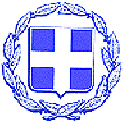   ΕΛΛΗΝΙΚΗ ΔΗΜΟΚΡΑΤΙΑ                                                                                                  ΝΟΜΟΣ ΛΕΥΚΑΔΑΣ								   ΑΝΑΡΤΗΤΕΑ ΣΤΟ ΔΙΑΔΙΚΤΥΟ  ΔΗΜΟΣ ΛΕΥΚΑΔΑΣ		                                                                     ΑΠΟΣΠΑΣΜΑΑπό το πρακτικό της αρ.  11ης/23 Συνεδρίασης ΤΟΥ ΔΗΜΟΤΙΚΟΥ ΣΥΜΒΟΥΛΙΟΥ ΛΕΥΚΑΔΑΣΑΡ.ΑΠΟΦ. 60/2023Στη Λευκάδα σήμερα στις 20 του μηνός Μαρτίου, του έτους 2023, ημέρα Δευτέρα και ώρα 15:30 ήρθε σε δημόσια μεικτή, (με τηλεδιάσκεψη μέσω εφαρμογής Webex & δια ζώσης στο Διοικητήριο-αίθουσα πολλαπλών χρήσεων), τακτική συνεδρίαση το Δημοτικό Συμβούλιο Λευκάδας, σύμφωνα με τις δ/ξεις του άρθρου 67 του Ν.3852/10 όπως αντικαταστάθηκαν με αυτές του άρθρου 74 του Ν. 4555/18,  της παρ.1β του άρθρου 177 του Ν. 4635/19 και καθώς και τις δ/ξεις των άρθρων 41 και 78 του Ν. 4954/22 & την υπ’ αρ. 375/39167/02-06-2022 Εγκύκλιο του Υπουργείου Εσωτερικών, ύστερα από την με αρ. πρωτ: 5186/16.3.2023 πρόσκληση του Προέδρου του, η οποία επιδόθηκε και δημοσιεύθηκε νόμιμα.                               Παρόντες                                                                                ΑπόντεςΟ Δήμαρχος κ. Χαράλαμπος Δ. Καλός, προσκλήθηκε και παρίσταται στη συνεδρίαση, με φυσική παρουσία.Στη συνεδρίαση παρευρίσκεται και ο Νικόλαος Ζαβιτσάνος, υπάλληλος του Δήμου, για την τήρηση των πρακτικών.Λόγω απουσίας του Προέδρου του Δ.Σ. κ. Στυλιανού Ρόκκου, προεδρεύει η Αντιπρόεδρος κα Μαργέλη Μαρία.  Αφού διαπιστώθηκε νόμιμη απαρτία, δηλαδή σε σύνολο τριάντα τριών (33) μελών βρέθηκαν παρόντα είκοσι εννέα (29)  μέλη, η Αντιπρόεδρος κήρυξε την έναρξη της Συνεδρίασης.ΠΑΡΑΤΗΡΗΣΕΙΣ:Προτάχθηκαν ομόφωνα και συζητήθηκαν μετά το 2ο θέμα της Η.Δ. τα θέματα 12 και 18 της Η.Δ.Οι Δ.Σ. Γιαννούτσος Χαράλαμπος και Σαρανταένας Ιωάννης, αποχώρησαν κατά την συζήτηση του 1ου θέματος της Η.Δ.Ο Δ.Σ. Σαρανταένας Ιωάννης, επανήλθε πριν την συζήτηση του 2ου θέματος της Η.Δ.Οι Δ.Σ. Αραβανή Χριστίνα, Γαζής Νικόλαος, Λάζαρης Απόστολος και Γιαννιώτης Παναγιώτης, αποχώρησαν πριν την συζήτηση του 2ου θέματος της Η.Δ.Οι Δ.Σ. Βερροιώτης Ευάγγελος και Βεροιώτης Αλέξανδρος, αποχώρησαν μετά την συζήτηση του 2ου θέματος της Η.Δ. και πριν την συζήτηση του 12ου θέματος της Η.Δ. το οποίο έχει προταχθεί.Οι Δ.Σ. Ζουριδάκης Ευτύχιος, Σαρανταένας Ιωάννης, Κοντογιώργης Σπυρίδων, Κωνσταντινίδη Ρεκατσίνα Σεβαστή και Γληγόρης Χρήστος, αποχώρησαν πριν την συζήτηση του 3ου θέματος της Η.Δ. και μετά την συζήτηση του 18ου θέματος της Η.Δ. το οποίο είχε προταχθεί.Οι Δ.Σ. Χαλικιάς Ευάγγελος, Σέρβος Κων/νος, Περδικάρης Αθανάσιος και Γληγόρης Κων/νος, αποχώρησαν πριν την συζήτηση του 4ου θέματος της Η.Δ.Ο Δ.Σ. Δρακονταειδής Κων/νος, αποχώρησε πριν την συζήτηση του 5ου θέματος της Η.Δ.ΘΕΜΑ 3ο: Απόφαση ∆.Σ. για έγκριση 1ης αναμόρφωσης προϋπολογισμού Δήμου Λευκάδας οικονομικού έτους 2023, αναμόρφωσης Ολοκληρωμένου Πλαισίου Δράσης (Ο.Π.Δ.) Δήμου Λευκάδας έτους 2023 & 1ης τροποποίησης Τεχνικού Προγράμματος 2023.                                                Εισηγητές:  Αναστάσιος Γαζής, Αντιδήμαρχος                                                                      Σπυρίδων Λύγδας, ΑντιδήμαρχοςΟ Πρόεδρος του Δ.Σ. κ. Στυλιανός Ρόκκος, έδωσε τον λόγο στον Αντιδήμαρχο κ. Αναστάσιο Γαζή, ο οποίος εισηγούμενος το θέμα, έθεσε υπόψη των μελών του Δημ. Συμβουλίου, την αρ. 101/2023 (ΑΔΑ: ΡΡΦ0ΩΛΙ-ΛΚΤ) απόφαση της Ο.Ε. του Δήμου που αφορά στην 1η αναμόρφωση του προϋπολογισμού του Δήμου Λευκάδας οικονομικού έτους 2023, η οποία έχει ως εξής:«ΕΛΛΗΝΙΚΗ ΔΗΜΟΚΡΑΤΙΑ						                      ΟΡΘΗ ΕΠΑΝΑΛΗΨΗΝΟΜΟΣ ΛΕΥΚΑΔΑΣ		 				                                 ΑΝΑΡΤΗΤΕΑ ΣΤΟ ΔΙΑΔΙΚΤΥΟΔΗΜΟΣ ΛΕΥΚΑΔΑΣ					            	                   ΑΠΟΣΠΑΣΜΑ                        Από το πρακτικό της με αριθ. 8ης/2023  Κατεπείγουσας Συνεδρίασηςτης Οικονομικής Επιτροπήςτου Δήμου ΛευκάδαςΑριθ. Απόφ. 101/2023Στη Λευκάδα σήμερα  στις 20 του μηνός Μαρτίου του έτους  2023,  ημέρα  Δευτέρα και  ώρα 13:30,  ήλθε σε κατεπείγουσα, με τηλεδιάσκεψη μέσω εφαρμογής Webex συνεδρίαση, η Οικονομική Επιτροπή του Δήμου, σύμφωνα με τις δ/ξεις του άρθρου 75 του Ν.3852/2010 όπως αυτό αντικαταστάθηκε από το άρθρο 77 του Ν. 4555/18 και τις δ/ξεις του άρθρου 78 του Ν. 4954/22, ύστερα από την αριθ. πρωτ: 5424/20.3.2023 έγγραφη πρόσκληση του Προέδρου της, η οποία επιδόθηκε  νόμιμα στα μέλη της.Αφού διαπιστώθηκε νόμιμη απαρτία, δηλαδή σε σύνολο εννέα (9) μελών βρέθηκαν παρόντα τα παρακάτω οκτώ (8) μέλη, άρχισε η Συνεδρίαση.ΠΑΡΟΝΤΕΣ					ΑΠΟΝΤΕΣΤα ανωτέρω απόντα μέλη απουσίαζαν, αν και κλήθηκαν νόμιμα.Τα πρακτικά τηρήθηκαν από την γραμματέα της Οικονομικής Επιτροπής, Αιμιλία Χαλκιοπούλου, υπάλληλο  του  Δήμου Λευκάδας.	Ο Πρόεδρος της Ο.Ε. κ. Αναστάσιος Γαζής, Αντιδήμαρχος,  κάλεσε τα μέλη της Οικονομικής Επιτροπής να εγκρίνουν το κατεπείγον της συνεδρίασης για την συζήτηση και λήψη απόφασης στο θέμα που αναγράφεται στην υπ΄ αριθ. 5424/20.3.2023 πρόσκληση, λαμβάνοντας υπόψη και τις δ/ξεις του άρθρου 75 του Ν. 3852/2010, όπως αντικαταστάθηκε από το άρθρο 77 του Ν.4555/18, αναφέροντας τα εξής:Η συνεδρίαση κρίνεται κατεπείγουσα, επειδή κατά την συζήτηση της 1ης αναμόρφωσης του πρ/σμού στη συνεδρίαση της Ο.Ε. την Παρασκευή 17-3-2023, διαπιστώθηκαν εκ παραδρομής, λάθη και παραλείψεις, και επειδή η 1η αναμόρφωση πρέπει να συζητηθεί στη  σημερινή 20-3-23 συνεδρίαση του Δ.Σ. πρέπει να ληφθεί νέα απόφαση από την Ο.Ε.Λαμβάνοντας υπόψη τα ανωτέρω η Οικονομική Επιτροπή ομόφωνα αποφάσισε το κατεπείγον της Συνεδρίασης, για τους προαναφερόμενους λόγους.ΘΕΜΑ: Απόφαση Ο.Ε. για τροποποίηση-συμπλήρωση της αρ. 100/23 απόφασης Ο.Ε. που αφορά στην 1η αναμόρφωση του προϋπολογισμού, και  αναμόρφωση Ολοκληρωμένου Πλαισίου Δράσης (Ο.Π.Δ.) Δήμου Λευκάδας, έτους 2023.              Εισηγητής:  Αναστάσιος Γαζής, Πρόεδρος Ο.Ε., ΑντιδήμαρχοςΟ Πρόεδρος της Ο.Ε. κ. Αναστάσιος Γαζής, Αντιδήµαρχος, εισηγούµενος το θέµα, έθεσε υπόψη των µελών της Επιτροπής τα εξής:«Με το άρθρο 8 του Β.Δ. 17-5/15-6-59 (ΦΕΚ33 114/59 τεύχος Α') ορίζονται τα εξής:«1. Διαρκούντος του οικονομικού έτους απαγορεύεται μεταφορά πιστώσεως από κεφαλαίου εις κεφάλαιον και από άρθρου εις άρθρον. 2. Εξαιρετικώς πλην των εν τω προϋπολογισμώ εγγεγραμμένων πιστώσεων δι' εκτέλεσιν έργων, περί ών το άρθρον 161 του δημοτικού και κοινοτικού κώδικος, επιτρέπεται η μεταφορά πιστώσεως ως εκπληρωθέντος του σκοπού ή καταστάντος ανεφίκτου προς επαύξησιν άλλης πιστώσεως αναγεγραμμένης εν τω προϋπολογισμώ του αυτού ή άλλου κεφαλαίου ή προς δημιουργία πιστώσεων δι' εκτάκτους και επειγούσας ανάγκας μη προβλεπομένας εν τω προϋπολογισμώ. 3. Η κατά μεταφοράν διάθεσις των κατά την προηγουμένην παράγραφον πιστώσεων πραγματοποιείται δι' ειδικών αποφάσεων του δημοτικού συμβουλίου εγκρινομένων κατά τας διατάξεις του άρθρου 1 του Ν.Δ. 3777/1957. Αι αποφάσεις δέον να κατονομάζουν τα κεφάλαια και άρθρα, προς αύξησιν των πιστώσεων των οποίων μεταφέρονται τα αναλαμβανόμενα ποσά ή να καθορίζουν τα νέα κεφάλαια και άρθρα, άτινα δέον να δημιουργηθούν οσάκις πρόκειται περί απροόπτου δαπάνης. 4. Προς πρόληψιν ενδεχομένης ανεπαρκείας των πιστώσεων δι' απροόπτους δαπάνας, αναγράφεται εν τω προϋπολογισμώ του δήμου πίστωσις υπό ίδιον κεφάλαιον υπό τίτλον «Αποθεματικόν» και άρθρον υπό τον τίτλον «Ποσόν διαθέσιμον προς αναπλήρωσιν των πιστώσεων, αίτινες ήθελον ευρεθή εν ανεπαρκεία, ως και δι' εκτάκτους και επειγούσας ανάγκας μη προβλεπομένας εν τω προϋπολογισμώ». 5. Δια την πληρεστέραν από πλευράς λογιστικής τάξεως παρακολούθησιν και εμφάνισιν της κινήσεως των δια μεταφοράς πραγματοποιουμένων κατά την παράγραφο 2 του παρόντος άρθρου αυξομειώσεων των πιστώσεων, η μεταφορά τούτων ενεργείται μέσω του εν τη παραγράφω 4 του παρόντος προβλεπομένου Κεφαλαίου του προϋπολογισμού».Σύμφωνα με την παρ 5 του άρθρου 23 του Ν. 3536/07, στον Γενικό Γραμματέα της Περιφέρειας υποβάλλονται για έλεγχο νομιμότητας οι αποφάσεις των δημοτικών ή κοινοτικών συμβουλίων που αφορούν αναμορφώσεις των προϋπολογισμών των Ο.Τ.Α., συνοδευόμενες από τις εισηγήσεις των αρμόδιων υπηρεσιών. Η προθεσμία του δεύτερου εδαφίου της παρ. 1 του άρθρου 149 του Κώδικα Δήμων και Κοινοτήτων που κυρώθηκε με το άρθρο πρώτο του ν. 3463/2006, στην περίπτωση αυτή, ορίζεται σε δέκα ημέρες. Τα αρμόδια όργανα που ενεργούν κατά παράβαση των διατάξεων του πρώτου εδαφίου της παρούσας παραγράφου υπέχουν, ανεξάρτητα από τυχόν ποινική ευθύνη, πειθαρχική και αστική ευθύνη κατά τις διατάξεις των άρθρων 141, 142 και 143 του Κώδικα Δήμων και Κοινοτήτων που κυρώθηκε με το άρθρο πρώτο του ν. 3463/2006. Σύμφωνα με το Υπουργείο Εσωτερικών η αναμόρφωση του προϋπολογισμού αποτελεί κατ’ ουσίαν τροποποίηση της απόφασης με την οποία ψηφίστηκε αυτός. Άρα, για την έκδοση της τροποποιητικής του προϋπολογισμού απόφασης, απαιτείται η τήρηση του ίδιου τύπου και διαδικασίας, όπως ορίζεται στην κείμενη νομοθεσία. (ΥΠ.ΕΣ. 28376/18.07.2012). Σύμφωνα πάντα με το ίδιο έγγραφο, με τις διατάξεις της παρ. 5 του άρθρου 23 του ν. 3536/2007 ο νομοθέτης θέλει να ρυθμίσει ένα επιμέρους ζήτημα με τρόπο διαφορετικό από τα εν γένει ισχύοντα- και δη την προθεσμία εντός της οποίας η εποπτεύουσα αρχή ολοκληρώνει τον έλεγχο νομιμότητας της απόφασης αναμόρφωσης. Από το παραπάνω έγγραφο συνάγεται ότι εκτός από την εισήγηση των αρμόδιων υπηρεσιών απαιτείται και η τήρηση του ίδιου τύπου και διαδικασίας, όπως ορίζεται στην κείμενη νομοθεσία, για τον προϋπολογισμό. Με το ν. 4172/2013 ορίζεται ότι η εκτελεστική επιτροπή και η επιτροπή διαβούλευσης διατυπώνουν τη γνώμη τους μόνο κατά το στάδιο κατάρτισης του προϋπολογισμού και δεν απαιτείται εκ νέου γνωμοδότησή τους για όποιες αναμορφώσεις του ακολουθήσουν. (παρ 5 άρθρο 77 Ν. 4172/2013). Υπενθυμίζεται ότι η εκτελεστική επιτροπή, στο πλαίσιο των αρμοδιοτήτων της που αφορούν την προετοιμασία κατάρτισης του προϋπολογισμού, καταθέτει το προσχέδιο αυτού στην οικονομική επιτροπή. Για τη σύνταξη του προσχεδίου, η εκτελεστική επιτροπή συγκεντρώνει και αξιολογεί τυχόν προτάσεις των υπηρεσιών του δήμου, καθώς και της επιτροπής διαβούλευσης, εφόσον αυτή υπάρχει. Εάν το προσχέδιο δεν καταρτιστεί ή δεν υποβληθεί εμπρόθεσμα στην οικονομική επιτροπή, τότε καταρτίζεται από αυτήν. (παρ 5 άρθρο 77 Ν. 4172/2013).Συνεπώς, σύμφωνα με το έγγραφο του ΥΠ.ΕΣ. 28376/18.07.2012, εκτός των ρητά εξαιρουμένων διαδικασιών της διατύπωσης γνώμης από την εκτελεστική επιτροπή και την επιτροπή διαβούλευσης, με το ν. 4172/2013, οι υπόλοιπες ενέργειες αναμόρφωσης του προϋπολογισμού, ακολουθούν την τήρηση του ίδιου τύπου και διαδικασίας με τη ψήφιση του προϋπολογισμού. Σύμφωνα με την υπ’ αριθμ. οικ. 49039/25-07-2022 (ΦΕΚ 3976/26-07-2022 ΤΕΥΧΟΣ Β΄) «Παροχή οδηγιών για την κατάρτιση του προϋπολογισμού των  Δήμων οικονομικού έτους 2023 - μερική τροποποίηση της υπ΄αριθμ.7028/2004 (ΦΕΚ 253 Β΄)» Κ.Υ.Α. μετά τη λήξη της χρήσης 2022 και έως το τέλος Φεβρουαρίου του 2023, οι Δήμοι υποχρεούνται να επανελέγξουν τις παραδοχές με βάση τις οποίες κατήρτισαν τον προϋπολογισμό του 2023 και να προχωρήσουν σε αναμόρφωσή του, λαμβάνοντας υπόψη τα πραγματικά οικονομικά αποτελέσματα και μεγέθη τους, όπως αυτά θα έχουν διαμορφωθεί την 31-12-2022, προκειμένου αυτός να καταστεί ρεαλιστικός. Με βάση τα παραπάνω η Δ/νση Οικονομικών Υπηρεσιών του Δήμου αφού έλαβε υπόψη της : την παρ. 5 του άρθρου 23 του Ν. 3536/2007,το άρθρο 8 του Β.Δ. 17-5/15-6-59 (ΦΕΚ 114/59 τεύχος Α'),το υπ’ αριθμ. 28376/18-07-2012 έγγραφο ΥΠ.ΕΣ., την παρ. 5 του άρθρου 77 του Ν. 4172/2013,την παρ. 9 του άρθρου 77 του Ν. 4172/2013 όπως αντικαταστάθηκε με το άρθρο 189 του Ν. 4555/2018 και αντικαταστάθηκε εκ νέου με την περ. β΄ της παρ. 1 του άρθρου 12 του Ν. 4623/2019,την εγκύκλιο ΥΠ.ΕΣ. αρ. 108/72349/16-10-19 περί παροχής διευκρινήσεων επί οικονομικών θεμάτων των ΟΤΑ,την υπ’ αριθμ. οικ. 49039/25-07-2022 (ΦΕΚ 3976/26-07-2022 ΤΕΥΧΟΣ Β΄) «Παροχή οδηγιών για την κατάρτιση του προϋπολογισμού των  Δήμων οικονομικού έτους 2023 - μερική τροποποίηση της υπ΄αριθμ.7028/2004 (ΦΕΚ 253 Β΄)» Κ.Υ.Α.τον προϋπολογισμό του Δήμου Λευκάδας, οικ. έτους 2023, ο οποίος ψηφίστηκε με την αριθμ.168/2022/ΑΔΑ:6ΚΖ1ΩΛΙ-ΥΜ7 απόφαση του Δημοτικού Συμβουλίου που εγκρίθηκε με την υπ’ αριθμ. πρωτ.965/25-01-2023ΑΔΑ:9Σ42ΟΡ1Φ-8ΑΥ απόφαση της Αποκεντρωμένης Διοίκησης Πελοποννήσου, Δυτικής Ελλάδας και Ιονίου.την ανάγκη πραγματοποίησης τακτοποιητικών εγγραφών, με βάση τα πραγματικά οικονομικά αποτελέσματα και μεγέθη τους, όπως αυτά διαμορφώθηκαν στις 31-12-2022.την αντιμετώπιση αναγκών που έχουν προκύψει και δεν ήταν δυνατόν να προβλεφθούν ή να χρηματοδοτηθούν κατά τη σύνταξη του αρχικού προϋπολογισμού και κρίνονται απαραίτητες για την απρόσκοπτη λειτουργία του Δήμου.εισηγείται προς την Οικονομική Επιτροπή Την 1η αναμόρφωση του προϋπολογισμού έτους 2023 σύμφωνα με τα παρακάτω:Α. Τακτοποιητικές εγγραφές σύμφωνα με τα απολογιστικά στοιχεία, όπως αυτά διαμορφώθηκαν στις 31-12-2022.Σύμφωνα με  τα οριζόμενα στην υπ' αριθμ. οικ. 49039/25-07-2022 (ΦΕΚ 3976 τ.Β’/26-07-2022) ΚΥΑ υποχρεούται ο Δήμος να προβεί σε υποχρεωτική αναμόρφωση του εγκεκριμένου προϋπολογισμού, η οποία αποτελεί στην ουσία τακτοποιητική αναμόρφωση αυτού, ούτως ώστε να αποτυπωθούν σε αυτόν τα πραγματικά οικονομικά αποτελέσματα, όπως αυτά διαμορφώθηκαν στις 31-12-2022 και να καταστεί έτσι ρεαλιστικός. Ειδικότερα στην εν λόγω αναμόρφωση θα πρέπει να επανεξεταστούν:Α) ΟΜΑΔΑ ΕΣΟΔΩΝ ΙΟι Δήμοι επαναϋπολογίζουν το ανώτατο ποσό που μπορεί να εγγραφεί στον Π/Υ 2023 για την ΟΜΑΔΑ Ι (συνολικό άθροισμα της ομάδας) με βάση την αρχή ότι το συνολικό ύψος των εγγεγραμμένων εσόδων της ΟΜΑΔΑΣ Ι στον Π/Υ 2023 δεν μπορεί να υπερβαίνει το μέγιστο από τις εισπράξεις που πραγματοποίησε συνολικά ο φορέας στους κωδικούς αυτής της ομάδας για τα έτη 2021 ή 2022. Στην περίπτωση που έχουν εγγραφεί, με βάση τα στοιχεία μέχρι το μήνα κατάρτισης του Π/Υ, στην ΟΜΑΔΑ Ι ποσά μεγαλύτερου ύψους από αυτό της εκτέλεσης του έτους 2021 και το έτος 2022 κλείσει τελικά με χαμηλότερη εκτέλεση, ο Π/Υ υποχρεωτικά αναμορφώνεται μέχρι το ύψος ποσού του 2021.Β) ΟΜΑΔΑ ΕΣΟΔΩΝ IIΟι Δήμοι εγγράφουν στην ΟΜΑΔΑ II (KAE 32) τα πραγματικά ποσά και, σύμφωνα με αυτά, επαναϋπολογίζουν το επιτρεπόμενο ελάχιστο ποσό που πρέπει να εγγραφεί στον ΚΑΕ 85 «Προβλέψεις μη είσπραξης εισπρακτέων υπολοίπων βεβαιωμένων κατά τα Π.Ο.Ε. εντός του οικονομικού έτους» με βάση την αρχή ότι η συνολική διαφορά των εγγεγραμμένων ποσών στον Π/Υ του 2023 για τους ΚΑΕ 32 και 85 δεν μπορεί να υπερβαίνει το μέγιστο από τις εισπράξεις που πραγματοποίησε ο φορέας στον ΚΑΕ 32 για τα έτη 2021 και 2022. Στην περίπτωση, που το εγγεγραμμένο ποσό στον ΚΑΕ 85 είναι μικρότερο του επιτρεπόμενου ελάχιστου ποσού, είναι υποχρεωτική η άμεση αναμόρφωση του προϋπολογισμού με αύξηση του προϋπολογισθέντος ποσού στον συγκεκριμένο ΚΑΕ.Γ) το Χρηματικό Υπόλοιπο Προηγούμενης Χρήσης, της ΟΜΑΔΑΣ ΕΣΟΔΩΝ ΙΙΙ, όπου θα πρέπει να εγγραφεί το ποσό που προέκυψε κατά την 31-12-2022.Δ) Στον Κ.Α.Ε. 81 «Πληρωμές υποχρεώσεων ΠΟΕ» θα πρέπει να εγγραφεί το σύνολο των απλήρωτων υποχρεώσεων όπως αυτές προκύπτουν στις 31-12-2022.Με βάσει τα παραπάνω Α.  ΟΜΑΔΑ ΕΣΟΔΩΝ ΙΤο σύνολο των Προϋπολογισθέντων εσόδων αφορά τα εισπραχθέντα του 2022 που περιέχονται στην ομάδα Ι και αποτυπώνονται στον παραπάνω πίνακα ύψους 8.615.119,29 €, είναι μεγαλύτερο κατά 1.007.290,78 € από το σύνολο των εισπραχθέντων της 31-12-2021, ύψους 7.607.828,51 €.Καθώς το σύνολο των εισπράξεων της ομάδας Ι  την 31-12-2022 έχει μεγαλύτερο ποσοστό εκτέλεσης από τα αρχικά προϋπολογισθέντα του 2022, ο Δήμος Λευκάδας με βάση την αρίθμ. οικ. 49039/25-07-2022 (ΦΕΚ 3976/Β/26-07-2022, τεύχος Β΄) ΚΥΑ , περί παροχής οδηγιών για την κατάρτιση του προϋπολογισμού των Δήμων οικονομικού έτους 2023 – μερική τροποποίηση  της υπ΄αρ. 7028/2004 απόφασης (Β΄253), δύναται να προβεί σε αναμόρφωση για την ομάδα εσόδων Ι.Β.  ΟΜΑΔΑ ΕΣΟΔΩΝ ΙΙΜετά την οριστικοποίηση των βεβαιωτικών καταλόγων, θα αποτυπώνεται πλέον το πραγματικό ύψος των εισπρακτέων υπολοίπων (Κ.Α.Ε. 32) βάση των διαχειριστικών αποτελεσμάτων του συνόλου πλέον του οικονομικού έτους 2022 και θα συντελείται  ανάλογη διαμόρφωση του «85» ο οποίος επαναϋπολογίζεται σύμφωνα με την ΚΥΑ.Ο Κ.Α.Ε. 85 του 2023 θα αναμορφωθεί αναλογικά με τα εισπραχθέντα έσοδα την 31-12-2022 του Κ.Α. Εσόδων 32 που ανήλθαν στο ύψος των 1.178.467,61 €.Ο Κ.Α. Εσόδων 32 «Εισπρακτέα υπόλοιπα από βεβαιωθέντα έσοδα κατά τα παρελθόντα έτη», διαμορφώνεται βάσει των βεβαιώσεων την 31-12-2022.Με βάση τα παραπάνω, το άθροισμα των Κ.Α.Ε. 00-85, 20-85 και 25-85 πρέπει να ανέλθει σε 6.713.812,90 €.Συγκεκριμένα και ανά Κωδικό θα πρέπει να γίνει η παρακάτω αναμόρφωση:Η διαφορά του Κ.Α.Ε. 32 (7.892.280,51 €) μείον το άθροισμα των Κ.Α.Ε. 00-8511.001 20-8511 και 25-8511 (6.713.812,90 €) ήτοι 1.178.467,61 ευρώ είναι το ποσό που δύναται να εισπράξει ο Δήμος εντός της χρήσης του 2023 με βάση τα εισπραχθέντα του 2022.Γ.  ΧΡΗΜΑΤΙΚΟ ΥΠΟΛΟΙΠΟΤο Χρηματικό Υπόλοιπο προηγούμενης χρήσης, της ΟΜΑΔΑΣ ΕΣΟΔΩΝ ΙΙΙ όπου θα πρέπει να εγγραφεί το ποσό που προέκυψε κατά την 31-12-2022.Δ.  Οι οφειλές ΠΟΕ Κ.Α.Ε. 81 όπου θα εγγραφούν τα πραγματικά ποσά που προέκυψαν κατά τη λήξη του έτους 2023:ΧΡΗΜΑΤΟΔΟΤΗΣΕΙΣ για Επενδύσεις & έργα-1.ΤΑΜΕΙΟ ΣΥΝΟΧΗΣα)Λαμβάνοντας υπόψη το υπ’ αρ. πρωτ. ΕΥΔ ΠΕΚΑ& ΠΟΛΠΡΟ 1489/10-02-2023/ΑΔΑ:6Δ9Β46ΜΤΛΡ-ΩΡ8 απόφαση Ειδικού Γραμματέα Διαχείρισης Προγραμμάτων ΕΤΠΑ και ΤΣ για ένταξη της Πράξης «Ολοκληρωμένη διαχείριση αστικών λυμάτων Δήμου Λευκάδας» με κωδικό ΟΠΣ 5158791 που εντάχτηκε στο Επιχειρησιακό Πρόγραμμα «Υποδομές Μεταφορών, Περιβάλλον και Αειφόρος Ανάπτυξη 2014-2020» και στον Άξονα Προτεραιότητας «ΔΙΑΤΗΡΗΣΗ ΚΑΙ ΠΡΟΣΤΑΣΙΑ ΤΟΥ ΠΕΡΙΒΑΛΛΟΝΤΟΣ-ΠΡΟΑΓΩΓΗ ΤΗΣ ΑΠΟΔΟΤΙΚΗΣ ΧΡΗΣΗ ΤΩΝ ΠΟΡΩΝ (ΤΣ)» ύψους 9.272.778,62€.Η πράξη περιλαμβάνει πέντε (5) υποέργα:ΥΠΟΕΡΓΟ 1: Καταθλιπτικός και υποθαλάσσιος αγωγός επεξεργασμένων λυμάτων από υφιστάμενες ΕΕΛ έως το ακρωτήριο ΓυράπετραΥΠΟΕΡΓΟ 2:Εκσυγχρονισμός ΕΕΕΛ ΛευκάδαςΥΠΟΕΡΓΟ 3: Επέκταση δικτύων αποχέτευσης Δ.Ε. Λευκάδας, Νυδρίου και ΒασιλικήςΥΠΟΕΡΓΟ 4: Αρχαιολογικές εργασίεςΥΠΟΕΡΓΟ 5:Τεχνικός Σύμβουλοςβ) τη με αριθμ.79/2023/ΑΔΑ:Ψ3ΛΩΩΛΙ-Θ51 απόφαση Οικονομικής Επιτροπής περί αποδοχής της ανωτέρω χρηματοδότησηςΔημιουργείται νέος Κ.Α. Εσόδων 1328.047 με τίτλο «Ολοκληρωμένη διαχείριση αστικών λυμάτων Δήμου Λευκάδας με το ποσό των 9.272.778,62 € για την είσπραξη της επιχορήγησης.Δημιουργούνται νέοι Κ.Α. Εξόδων για τα 5 υποέργαΚ.Α. 63-7341.025 με τίτλο «Καταθλιπτικός & υποθαλλάσιος αγωγός επεξεργασμένων λυμάτων από υφιστάμενες ΕΕΛ εώς το ακρωτήριο Γυράπετρα» με το ποσό των € 2.000.000,00 .Κ.Α. 63-7341.026 με τίτλο «Εκσυγχρονισμός ΕΕΛ Λευκάδας» με το ποσό των € 2.604.000,00Κ.Α. 63-7341.027 με τίτλο «Επέκταση δικτύων αποχέτευσης Δ.Ε. Λευκάδας, Νυδριού & Βασιλικής» με το ποσό των € 4.491.436,62Κ.Α. 63-7341.028 με τίτλο «Αρχαιολογικές εργασίες-Υποέργο πράξης ολοκληρωμένης διαχείρισης αστικών λυμάτων Δήμου Λευκάδας» με το ποσό των € 150.000,00 &Κ.Α. 63-7341.029 με τίτλο «Υπηρεσίες τεχνικού συμβούλου-Υποέργο πράξης ολοκληρωμένης διαχείρισης αστικών λυμάτων Δήμου Λευκάδας» με το ποσό των € 27.342,00. 2.ΥΠΟΥΡΓΕΙΟ ΝΑΥΤΙΛΙΑΣ ΚΑΙ ΝΗΣΙΩΤΙΚΗΣ ΠΟΛΙΤΙΚΗΣ- ΣΑΝΑ 233α)Λαμβάνοντας υπόψη το υπ’ αρ. πρωτ. με αρ. πρωτ. 4121.43-03/284/23-02-2023/ΑΔΑ:9ΞΡΘ4653ΠΩ-ΞΩ8 απόφαση του Γενικού Γραμματέα Αιγαίου και Νησιωτικής Πολιτικής του Υπουργείου Ναυτιλίας και Νησιωτικής Πολιτικής περί  επιχορήγησης του Δήμου Λευκάδας: α)για την ανόρυξη γεώτρησης στην περιοχή της Τοπικής Κοινότητας Καβάλου και την αποκατάσταση της υφιστάμενης γεώτρησης στην Τ.Κ. Βουρνικά μέχρι του ποσού των 180.000,00€ και β) για την προμήθεια δύο (2) δεξαμενών ύδατος χωρητικότητας 250m2 εκάστη, για τις περιοχές του Τ.Κ. Βλυχού και του οικισμού Φρυνίου της Δ.Κ. Λευκάδας του Δήμου Λευκάδας μέχρι του ποσού των 150.000,00€β) τις με αριθμ.80/2023/ΑΔΑ:69ΞΙΩΛΙ-Ο95 και 82/2023/ΑΔΑ:ΨΔΚ1ΩΛΙ-5ΝΓ αποφάσεις της Οικονομικής Επιτροπής περί αποδοχής των ανωτέρω χρηματοδοτήσεωνΔημιουργείται νέος Κ.Α. Εσόδων 1320.055 με τίτλο «Χρηματοδότηση της ΣΑΝΑ233 του Τομ. Πρ. Ανάπτυξης 2021-2025 Υπ. Ναυτιλίας & Νησιωτικής Πολιτικής» με το ποσό των 330.000,00 € για την είσπραξη της επιχορήγησης.Δημιουργούνται νέοι Κ.Α. Εξόδων για τα 4 υποέργαΚ.Α. 63-7326.001 με τίτλο «Κατασκευή δεξαμενής ύδατος στην ευρύτερη περιοχή Φρυνίου Λευκάδας» με το ποσό των € 75.000,00.Κ.Α. 63-7326.002 με τίτλο ««Κατασκευή δεξαμενής ύδατος στην ευρύτερη περιοχή Βλυχού» με το ποσό των € 75.000,00.Κ.Α. 63-7326.003 με τίτλο «Ανόρυξη γεώτρησης στη θέση Καρτέρι Σφακιωτών» με το ποσό των € 130.000,00Κ.Α. 63-7336.002 με τίτλο «Αποκατάσταση γεώτρησης Βουρνικών» με το ποσό των € 50.000,00.3. ΤΑΜΕΙΟ ΑΝΑΚΑΜΨΗΣ ΚΑΙ ΑΝΘΕΚΤΙΚΟΤΗΤΑΣα)Λαμβάνοντας υπόψη το υπ’ αρ. πρωτ. με αρ. πρωτ. 20107/09-03-2023/ΑΔΑ:ΨΩΗ446ΜΤΛ6-ΟΘΦ  Κοινή απόφαση των Αναπληρωτών Υπουργών Εσωτερικών και Οικονομικών περί ένταξης έργων των Δήμων στο πλαίσιο της Πρόσκλησης «Πρόγραμμα βελτίωσης οδικής ασφάλειας»/ΑΔΑ:Ψ5Π346ΜΤΛ6-4ΒΕ όπως τροποποιήθηκε και ισχύει, της Δράσης 16631 «Πρόγραμμα βελτίωσης οδικής ασφάλειας στο εθνικό και επαρχιακό οδικό δίκτυο» (κωδ. ΟΠΣ ΤΑ 5180769) στο Ταμείο Ανάκαμψης και Ανθεκτικότητας, το οποίο χρηματοδοτείται από την Ευρωπαϊκή Ένωση-Next Generation EU, περί  επιχορήγησης του Δήμου Λευκάδας για το κύριο υποέργο με τίτλο «Βελτίωση Οδικής Ασφάλειας Δήμου Λευκάδας» με το ποσό των 2.300.000,00€β) τη με αριθμ.71/2023/ΑΔΑ:ΨΒΜΘΩΛΙ-Τ09 απόφαση της Οικονομικής Επιτροπής περί αποδοχής της ανωτέρω χρηματοδότησηςΔημιουργείται νέος Κ.Α. Εσόδων 1324.003 με τίτλο «Βελτίωση οδικής ασφάλειας Δήμου Λευκάδας» με το ποσό των 2.300.000,00 € για την είσπραξη της επιχορήγησης.Δημιουργούνται νέοι Κ.Α. Εξόδων για τα 2 υποέργα:Κ.Α. 64-6117.002 με τίτλο «Αρχαιολογικές υπηρεσίες-Υποέργο πράξης «Βελτίωση οδικής ασφάλειας Δήμου Λευκάδας» με το ποσό των € 40.000,00.Κ.Α. 64-7323.021 με τίτλο «Βελτίωση οδικής ασφάλειας Δήμου Λευκάδας» με το ποσό των € 2.260.000,00Β. Αυξομειώσεις Κ.Α. Εξόδων προγράμματος ΦΙΛΟΔΗΜΟΣ ΙΙΔιαγράφεται ο Κ.Α. Εξόδων 63-7131.002 με τίτλο «Προμήθεια και τοποθέτηση μειωτή πιέσεως ύδρευσης δικτύου πόλεως Λευκάδας» με το ποσό των 30.000,00€, διότι δεν υφίσταται η ανάγκη της λόγω προμήθειας.           Το ανωτέρω ποσό των 30.000,00€  μεταφέρεται μέσω του αποθεματικού (9111) αλλάζει η πηγή χρηματοδότησης του Κ.Α. Εξόδων 20-7341.020 με τίτλο «Προμήθεια κάδων» με το ανωτέρω ποσό των 30.000,00€, τα υπόλοιπα εγγεγραμμένα 5.000,00€ έχουν πηγή χρηματοδότησης Ίδιους πόρους.Διαγράφεται ο Κ.Α. Εξόδων 64-7412.003 με τίτλο «Μελέτη ανάπλασης παραλιακού μετώπου Λυγιάς» με το ποσό των 20.000,00€, διότι δεν προβλέπεται να υλοποιηθεί άμεσα.Διαγράφεται ο Κ.Α. Εξόδων 64-7412.002 με τίτλο «Μελέτη ανάπλασης  παραλιακού μετώπου Νικιάνας» με το ποσό των 16.494,10€, διότι δεν προβλέπεται να υλοποιηθεί άμεσα.Διαγράφεται ο Κ.Α. Εξόδων 63-7425.001 με τίτλο «Μελέτη βιωσιμότητας - τιμολόγηση ΔΕΥΑ» με το ποσό των 13.000,00€, διότι δεν προβλέπεται να υλοποιηθεί άμεσα,Το ανωτέρω ποσό των 49.494,10€  μεταφέρεται μέσω του αποθεματικού (9111) -ενισχύεται ο Κ.Α. Εξόδων 64-7341.037 με τίτλο «Επισκευή - βελτίωση δημοτικής οδού στην κοινότητα Κατούνας» με το ποσό των 49.494,10€ καθώς οι υπάρχουσες πιστώσεις δεν επαρκούν για την υλοποίηση του έργουΓ. Αυξομειώσεις  Κ.Α. Εξόδων ΣΑΤΑ  και δημιουργία νέων Κ.Α.Ε.:Μειώνεται ο Κ.Α.Ε. 30-7312.001 με τίτλο «Κατασκευή έργων διευθέτησης ομβρίων Δήμου Λευκάδας» κατά το ποσό των 43.750,00€, διότι αποτελεί προϊόν έκπτωσης κατόπιν διαγωνιστικής διαδικασίας, (ΣΑΤΑ 2021)Μειώνεται ο Κ.Α.Ε. 30-7323.119 με τίτλο «Ασφαλτοστρώσεις δημοτικών οδών Δήμου Λευκάδας» κατά το ποσό των 17.773,98€, διότι αποτελεί προϊόν έκπτωσης κατόπιν διαγωνιστικής διαδικασίας, (ΣΑΤΑ 2021)Διαγράφεται ο Κ.Α.Ε. 30-7323.081 με τίτλο «Κατασκευή κόμβου σχεδίου πόλης Λευκάδας (Φιλοσόφων και Αναπαύσεως)» κατά το ποσό των 60.000,00€, διότι το έργο δεν προβλέπεται να υλοποιηθεί (ΣΑΤΑ ΠΟΕ)Το ανωτέρω ποσό των 121.523,98 ευρώ μεταφέρεται μέσω του αποθεματικού (9111).Δημιουργείται νέος Κ.Α.Ε. 30-7333.127 με τίτλο «Κατεπείγουσες εργασίες αποκατάστασης αντιστήριξης δρόμου κοινότητας Σύβρου Δήμου Λευκάδας» κατά το ποσό των 18.250,00 ευρώ, προκειμένου να αποκατασταθούν ζημιές στο οδόστρωμα λόγω  διαβρώσεων(ΣΑΤΑ 2021)Δημιουργείται νέος Κ.Α.Ε. 30-7333.128 με τίτλο «Κατεπείγουσες εργασίες αποκατάστασης αντιστήριξης δρόμου κοινότητας Ασπρογερακάτων Δήμου Λευκάδας» κατά το ποσό των 3.000,00 ευρώ, προκειμένου να αποκατασταθούν ζημιές στο οδόστρωμα λόγω  διαβρώσεων(ΣΑΤΑ 2021)Δημιουργείται νέος Κ.Α.Ε. 30-7323.139 με τίτλο «Εργασίες αποπεράτωσης διάνοιξης κόμβου Αναπαύσεως Φιλοσόφων» κατά το ποσό των 69.968,86 ευρώ, προκειμένου να ολοκληρωθούν οι εργασίες διάνοιξης του κόμβου στην Αναπαύσεως (ΣΑΤΑ 2021 κατά €9.968,86 και ΣΑΤΑ ΠΟΕ κατά €60.000,00).Το υπόλοιπο ποσό συμπεριλαμβάνεται στο τελικό διαμορφωθέν ποσό του Κ.Α.Ε. 20-6211 με τίτλο «Αντίτιμο ηλεκτρικού ρεύματος για φωτισμό οδών, πλατειών και κοινόχρηστων χώρων και παραγωγικής διαδικασίας» Δ. ΔΙΑΓΡΑΦΗ ΕΡΓΟΥΔιαγράφεται ο Κ.Α.Ε. 30-7323.067 με τίτλο «Κατασκευή δρόμου σχεδίου πόλης Βασιλικής» κατά το ποσό των €145.000,00 διότι δεν περιλαμβάνεται στο τεχνικό πρόγραμμαΑΥΞΗΣΕΙΣ ΧΡΗΜΑΤΟΔΟΤΟΥΜΕΝΩΝ ΕΡΓΩΝ-ενισχύεται ο Κ.Α. Εσόδων 1321.002 με τίτλο «Ένταξη της Πράξης "Αναβάθμιση των υποδομών διαχείρισης πόσιμου ύδατος Δήμου Λευκάδας» με το ποσό των 14.820,80€ λόγω έγκρισης επιλεξιμότητας της δαπάνης.-ενισχύεται αντίστοιχα ο Κ.Α. Εξόδων 63-7341.011 με τίτλο «Αναβάθμιση των υποδομών διαχείρισης πόσιμου ύδατος Δήμου Λευκάδας» με το ποσό των 14.820,80€ λόγω έγκρισης επιλεξιμότητας της δαπάνης.-ενισχύεται ο Κ.Α. Εσόδων 1321.031 με τίτλο «Βελτίωση αθλητικών εγκαταστάσεων Δήμου Λευκάδας, Ν. Λευκάδας με κωδ. έργου:2018ΣΕ01600085 του ΠΔΕ» με το ποσό των 29.558,98€ λόγω συμπληρωματικής σύμβασης -ενισχύεται αντίστοιχα ο Κ.Α. Εξόδων 30-7326.127 με τίτλο «Βελτίωση αθλητικών εγκαταστάσεων Δήμου Λευκάδας» με το ποσό των 29.558,98€ λόγω συμπληρωματικής σύμβασης.-Δημιουργείται νέος Κ.Α. Εσόδων 3123.006 με τίτλο «Βελτίωση αγροτικής οδοποιίας Δήμου Λευκάδας» στο πρόγραμμα ΑΝΤ. ΤΡΙΤΣΗΣ (ΦΙΛΟΔΗΜΟΣ Ι) με το ποσό των 251.550,17 ευρώ και μειώνεται αντίστοιχα ο Κ.Α. Εσόδων 1322.034 Ένταξη του έργου με τίτλο «Βελτίωση αγροτικής οδοποιίας Δήμου Λευκάδας» στο πρόγραμμα ΦΙΛΟΔΗΜΟΣ Ι σύμφωνα με την αρ. 540 εγκύκλιο της Δ/νσης Οικονομικών Τοπικής Αυτοδιοίκησης του ΥΠ.ΕΣ.-Δημιουργείται νέος Κ.Α. Εσόδων 0624 με τίτλο «Επιχορηγήσεις για το Πρόγραμμα "Βοήθεια στο Σπίτι"» στο πρόγραμμα ΜΒΣΣ με το ποσό των 407.779,60 ευρώ για την απορρόφηση των 35 μόνιμων υπαλλήλων από τη Δημοτική επιχείρηση.-Δημιουργείται νέος Κ.Α. Εσόδων 1322.003 με τίτλο «Εσοδα από Ελλ.Εταιρεία Αξιοπ.Ανακύκλωσης Α.Ε.» με το ποσό των 10.751,09 ευρώ σύμφωνα με το extrait της Τράπεζας της Ελλλάδος.Η. Αυξομειώσεις Κ.Α. Εξόδων υπηρεσιών (00-10-15-30-35-45-50-70) και μεταφορά τους στο αποθεματικό  (Κ.Α.Ε. 9111)Μειώνεται ο Κ.Α. Εξόδων 00-6073 με τίτλο «Δαπάνες επιμόρφωσης προσωπικού & συμμετοχής σε συνέδρια & σεμινάρια» κατά το ποσό των 1.000,00 ευρώ, διότι εκτιμάται ότι μέχρι το τέλος του τρέχοντος έτους δεν θα δαπανηθεί το ποσό που είναι εγγεγραμμένο στον προϋπολογισμό.Μειώνεται ο Κ.Α. Εξόδων 00-6117.001 με τίτλο «Αμοιβές για κτηνιατρικές υπηρεσίες αδέσποτων ζώων συντροφιάς» κατά το ποσό των 3.800,00 ευρώ, διότι εκτιμάται ότι μέχρι το τέλος του τρέχοντος έτους δεν θα δαπανηθεί το ποσό που είναι εγγεγραμμένο στον προϋπολογισμό.Μειώνεται ο Κ.Α. Εξόδων 00-6131.001 με τίτλο «Λοιπές αμοιβές τρίτων» κατά το ποσό των 1.500,00 ευρώ, διότι εκτιμάται ότι μέχρι το τέλος του τρέχοντος έτους δεν θα δαπανηθεί το ποσό που είναι εγγεγραμμένο στον προϋπολογισμό.Μειώνεται ο Κ.Α. Εξόδων 00-6151 με τίτλο «Δικαιώματα τρίτων (ΔΕΗ κλπ) από την είσπραξη τελών και φόρων» κατά το ποσό των 10.000,00 ευρώ, διότι εκτιμάται ότι μέχρι το τέλος του τρέχοντος έτους δεν θα δαπανηθεί το ποσό που είναι εγγεγραμμένο στον προϋπολογισμόΜειώνεται ο Κ.Α. Εξόδων 00-6721.001 με τίτλο «Ετήσια εισφορά υπέρ ΦΟ.Δ.Σ.Α. Ιονίων Νήσων Α.Ε.» κατά το ποσό των 12.000,00 ευρώ, διότι εκτιμάται ότι μέχρι το τέλος του τρέχοντος έτους δεν θα δαπανηθεί το ποσό που είναι εγγεγραμμένο στον προϋπολογισμό.Μειώνεται ο Κ.Α. Εξόδων 00-6526.001 με τίτλο «Χρεολύσια δανείων Τραπεζών-Πιστ. Ιδρυμάτων» κατά το ποσό των 20.000,00 ευρώ, διότι εκτιμάται ότι μέχρι το τέλος του τρέχοντος έτους δεν θα δαπανηθεί το ποσό που είναι εγγεγραμμένο στον προϋπολογισμό.Μειώνεται ο Κ.Α. Εξόδων 00-6821.001 με τίτλο «Φορολογικά πρόστιμα-ρυθμίσεις-προσαυξήσεις» κατά το ποσό των 15.000,00 ευρώ, διότι εκτιμάται ότι μέχρι το τέλος του τρέχοντος έτους δεν θα δαπανηθεί το ποσό που είναι εγγεγραμμένο στον προϋπολογισμό.Μειώνεται ο Κ.Α. Εξόδων 00-6221 με τίτλο «Ταχυδρομικά τέλη» κατά το ποσό των 6.000,00 ευρώ, διότι εκτιμάται ότι μέχρι το τέλος του τρέχοντος έτους δεν θα δαπανηθεί το ποσό που είναι εγγεγραμμένο στον προϋπολογισμό.Μειώνεται ο Κ.Α. Εξόδων 00-6463 με τίτλο «Έξοδα λοιπών δημοσιεύσεων» κατά το ποσό των 2.000,00 ευρώ, διότι εκτιμάται ότι μέχρι το τέλος του τρέχοντος έτους δεν θα δαπανηθεί το ποσό που είναι εγγεγραμμένο στον προϋπολογισμό.Μειώνεται ο Κ.Α. Εξόδων 00-6495.054 με τίτλο «Προμήθεια αντιβιοτικών προγραμμάτων» κατά το ποσό των 3.000,00 ευρώ, διότι εκτιμάται ότι μέχρι το τέλος του τρέχοντος έτους δεν θα δαπανηθεί το ποσό που είναι εγγεγραμμένο στον προϋπολογισμό.Μειώνεται ο Κ.Α. Εξόδων 00-6495.059 με τίτλο «Υπηρεσίες συναφείς για την αντιμετώπιση του κινδύνου εμφάνισης & διασποράς του κορονοϊού COVID-19 (απολυμάνσεις-καθαρισμοί κλπ.)» κατά το ποσό των 1.000,00 ευρώ, διότι εκτιμάται ότι μέχρι το τέλος του τρέχοντος έτους δεν θα δαπανηθεί το ποσό που είναι εγγεγραμμένο στον προϋπολογισμό.Μειώνεται ο Κ.Α. Εξόδων 00-6631.001 με τίτλο «Προμήθειες διαφόρων υλικών  για την αντιμετώπιση του κινδύνου εμφάνισης & διασποράς του κορονοϊού COVID-19 (υγειονομικό & φαρμακευτικό υλικό)» κατά το ποσό των 4.000,00 ευρώ, διότι εκτιμάται ότι μέχρι το τέλος του τρέχοντος έτους δεν θα δαπανηθεί το ποσό που είναι εγγεγραμμένο στον προϋπολογισμό.Μειώνεται ο Κ.Α. Εξόδων 10-6115.001 με τίτλο «Αμοιβή ορκωτών λογιστών για έλεγχο ισολογισμού» κατά το ποσό των 1.242,00 ευρώ, διότι εκτιμάται ότι μέχρι το τέλος του τρέχοντος έτους δεν θα δαπανηθεί το ποσό που είναι εγγεγραμμένο στον προϋπολογισμό.Μειώνεται ο Κ.Α. Εξόδων 10-6422 με τίτλο «Οδοιπορικά έξοδα και αποζημίωση μετακινούμενων υπαλλήλων» κατά το ποσό των 1.500,00 ευρώ, διότι εκτιμάται ότι μέχρι το τέλος του τρέχοντος έτους δεν θα δαπανηθεί το ποσό που είναι εγγεγραμμένο στον προϋπολογισμό.Μειώνεται ο Κ.Α. Εξόδων 10-7135.001 με τίτλο «Λοιπός εξοπλισμός» κατά το ποσό των 3.000,00 ευρώ, διότι εκτιμάται ότι μέχρι το τέλος του τρέχοντος έτους δεν θα δαπανηθεί το ποσό που είναι εγγεγραμμένο στον προϋπολογισμό.Διαγράφεται ο Κ.Α. Εξόδων 10-7135.006 με τίτλο «Προμήθεια πληροφοριακών πινακίδων διοικητηρίου"» κατά το ποσό των 2.000,00 ευρώ, διότι η δαπάνη δεν βρίσκεται στις άμεσες προτεραιότητες.Μειώνεται ο Κ.Α. Εξόδων 10-7136.000 με τίτλο «Προμήθεια ηλεκτρικών συσκευών» κατά το ποσό των 2.000,00 ευρώ, διότι εκτιμάται ότι μέχρι το τέλος του τρέχοντος έτους δεν θα δαπανηθεί το ποσό που είναι εγγεγραμμένο στον προϋπολογισμό.Μειώνεται ο Κ.Α. Εξόδων 30-6041.005 με τίτλο «Τακτικές αποδοχές (περιλαμβάνονται βασικός μισθός, δώρα εορτών, γενικά και ειδικά τακτικά επιδόματα)8μηνη σύμβαση 13Κ/2021» κατά το ποσό των 4.520,00 ευρώ, λόγω διορισμού μόνιμου τακτικού υπαλλήλου ειδικότητας ΠΕ Πολιτικών Μηχανικών από τον Δήμο Λευκάδας.Μειώνεται ο Κ.Α. Εξόδων 30-6054.005 με τίτλο «Εργοδοτικές εισφορές ΕΦΚΑ ΙΔΟΧ 8ΜΗΝΑ-13Κ» κατά το ποσό των 1.079,14 ευρώ, λόγω διορισμού μόνιμου τακτικού υπαλλήλου ειδικότητας ΠΕ Πολιτικών Μηχανικών από τον Δήμο Λευκάδας.Μειώνεται ο Κ.Α. Εξόδων 10-6011 με τίτλο «Τακτικές αποδοχές (περιλαμβάνονται βασικός μισθός, δώρα εορτών, γενικά & ειδικά τακτικά επιδόματα)» κατά το ποσό των 5.102,00 ευρώ, αφορά την τακτική μισθοδοσία του συνταξιοδοτηθέντος υπαλλήλου από το τμήμα προσωπικού.Μειώνεται ο Κ.Α. Εξόδων 10-6041.007 με τίτλο «Τακτικές αποδοχές ΙΔΟΧ 8μηνα-13Κ» κατά το ποσό των 4.560,23 ευρώ, λόγω διορισμού μόνιμου τακτικού υπαλλήλου ειδικότητας ΠΕ Διοικητικού Οικονομικού  από τον Δήμο Λευκάδας.Μειώνεται ο Κ.Α. Εξόδων 10-6051.009 με τίτλο «Εργοδοτική εισφορά υπέρ ΕΦΚΑ ΑΠΔΔ» κατά το ποσό των 1.065,23 ευρώ, αφορά τις εργοδοτικές εισφορές του συνταξιοδοτηθέντος υπαλλήλου του Τμήματος Προσωπικού.Μειώνεται ο Κ.Α. Εξόδων 10-6054.007 με τίτλο «Εργοδοτικές εισφορές ΕΦΚΑ ΙΔΟΧ 8ΜΗΝΑ-13Κ» κατά το ποσό των 724,19 ευρώ, λόγω διορισμού μόνιμου τακτικού υπαλλήλου ειδικότητας ΠΕ Διοικητικού Οικονομικού  από τον Δήμο Λευκάδας.Διαγράφεται ο Κ.Α. Εξόδων 30-6117.018 με τίτλο «Παροχή υπηρεσιών υποβολής ενστάσεων και δήλωσης νέων δικαιωμάτων στις υπό κτηματογράφηση περιοχές και διόρθωση αρχικών εγγραφών στο λειτουργούν κτηματολόγιο» κατά το ποσό των 37.200,00 ευρώ, διότι η δαπάνη δεν βρίσκεται στις άμεσες προτεραιότητες.Μειώνεται ο Κ.Α. Εξόδων 30-7135.007 με τίτλο «Προμήθεια μετρητών ταχύτητας οχημάτων (RADAR)» κατά το ποσό των 5.000,00 ευρώ, διότι εκτιμάται ότι μέχρι το τέλος του τρέχοντος έτους δεν θα δαπανηθεί το ποσό που είναι εγγεγραμμένο στον προϋπολογισμό.Μειώνεται ο Κ.Α. Εξόδων 30-7312.001 με τίτλο «Κατασκευή έργων διευθέτησης ομβρίων Δήμου Λευκάδας» κατά το ποσό των 43.750,00 ευρώ, διότι εκτιμάται ότι μέχρι το τέλος του τρέχοντος έτους δεν θα δαπανηθεί το ποσό που είναι εγγεγραμμένο στον προϋπολογισμό.Διαγράφεται ο Κ.Α. Εξόδων 30-7413.061 με τίτλο «Υπηρεσίες ελέγχου στατικής επάρκειας κτιρίου στέγασης Αστυνομικού Τμήματος Τ.Κ. Καρυάς» κατά το ποσό των 4.000,00 ευρώ, διότι η δαπάνη δεν πρόκειται να πραγματοποιηθεί. Μειώνεται ο Κ.Α. Εξόδων 35-6041 με τίτλο «Τακτικές αποδοχές (περιλαμβάνονται βασικός μισθός, δώρα εορτών, γενικά και ειδικά τακτικά επιδόματα)» κατά το ποσό των 87.200,00 ευρώ, διότι εκτιμάται ότι μέχρι το τέλος του τρέχοντος έτους δεν θα δαπανηθεί το ποσό που είναι εγγεγραμμένο στον προϋπολογισμό.Μειώνεται ο Κ.Α. Εξόδων 35-6054.001 με τίτλο «Εργοδοτική εισφορά Ι.Κ.Α. έκτακτου προσωπικού» κατά το ποσό των 12.220,00 ευρώ, διότι εκτιμάται ότι μέχρι το τέλος του τρέχοντος έτους δεν θα δαπανηθεί το ποσό που είναι εγγεγραμμένο στον προϋπολογισμό.Μειώνεται ο Κ.Α. Εξόδων 40-7424.000 με τίτλο «Αποζημιώσεις σε θιγόμενους από ρυμοτομία» κατά το ποσό των 14.000,00 ευρώ, διότι εκτιμάται ότι μέχρι το τέλος του τρέχοντος έτους δεν θα δαπανηθεί το ποσό που είναι εγγεγραμμένο στον προϋπολογισμό.Μειώνεται ο Κ.Α. Εξόδων 40-7426 με τίτλο «Αποζημιώσεις επικείμενων» κατά το ποσό των 9.000,00 ευρώ, διότι εκτιμάται ότι μέχρι το τέλος του τρέχοντος έτους δεν θα δαπανηθεί το ποσό που είναι εγγεγραμμένο στον προϋπολογισμό.Μειώνεται ο Κ.Α. Εξόδων 45-6117.001 με τίτλο «Υπηρεσίες ανακομιδής οστών στα Δημοτικά Κοιμητήρια Λευκάδας» κατά το ποσό των 4.000,00 ευρώ, διότι εκτιμάται ότι μέχρι το τέλος του τρέχοντος έτους δεν θα δαπανηθεί το ποσό που είναι εγγεγραμμένο στον προϋπολογισμό.Διαγράφεται ο Κ.Α. Εξόδων 63-7131.002.001 με τίτλο «Προμήθεια και τοποθέτηση μειωτή πιέσεως ύδρευσης δικτύου πόλεως Λευκάδας» κατά το ποσό των 30.000,00 ευρώ, διότι διότι η δαπάνη δεν πρόκειται να πραγματοποιηθείΔιαγράφεται ο Κ.Α. Εξόδων 63-7425.001 με τίτλο «Μελέτη βιωσιμότητας-τιμολόγηση ΔΕΥΑ» κατά το ποσό των 13.000,00 ευρώ, διότι η δαπάνη δεν πρόκειται να πραγματοποιηθείΔιαγράφεται ο Κ.Α. Εξόδων 64-7412.002 με τίτλο «Μελέτη ανάπλασης  παραλιακού μετώπου Νικιάνας» κατά το ποσό των 16.494,10 ευρώ, διότι η δαπάνη δεν πρόκειται να πραγματοποιηθείΔιαγράφεται ο Κ.Α. Εξόδων 64-7412.003 με τίτλο «Μελέτη ανάπλασης  παραλιακού μετώπου Λυγιάς» κατά το ποσό των 20.000,00 ευρώ, διότι η δαπάνη δεν πρόκειται να πραγματοποιηθείΜειώνεται ο Κ.Α. Εξόδων 70-6231.003 με τίτλο «Μισθώματα παραχώρησης, χρήσης και εκμετάλλευσης ζωνών τουριστικών λιμένων Λευκάδας, Βασιλικής, Νυδριού» κατά το ποσό των 29.000,00 ευρώ, διότι εκτιμάται ότι μέχρι το τέλος του τρέχοντος έτους δεν θα δαπανηθεί το ποσό που είναι εγγεγραμμένο στον προϋπολογισμό.Διαγράφεται ο Κ.Α. Εξόδων 70-6236.007 με τίτλο «Μίσθωση χημικών τουαλετών» κατά το ποσό των 2.500,00 ευρώ, διότι η δαπάνη δεν πρόκειται να πραγματοποιηθείΜειώνεται ο Κ.Α. Εξόδων 70-6422 με τίτλο «Οδοιπορικά έξοδα και αποζημίωση μετακινούμενων υπαλλήλων» κατά το ποσό 1.500,00 ευρώ, διότι εκτιμάται ότι μέχρι το τέλος του τρέχοντος έτους δεν θα δαπανηθεί το ποσό που είναι εγγεγραμμένο στον προϋπολογισμό.Διαγράφεται ο Κ.Α. Εξόδων 70-6699.002 με τίτλο «Προμήθεια διαφόρων υλικών Ιχθυοτροφείων» κατά το ποσό των 3.000,00 ευρώ, διότι η δαπάνη δεν πρόκειται να πραγματοποιηθεί.Το ανωτέρω ποσό των 437.956,89 ευρώ μεταφέρεται μέσω του αποθεματικού στους παρακάτω Κ.Α.Ε.:Αυξάνεται ο Κ.Α. Εξόδων 00-6495.021 με τίτλο «Περισυλλογή και σταυλισμός ανεπιτήρητων παραγωγικών ζώων» κατά το ποσό των 17.125,60 ευρώ, γιατί πρόκειται για συνεχιζόμενη σύμβαση.Αυξάνεται ο Κ.Α. Εξόδων 00-6495.022 με τίτλο «Έλεγχος πιστοποίησης παιδικών χαρών» κατά το ποσό των 4.000,00 ευρώ, προκειμένου να πραγματοποιηθούν οι δαπάνες πιστοποίησής τους.  Αυξάνεται ο Κ.Α. Εξόδων 00-733 με τίτλο «Καταβολή χρηματικών βοηθημάτων σε άπορους δημότες» κατά το ποσό των 5.000,00 ευρώ, προκειμένου να καλυφθούν οι αυξανόμενες ανάγκες δημοτών που τελούν υπό κατάσταση ένδειας και έκτακτης σοβαρής ανάγκης.Αυξάνεται ο Κ.Α. Εξόδων 10-6266.008 με τίτλο «Συντήρηση πλατφόρμας διαχείρισης και παρακολούθησης έργων και δράσεων» με το ποσό των 9.300,00 ευρώ, για τη συντήρηση της ηλεκτρονικής πλατφόρμας που αφορά την παρουσίαση των έργων και των δράσεων με πληροφορίες του Δήμου.Αυξάνεται ο Κ.Α. Εξόδων 15-6011 με τίτλο «Τακτικές αποδοχές (περιλαμβάνονται βασικός μισθός, δώρα εορτών, γενικά και ειδικά τακτικά επιδόματα)» με το ποσό των 330.360,00 ευρώ, που αφορά τη μισθοδοσία 35 ατόμων μόνιμου προσωπικού για το πρόγραμμα «Μονάδα Βοήθεια στο Σπίτι» σύμφωνα με το ΦΕΚ 613/Β/09.02.2023. Αυξάνεται ο Κ.Α. Εξόδων 15-6051.008 με τίτλο «Εργοδοτική εισφορά υπέρ ΕΦΚΑ ΑΠΔΔ» με το ποσό των 77.419,60 ευρώ, που αφορά τις εργοδοτικές εισφορές της πρόσληψης των 35 μόνιμων υπαλλήλων για το πρόγραμμα «Μονάδα Βοήθεια στο Σπίτι» σύμφωνα με το ΦΕΚ 613/Β/09.02.2023.Αυξάνεται ο Κ.Α. Εξόδων 15-6011 με τίτλο «Τακτικές αποδοχές (περιλαμβάνονται βασικός μισθός, δώρα εορτών, γενικά και ειδικά τακτικά επιδόματα)» με το ποσό των 13.284,00 ευρώ, που αφορά τη μισθοδοσία ενός υπαλλήλου ΙΔΟΧ ειδικότητας ΤΕ Βρεφονηπιοκόμου με 12μηνη σύμβαση στο πλαίσιο της δράσης «Εναρμόνιση Οικογενειακής & Επαγγελματικής Ζωής»Αυξάνεται ο Κ.Α. Εξόδων 15-6051.008 με τίτλο «Εργοδοτική εισφορά υπέρ ΕΦΚΑ ΑΠΔΔ» με το ποσό των 2.961,00 ευρώ, που αφορά τις εργοδοτικές εισφορές της πρόσληψης ενός υπαλλήλου ΙΔΟΧ ειδικότητας ΤΕ Βρεφονηπιοκόμου με 12μηνη σύμβαση στο πλαίσιο της δράσης «Εναρμόνιση Οικογενειακής & Επαγγελματικής Ζωής»Αυξάνεται ο Κ.Α. Εξόδων 15-6041.001 με τίτλο «Τακτικές αποδοχές (περιλαμβάνονται βασικός μισθός, δώρα εορτών, γενικά και ειδικά τακτικά επιδόματα) ΦΥΛΑΚΕΣ» με το ποσό των 14.848,00 ευρώ, που αφορά τη μισθοδοσία δύο ημερήσιων φυλάκων ΙΔΟΧ 8ΜΗΝΑ.Αυξάνεται ο Κ.Α. Εξόδων 15-6054.002 με τίτλο «Εργοδοτικές εισφορές έκτακτου προσωπικού-ΟΑΕΔ ΜΑΚΡΟΧΡ.ΑΝΕΓΡΟΣ-ΓΥΜΝΑΣΤΩΝ» με το ποσό των 3.309,62 ευρώ, που αφορά τις εργοδοτικές εισφορές δύο ημερήσιων φυλάκων ΙΔΟΧ 8ΜΗΝΑ.Δημιουργείται νέος Κ.Α. Εξόδων 30-6117.023 με τίτλο «Παροχή υπηρεσιών συμβούλου για τη λειτουργία παιδικών χαρών» με το ποσό των 11.500,00 ευρώ, προκειμένου να πραγματοποιηθεί η δαπάνη της πιστοποίησης των παιδικών χαρών.Αυξάνεται ο Κ.Α. Εξόδων 30-7135.002 με τίτλο «Προμήθεια πινακίδων σήμανσης-πληροφοριακών πινακίδων  Δ.Ε. Λευκάδας- Απολλωνίων-Ελλομένου» με το ποσό των 11.219,52 ευρώ, προκειμένου να συνταχθεί η μελέτη από την Δ/νση Τεχνικών Υπηρεσιών και να πραγματοποιηθεί η προμήθεια του πινακίδων. Δημιουργείται νέος Κ.Α. Εξόδων 30-7413.076 με τίτλο «Μελέτη περιβαλλοντικών επιπτώσεων έργων προστασίας ακτής Αγ. Ιωάννη Δήμου Λευκάδος» με το ποσό των 9.140,00 ευρώ, σύμφωνα με το αρ. πρωτ. 378/01-03/2023 της Διεύθυνσης Τεχνικών Υπηρεσιών. Δημιουργείται νέος Κ.Α. Εξόδων 30-7326.139 με τίτλο «Εργασίες φωτισμού πλατείας Ασπρογερακάτων» με το ποσό των 7.440,00 ευρώ, διότι υπάρχει ανάγκη ηλεκτροφωτισμού της  πλατείας των Ασπρογερακάτων.Δημιουργείται νέος Κ.Α. Εξόδων 30-7332.005 με τίτλο «Εργασίες επισκευής  πλατείας Μαγεμένου» με το ποσό των 8.000,00 ευρώ, διότι υπάρχει ανάγκη επισκευής της πλατείας.Δημιουργείται νέος Κ.Α. Εξόδων 30-7425.026 με τίτλο «Ανασκαφικές εργασίες ανάδειξης αρχαίου θεάτρου» με το ποσό των 50.000,00 ευρώ, σύμφωνα με την προγραμματική σύμβαση.Δημιουργείται νέος Κ.Α. Εξόδων 30-7425.046 με τίτλο «Έλεγχος εξοπλισμού αθλητικών εγκαταστάσεων» με το ποσό των 15.000,00 ευρώ, διότι πρέπει να πραγματοποιηθεί έλεγχος εξοπλισμούΔημιουργείται νέος Κ.Α. Εξόδων 30-7425.047 με τίτλο «'Ελεγχος νομιμοποίησης αυθαιρέτων κατασκευών & ηλεκτρονική ταυτότητα κτιρίων Δήμου Λευκάδας» με το ποσό των 6.000,00 ευρώ, για τη νομιμοποίηση των αυθαίρετων κτισμάτωνΑυξάνεται ο Κ.Α. Εξόδων 35-6699.010 με τίτλο «Προμήθεια γλαστρών» με το ποσό των 8.998,68 ευρώ, προκειμένου να πραγματοποιηθούν οι αναγκαίες προμήθειες γλαστρών.Αυξάνεται ο Κ.Α. Εξόδων 50-6011 με τίτλο «Τακτικές αποδοχές (περιλαμβάνονται βασικός μισθός, δώρα εορτών, γενικά και ειδικά τακτικά επιδόματα)» με το ποσό των 19.455,00 ευρώ, για την πρόσληψη 2 μόνιμων δημοτικών αστυνομικών κατηγορίας ΔΕ Δημοτικής Αστυνομίας. Αυξάνεται ο Κ.Α. Εξόδων 50-6051.005 με τίτλο «Εργοδοτική εισφορά υπέρ ΕΦΚΑ ΑΠΔΔ» με το ποσό των 4.062,50 ευρώ, για τις εργοδοτικές εισφορές που αφορούν την πρόσληψη 2 μόνιμων δημοτικών αστυνομικών κατηγορίας ΔΕ Δημοτικής Αστυνομίας. Αυξάνεται ο Κ.Α. Εξόδων 50-6012 με τίτλο «Αποζημίωση υπερωριακής εργασίας και για εξαιρέσιμες ημέρες και νυκτερινές ώρες και λοιπές πρόσθετες αμοιβές» με το ποσό των 3.000,00 ευρώ, για τις αποζημιώσεις υπερωριακής απασχόλησης  που αφορούν την πρόσληψη 2 μόνιμων δημοτικών αστυνομικών κατηγορίας ΔΕ Δημοτικής Αστυνομίας. Αυξάνεται ο Κ.Α. Εξόδων 70-6052.004 με τίτλο «Έκτακτες εργοδοτικές εισφορές υπέρ ΕΦΚΑ σχολικών φυλάκων σύμφωνα με τοΝ ν. 4554/2018, άρθρο 4» με το ποσό των 50.000,00 ευρώ, που αφορά τις έκτακτες εργοδοτικές εισφορές υπέρ ΕΦΚΑ των σχολικών φυλάκων Αυξάνεται ο Κ.Α. Εξόδων 70-6162.002 με τίτλο «Ναυαγοσωστική κάλυψη ακτών Δήμου Λευκάδας για το έτος 2022» με το ποσό των 90.000,00 ευρώ, προκειμένου να υπάρχει ναυαγοσωστική κάλυψη για το τρέχον έτος.Αυξάνεται ο Κ.Α. Εξόδων 70-6827 με τίτλο «Εργασίες επεξεργασίας - εκκαθάρισης στοιχείων καθορισμού επιφάνειας τ.μ. ακινήτων» με το ποσό των 17.100,00 ευρώ, διότι είναι μια ανελαστική δαπάνη.Δημιουργείται ο Κ.Α. Εξόδων 70-7135.020 με τίτλο «Προμήθεια, εγκατάσταση & παραμετροποίηση τηλεοπτικού αναμεταδότη για τα κανάλια digea στην Τ.Κ. Εξάνθειας» με το ποσό των 5.500,00 ευρώ, προκειμένου να εγκατασταθεί ο τηλεοπτικός αναμεταδότης στην Τ.Κ. Εξάνθειας.Δημιουργείται ο Κ.Α. Εξόδων 80-8263 με τίτλο «Επιστροφή χρηματοδοτήσεων ΕΣΠΑ λόγω δημοσιονομικής διόρθωσης (ν.4314/2014).» με το ποσό των 582,98 ευρώ σύμφωνα με την α/α αποφ. Χρηματοδότησης 682, ΑΔΑ: 9ΛΙΟ46ΜΤΛΡ-8ΜΗ ως ΟΠΣ ΕΣΠΑ 90165-95591Με σύνολο αυξομειώσεων  των ανωτέρω υπηρεσιών που προκύπτει  μεταφέρεται στο αποθεματικό 9111.Θ.  Αυξομειώσεις Κ.Α. Εξόδων Υπηρεσίας Καθαριότητας ΗλεκτροφωτισμούΜειώνεται ο Κ.Α.Ε. 20-6414.002 με τίτλο «Μεταφορές απορριμμάτων από τον Κάλαμο και τον Καστό » κατά το ποσό των 15.000,00 ευρώ, επειδή δεν πρόκειται να διατεθεί ολόκληρο το ποσό που είχε προβλεφθεί κατά τη σύνταξη του προϋπολογισμού.Μειώνεται ο Κ.Α.Ε. 20-6211 με τίτλο «Αντίτιμο ηλεκτρικού ρεύματος για φωτισμό οδών, πλατειών και κοινόχρηστων χώρων και παραγωγικής διαδικασίας» κατά το ποσό των 398.417,91 ευρώ, επειδή δεν πρόκειται να διατεθεί ολόκληρο το ποσό που είχε προβλεφθεί κατά τη σύνταξη του προϋπολογισμού.   Διαγράφεται ο Κ.Α. Εξόδων 20-6265.003 με τίτλο «Επισκευή κάδων  απορριμμάτων» κατά το ποσό των 10.000,00 ευρώ, διότι η δαπάνη δεν βρίσκεται στις άμεσες προτεραιότητες.Το ανωτέρω ποσό των 423.417,91 ευρώ μεταφέρεται μέσω του αποθεματικού στους παρακάτω Κ.Α.Ε.:Αυξάνεται ο Κ.Α. Εξόδων 20-6041 με τίτλο «Τακτικές αποδοχές (περιλαμβάνονται βασικός μισθός, δώρα εορτών, γενικά και ειδικά τακτικά επιδόματα)» με το ποσό των 50.000,00 ευρώ, που αφορά τη μισθοδοσία 5 εργατών καθαριότητας για το έτος 2023 σύμφωνα με το έγγραφο ΕΣ 428/7.3.2023 του Τμήματος Καθαριότητας, Ανακύκλωσης και Συντήρησης Πρασίνου. Αυξάνεται ο Κ.Α. Εξόδων 20-6054.001 με τίτλο «Εργοδοτική εισφορά Ι.Κ.Α.» με το ποσό των 12.220,00 ευρώ, που αφορά τις εργοδοτικές εισφορές 5 εργατών καθαριότητας για το έτος 2023 σύμφωνα με το έγγραφο ΕΣ 428/7.3.2023 του Τμήματος Καθαριότητας, Ανακύκλωσης και Συντήρησης Πρασίνου. Με σύνολο αυξομειώσεων  της ανωτέρω υπηρεσίας που προκύπτει  μεταφέρεται στο αποθεματικό 9111.Ι.   Αυξoμειώσεις Κ.Α. Εξόδων Υπηρεσίας Ύδρευσης-Άρδευσης-ΑποχέτευσηςΜειώνεται ο Κ.Α.Ε. 25-6211 με τίτλο «Αντίτιμο ηλεκτρικού ρεύματος για φωτισμό οδών, πλατειών και κοινόχρηστων χώρων και παραγωγικής διαδικασίας» κατά το ποσό των 348.417,90 ευρώ, επειδή δεν πρόκειται να διατεθεί ολόκληρο το ποσό που είχε προβλεφθεί κατά τη σύνταξη του προϋπολογισμού.Μειώνεται ο Κ.Α. Εξόδων 25-6699.012 με τίτλο «Προμήθεια νερού από σύνδεσμο ύδρευσης των Δήμων Λευκάδας και Αιτ/νίας» με το ποσό των 200.000,00 ευρώ, λόγω λογιστικής τακτοποίησης των Κ.Α.Ε. της ανταποδοτικότητας.Το ανωτέρω ποσό των 548.417,90 ευρώ μεταφέρεται μέσω του αποθεματικού στους παρακάτω Κ.Α.Ε.:Δημιουργείται νέος Κ.Α. Εξόδων 25-7312.049 με τίτλο «Εργασίες δικτύου αποχέτευσης στη θέση ΜΥΡΤΕΡΑ-ΚΑΛΚΑΝΗ» με το ποσό των 6.667,90 ευρώ, προκειμένου να πραγματοποιηθούν οι αναγκαίες επισκευαστικές εργασίες.Αυξάνεται ο Κ.Α. Εξόδων 25-7336.035 με τίτλο «Βελτίωση πάγιων εγκαταστάσεων ΒΙΟΚΑ Βασιλικής ΔΕ Απολλωνίων» κατά το ποσό των 9.233,04 ευρώ, πρόκειται για συνεχιζόμενη σύμβαση.ΙΒ.  Αλλαγές στην περιγραφή των Κ.Α. που δεν επιφέρουν οικονομική επιβάρυνσηΤροποποιείται το λεκτικό του Κ.Α.Ε. 00-6495.035 από «Υπηρεσίες υποστήριξης του Υπευθύνου Συστήματος Διαχείρισης Ικαν. Συγχρηματοδοτούμενων Έργων κατά πρότυπο ΕΛΟΤ 1429:2008 του Δήμου Λευκάδας Επιτήρησης από τον Φορέα Πιστοποίησης» σε νέο τίτλο «Υπηρεσίες υποστήριξης του Υπευθύνου Συστήματος Διαχείρισης  Συγχρηματοδοτούμενων Έργων του Δήμου Λευκάδας για την Πιστοποίηση του Συστήματος Ποιότητας κατά το πρότυπο EN ISO 9001:2015», σύμφωνα με τo υπ΄αρ. πρωτ. ΕΣ1967/20-20-2022 έγγραφο του Αυτοτελούς Τμήματος Προγραμματισμού, Οργάνωσης και Πληροφορικής.Τροποποιείται το λεκτικό του Κ.Α.Ε. 00-6495.065 από «2η επιτήρηση του  Συστήματος Διαχειριστικής Ικανότητας Συγχρηματοδοτούμενων Έργων ΕΣΠΑ κατά ΕΛΟΤ 1429:2008» σε νέο τίτλο «Υπηρεσίες επιθεώρησης για την Πιστοποίηση του Συστήματος Διαχείρισης  Συγχρηματοδοτούμενων Έργων από διαπιστευμένο Φορέα Πιστοποίησης κατά το πρότυπο EN ISO 9001:2015», σύμφωνα με τo υπ΄αρ. πρωτ. ΕΣ1967/20-20-2022 έγγραφο του Αυτοτελούς Τμήματος Προγραμματισμού, Οργάνωσης και Πληροφορικής.Τροποποιείται το λεκτικό του Κ.Α.Ε. 15-6041.002 από «Τακτικές αποδοχές (περιλαμβάνονται βασικός μισθός, δώρα εορτών, γενικά και ειδικά τακτικά επιδόματα) ΟΑΕΔ ΜΑΚΡΟΧΡ. ΑΝΕΡΓΟΣ-ΓΥΜΝΑΣΤΩΝ»  σε νέο τίτλο «Τακτικές αποδοχές (περιλαμβάνονται βασικός μισθός, δώρα εορτών, γενικά και ειδικά τακτικά επιδόματα) ΟΑΕΔ ΜΑΚΡΟΧΡ. ΑΝΕΡΓΟΣ-ΗΜΕΡΗΣΙΩΝ ΦΥΛΑΚΩΝ» και αντίστοιχα τροποποιείται το λεκτικό του Κ.Α.Ε. 15-6054.002 από «Εργοδοτικές εισφορές έκτακτου προσωπικού ΟΑΕΔ ΜΑΚΡΟΧΡ. ΑΝΕΡΓΟΣ-ΓΥΜΝΑΣΤΩΝ» σε νέο τίτλο «Εργοδοτικές εισφορές έκτακτου προσωπικού ΟΑΕΔ ΜΑΚΡΟΧΡ. ΑΝΕΡΓΟΣ-ΗΜΕΡΗΣΙΩΝ ΦΥΛΑΚΩΝ», σύμφωνα με τo υπ΄αρ. πρωτ. ΕΣ458/10-03-2023 έγγραφο του Αυτοτελούς Τμήματος Κοινωνικής Προστασίας, Παιδείας και Αθλητισμού.Με σύνολο αυξομειώσεων  της ανωτέρω υπηρεσίας που προκύπτει  μεταφέρεται στο αποθεματικό 9111.Mετά τις ανωτέρω μεταβολές το αποθεματικό, Κ.Α.Ε. 9111, διαμορφώνεται στο ποσό των 50.000,00 ευρώ. Συμπλήρωσε περαιτέρω ο Δήμαρχος κ. Χαράλαμπος Καλός.Μετά από διαλογική συζήτηση, η Ο.Ε. αφού έλαβε υπόψη της:την ανωτέρω εισήγηση.το άρθρο 75 του Ν. 3852/10 περί λειτουργίας Ο.Ε. & Ε.Π.Ζ. όπως αντικαταστάθηκε από το άρθρο 77 του Ν. 4555/18,το άρθρο 72 του Ν. 3852/10 περί αρµοδιοτήτων Ο.Ε. όπως τροποποιήθηκε από το άρθρο 31 του Ν. 5013/23.το υπ΄ αριθ. 28376/18-7-2012 έγγραφο ΥΠ. ΕΣ.τις δ/ξεις του άρθρου 189 του ν. 4555/18,το άρθρο 12 του Ν. 4623/2019,τις δ/ξεις του άρθρου 177 του ν. 4635/19,την υπ΄ αριθµ. 108/72349/16-10-2019 εγκύκλιο του ΥΠ. ΕΣ.,το γεγονός ότι δεν κατατέθηκε εναλλακτική πρόταση από παράταξη του ∆ήµου ή από µέλος του ∆ηµοτικού ΣυµβουλίουΑΠΟΦΑΣΙΖΕΙ ΟΜΟΦΩΝΑΕισηγείται στο ∆.Σ. την τροποποίηση-συμπλήρωση της αρ. 100/2023 απόφασης της Ο.Ε. που αφορά στην 1η αναµόρφωση του προϋπολογισµού του ∆ήµου Λευκάδας οικονοµικού έτους 2023 και του Ολοκληρωµένου Πλαισίου ∆ράσης (Ο.Π.∆.) 2023, σύµφωνα µε την ανωτέρω εισήγηση.Η απόφαση αυτή πήρε αύξοντα αριθµό: 101/2023.»Στη συνέχεια ο Αντιδήμαρχος κ. Σπυρίδων Λύγδας, ενημέρωσε το Δημ. Συμβούλιο για την αρ. 2/2023 (ΑΔΑ: 9ΗΝΠΩΛΙ-4Μ1) απόφαση της Ε.Ε. η οποία έχει ως εξής: «ΕΛΛΗΝΙΚΗ  ΔΗΜΟΚΡΑΤΙΑ                                                                             ΑΝΑΡΤΗΤΕΑ ΣΤΟ ΔΙΑΔΙΚΤΥΟΝΟΜΟΣ ΛΕΥΚΑΔΑΣ     ΔΗΜΟΣ ΛΕΥΚΑΔΑΣ       ΑπόσπασμαΑπό το πρακτικό της με αριθ:2ης  Συνεδρίασης της Εκτελεστικής  Επιτροπήςτου Δήμου ΛευκάδαςΑριθ.Απόφασης:2/2023Στη Λευκάδα και στο Δημοτικό Κατάστημα σήμερα στις 16-3-2023  ημέρα Πέμπτη  και ώρα   9:00, η Ε.Ε. συνήλθε σε τακτική συνεδρίαση σύμφωνα με τις δ/ξεις των άρθρων 62 και 63 του Ν.3852/10 όπως τροποποιήθηκαν και ισχύουν, την αριθμ.5/11 απόφαση του Δημοτικού Συμβουλίου, τις δ/ξεις του άρθρου 78 του Ν.4954/22  μετά την αριθμ.πρωτ. 4810/13-3-2023  έγγραφη πρόσκληση του Προέδρου της η οποία επιδόθηκε νόμιμα στα μέλη.Στη συνεδρίαση συμμετείχαν οι παρακάτω:Αφού διαπιστώθηκε νόμιμη απαρτία ο Πρόεδρος κήρυξε την έναρξη της συνεδρίασης.Στη συνεδρίαση συμμετείχαν : η κ.Κων/να Γεωργάκη προϊσταμένη Τμ.Προϋπολογισμού ,Λογιστηρίου και Προμηθειών καθώς και η κ.Αποστολία Κατωπόδη υπάλληλος Τμ.Προγραμματισμού και Πληροφορικής. Τα πρακτικά τηρήθηκαν από  τη γραμματέα της Επιτροπής Σταματέλου Ανθούλα υπάλληλο του Δήμου Λευκάδας.ΘΕΜΑ  ΗΔ: «1η Τροποποίηση Τεχνικού Προγράμματος έτους 2023».                     Εισηγητής ο Πρόεδρος της Επιτροπής,Ο Πρόεδρος εισηγούμενος το ανωτέρω θέμα της ημερήσιας διάταξης είπε τα εξής: «Έχοντας υπόψη:Σύμφωνα με την περίπτωση γ΄ του άρθρου 63 του Ν.3852/2010 η Εκτελεστική Επιτροπή καταρτίζει και εισηγείται στο Δημοτικό Συμβούλιο το Τεχνικό Πρόγραμμα του Δήμου και έχει την ευθύνη της υλοποίησής του. Στη συνέχεια το Δημοτικό Συμβούλιο ψηφίζει το Τεχνικό Πρόγραμμα σύμφωνα με  τις δ/ξεις του άρθρου 208 του Ν.3463/2006 όπως τροποποιήθηκε με τις δ/ξεις του άρθρου 191 του Ν.4555/18 και του άρθρου 8 του Ν.4623/19,λαμβάνοντας υπόψη τo αριθμ. ΕΣ.541/16-3-2023  έγγραφο της Δ/νσης Τεχνικών Υπηρεσιών σχετικά με την 1η Τροποποίηση του Τεχνικού Προγράμματος Δήμου Λευκάδας 2023, προτείνουμε την  1η τροποποίηση του Τεχνικού Προγράμματος έτους 2023 ως ακολούθως:Α. ΝΕΑ ΕΡΓΑΒ.ΜΕΙΩΣΗ ΠΟΣΩΝ  ΣΤΑ  ΠΑΡΑΚΑΤΩ ΕΡΓΑ:Γ. ΔΙΑΓΡΑΦΗ ΕΡΓΟΥΔ. ΕΝΙΣΧΥΣΗ ΣΥΝΕΧΙΖΟΜΕΝΩΝ ΕΡΓΩΝΕ. ΔΙΑΓΡΑΦΗ ΠΟΣΩΝ  ΚΑΙ ΚΩΔΙΚΩΝ ΜΕΛΕΤΩΝ	Κατόπιν των ανωτέρω το ΤΕΧΝΙΚΟ ΠΡΟΓΡΑΜΜΑ του Δήμου Λευκάδας διαμορφώνεται ως εξής:Α. ΝΕΑ ΕΡΓΑ ΕΤΟΥΣ 2023B. ΝΕΕΣ ΜΕΛΕΤΕΣ ΕΤΟΥΣ 2023Γ. ΣΥΝΕΧΙΖΟΜΕΝΑ ΕΡΓΑ ΑΠΟ ΠΡΟΗΓΟΥΜΕΝΑ ΕΤΗ Δ. ΣΥΝΕΧΙΖΟΜΕΝΕΣ ΜΕΛΕΤΕΣ ΑΠΟ ΠΡΟΗΓΟΥΜΕΝΑ ΕΤΗ Η Εκτελεστική Επιτροπή αφού άκουσε τον Πρόεδρο και μετά από διαλογική συζήτησηΟΜΟΦΩΝΑ ΑΠΟΦΑΣΙΖΕΙΤην πρώτη τροποποίηση του τεχνικού προγράμματος 2023 όπως εμφανίζεται στον ανωτέρω πίνακα της εισήγησης. Η   εν λόγω απόφαση θα διαβιβασθεί στο Δημοτικό Συμβούλιο για έγκριση.                          Η απόφαση αυτή πήρε αριθμό 2/2023.»Ακολούθησε συζήτηση και τοποθετήσεις των μελών του Συμβουλίου.Δεν κατατέθηκε εναλλακτική πρόταση από παράταξη του Δήμου ή από μέλος του Δημοτικού Συμβουλίου.Στη συνέχεια ακολούθησε ψηφοφορία.Υπέρ της εισήγησης, ψήφισαν δώδεκα (12) Δ.Σ.Κατά ψήφισαν πέντε (5) Δ.Σ. οι κ.κ. Δρακονταειδής Κων/νος, Περδικάρης Αθανάσιος, Σέρβος Κων/νος, Χαλικιάς Ευάγγελος και  Γληγόρης Κων/νος.Το Δ.Σ. αφού έλαβε υπόψη τουτις δ/ξεις του άρθρου 266 του Ν. 3852/2010, όπως αντικαταστάθηκε με την παρ. 1 του άρθρου 175 του Ν.   4555/2018, τις δ/ξεις του άρθρου 189, 191  του Ν. 4555/18τις δ/ξεις των άρθρων 8,12 του Ν. 4623/19Τις δ/ξεις του άρθρου 177 του ν. 4635/19την υπ΄ αριθμ. 108/72349/16-10-2019 εγκύκλιο του ΥΠ. ΕΣ. την υπ’ άριθ. ΚΥΑ οικ.55040/21-7-21το γεγονός ότι δεν κατατέθηκε εναλλακτική πρόταση από παράταξη του Δήμου ή από μέλος του     Δημοτικού Συμβουλίου ΑΠΟΦΑΣΙΖΕΙ ΟΜΟΦΩΝΑΕγκρίνει την 1η αναμόρφωση του πρ/σμού του Δήμου έτους 2023, σύμφωνα με την αρ. την αρ. 101/2023 (ΑΔΑ: ΡΡΦ0ΩΛΙ-ΛΚΤ) απόφαση της Ο.Ε. ανωτέρω απόφαση της  Ο.Ε. Εγκρίνει τον πίνακα του Ολοκληρωμένου Πλαισίου Δράσης (Ο.Π.Δ.) Δήμου Λευκάδας έτους 2023, όπως αυτός αναφέρεται στην ανωτέρω εισήγηση. Εγκρίνει την  1η τροποποίηση του Τεχνικού Προγράμματος του Δήμου έτους 2023, σύμφωνα με την αρ. 2/2023 (ΑΔΑ: 9ΗΝΠΩΛΙ-4Μ1) ανωτέρω απόφαση της Ε.Ε.Η απόφαση αυτή πήρε αρ. 60/2023.    		    Η ΑΝΤΙΠΡΟΕΔΡΟΣ				           Τα παρόντα μέλη       	                 ΜΑΡΙΑ ΜΑΡΓΕΛΗ1Μαργέλη Μαρία (Αντιπρόεδρος)φυσική παρουσία1Ρόκκος Στυλιανός (Πρόεδρος)2Λύγδας Σπυρίδωντηλεδιάσκεψη2Τσιρογιάννης Γεώργιος3Βικέντιος Νικόλαος φυσική παρουσία3Λιβιτσάνος Ιωάννης4Τυπάλδος Νικόλαοςτηλεδιάσκεψη4Ζαβιτσάνος Πέτρος5Σολδάτος Χαρίλαοςτηλεδ. & φυσ. παρουσία56Αργυρός Νικόλαος τηλεδιάσκεψη6(οι οποίοι δεν συμμετείχαν, 7Σολδάτος Θεόδωροςφυσική παρουσία7 αν και κλήθηκαν νόμιμα)8Ζουριδάκης Ευτύχιος τηλεδιάσκεψη89Σκληρός Φίλιππος τηλεδιάσκεψη910Γαζής Αναστάσιος φυσική παρουσία1011Σολδάτος Γεώργιοςτηλεδιάσκεψη1112Σαρανταένας Ιωάννηςτηλεδιάσκεψη1213Κοντογιώργης Σπυρίδωνφυσική παρουσία1314Αραβανή Χριστίνατηλεδιάσκεψη1415Γιαννούτσος Χαράλαμπος τηλεδιάσκεψη1516Γιαννιώτης Παναγιώτηςτηλεδιάσκεψη1617Δρακονταειδής Κων/νοςφυσική παρουσία1718Σέρβος Κων/νοςφυσική παρουσία1819Περδικάρης Αθανάσιοςφυσική παρουσία1920Χαλικιάς Ευάγγελοςφυσική παρουσία2021Γληγόρης Χρήστοςτηλεδιάσκεψη2122Γληγόρης Κων/νοςφυσική παρουσία2223Κωνσταντινίδη Ρεκατσίνα Σεβαστή φυσική παρουσία2324Γαζής Νικόλαος φυσική παρουσία2425Λάζαρης Απόστολοςτηλεδιάσκεψη2526Βερροιώτης Ευάγγελοςφυσική παρουσία2627Βεροιώτης Αλέξανδροςφυσική παρουσία2728Μελάς Γεράσιμοςφυσική παρουσία2829Κονιδάρης Κων/νοςφυσική παρουσία2930303131323233331Γαζής Αναστάσιος (Πρόεδρος)1Τσιρογιάννης Γεώργιος2Μαργέλη Μαρία23Βικέντιος Νικόλαος34Κοντογιώργης Σπυρίδων45Σκληρός Φίλιππος56Λύγδας Σπυρίδων67Γιαννιώτης Παναγιώτης78Τυπάλδος Νικόλαος899Κ.Α. 
ΠΡΟΫΠ.ΤΙΤΛΟΣ 
ΕΣΟΔΩΝΕΙΣΠΡΑ- ΧΘΕΝΤΑ
31/12/2021ΕΙΣΠΡΑ- ΧΘΕΝΤΑ
31/12/2022ΠΡΟΥΠ/ΣΘΕΝΤΑ
01/01/202301ΠΡΟΣΟΔΟΙ ΑΠΟ ΑΚΙΝΗΤΗ ΠΕΡΙΟΥΣΙΑ108.925,91125.564,7190.100,0002ΕΣΟΔΑ ΑΠΟ ΚΙΝΗΤΗ ΠΕΡΙΟΥΣΙΑ55.852,0254.212,0545.000,0003ΕΣΟΔΑ ΑΠΟ ΑΝΤΑΠΟΔΟΤΙΚΑ ΤΕΛΗ ΚΑΙ ΔΙΚΑΙΩΜΑΤΑ3.741.330,553.252.240,744.521.795,9204ΕΣΟΔΑ ΑΠΟ ΛΟΙΠΑ ΤΕΛΗ ΔΙΚΑΙΩΜΑΤΑ ΚΑΙ ΠΑΡΟΧΗ ΥΠΗΡΕΣΙΩΝ523.168,34721.661,95318.800,0005ΦΟΡΟΙ ΚΑΙ ΕΙΣΦΟΡΕΣ143.596,97312.320,6597.000,0007ΛΟΙΠΑ ΤΑΚΤΙΚΑ ΕΣΟΔΑ624.729,02969.604,39903.600,0011ΕΣΟΔΑ ΑΠΟ ΕΚΠΟΙΗΣΗ ΚΙΝΗΤΗΣ ΚΑΙ ΑΚΙΝΗΤΗΣ ΠΕΡΙΟΥΣΙΑΣ1.074,000,001.000,0014ΔΩΡΕΕΣ - ΚΛΗΡΟΝΟΜΙΕΣ - ΚΛΗΡΟΔΟΣΙΕΣ1.700,005.000,007.000,0015ΠΡΟΣΑΥΞΗΣΕΙΣ - ΠΡΟΣΤΙΜΑ - ΠΑΡΑΒΟΛΑ296.217,76373.261,45188.700,0016ΛΟΙΠΑ ΕΚΤΑΚΤΑ ΕΣΟΔΑ45.267,2431.787,7317.500,0021ΕΣΟΔΑ ΠΟΕ ΠΟΥ ΒΕΒΑΙΩΝΟΝΤΑΙ ΓΙΑ ΠΡΩΤΗ ΦΟΡΑ-ΤΑΚΤΙΚΑ2.065.966,702.769.465,622.382.504,0822ΕΣΟΔΑ ΠΟΕ ΠΟΥ ΒΕΒΑΙΩΝΟΝΤΑΙ ΓΙΑ ΠΡΩΤΗ ΦΟΡΑ-ΕΚΤΑΚΤΑ0,000,001.000,00 ΣΥΝΟΛΟ7.607.828,518.615.119,298.574.000,00Κ.Α. 
ΕΣΟΔΩΝΠεριγραφή Κ.Α.Ε.Αρχικός 
Πρ/σμός 20231η ΑναμόρφωσηΤελικός 
Πρ/σμός 20230111.000Μισθώματα από αστικά ακίνητα (άρθρο 192 ΚΔΚ)50.000,0028.219,2978.219,290114Μισθώματα δημοτικής αγοράς (άρθρο 2 ΒΔ 24/9-20/10/1958)100,000,00100,000129.000Λοιπά έσοδα από ακίνητα40.000,000,0040.000,000211Τόκοι χρηματικών καταθέσεων σε τράπεζες45.000,000,0045.000,000311.000Τέλος καθαριότητας και φωτισμού (άρθρο 25 Ν 1828/89)1.000,000,001.000,000311.001Τέλος καθαριότητας και φωτισμού (άρθρο 25 Ν. 1828/89) από ΔΕΗ Α.Ε.3.000.000,00-235.576,392.764.423,610311.002Τέλος καθαριότητας και φωτισμού (άρθρο 25 Ν. 1828/89) από ιδιωτικούς παρόχους533.495,920,00533.495,920321Δικαιώματα σύνδεσης και επανασύνδεσης με το δίκτυο20.000,000,0020.000,000322Τέλος ύδρευσης800.000,00-100.000,00700.000,000324Λοιπά έσοδα100,000,00100,000331Δικαιώματα χρήσεως αρδευτικού δικτύου100,000,00100,000332Λοιπά έσοδα υπηρεσίας αρδεύσεως100,000,00100,000341Δικαιώματα σύνδεσης με το αποχετευτικό δίκτυο2.000,000,002.000,000342Τέλη χρήσεως υπονόμων160.000,000,00160.000,000343.001Λοιπά  έσοδα υπηρεσίας αποχέτευσης βυτίο1.000,000,001.000,000343.002Έσοδα από τέλη σύνδεσης αποχ. Δ.Ε. Ελλομένου4.000,000,004.000,000411Δικαίωμα σύστασης οικογενειακού τάφου4.000,000,004.000,000412Δικαίωμα ενταφιασμού1.000,000,001.000,000413Δικαίωμα ανανέωσης (παράτασης χρόνου ταφής)1.000,000,001.000,000414Τέλος ανακομιδής100,000,00100,000415Δικαιώματα από τη χρήση οστεοφυλακίων100,000,00100,000417.000Λοιπά έσοδα νεκροταφείων και ιερών ναών3.000,000,003.000,000417.001Έσοδα ανακομιδής οστών στα Δημοτικά Κοιμητήρια Λευκάδας2.000,000,002.000,000441.000Τέλος ακίνητης περιουσίας (άρθρο 24 Ν 2130/93)70.000,000,0070.000,000441.001Τέλος ακίνητης περιουσίας (άρθρο 24 Ν. 2130/93) από ΔΕΗ Α.Ε.16.000,000,0016.000,000441.002Τέλος ακίνητη περιουσίας (άρθρο 24 ν. 2130/93) από ιδιωτικούς παρόχους6.000,000,006.000,000451Τέλος διαμονής παρεπιδημούντων (άρθρο 6 Ν 1080/80, άρθρο 27 παρ. 10 Ν 2130/93)50.000,000,0050.000,000452Τέλος επί των ακαθαρίστων εσόδων των κέντρων διασκέδασης, εστιατορίων και συναφών καταστημάτων (άρθρο 20 Ν 2539/97)50.000,0050.000,00100.000,000461.001Τέλος  χρήσης κοινοχρήστων χώρων πεζοδρόμια100.000,000,00100.000,000461.002Τέλος  χρήσης κοινοχρήστου χώρου στύλων ΔΕΗ500,000,00500,000467Τέλος αδειών οικοδομών (άρθρο 23 ΒΔ 24/9-20/10/1958)0,000,000,000468Τέλος ανανεώσιμων πηγών ενέργειας (άρθρο 38 Ν 2773/99, άρθρο 25 Ν 3468/06)15.000,000,0015.000,000469Λοιπά τέλη και δικαιώματα100,000,00100,000521.000Εισφορά σε χρήμα λόγω ένταξης ή επέκτασης πολεοδομικών σχεδίων (άρθρο 24 Συντ. 1975/2001, άρθρο 9 Ν 1337/83, άρθρο 21 Ν 2508/97)500,000,00500,000521.001Εισφορά σε χρήμα λόγω ένταξης Δ.Ε. Λευκαδας20.000,000,0020.000,000521.002Εισφορά σε χρήμα λόγω ένταξης Δ.Ε. Νικιάνα Επισκόπου10.000,000,0010.000,000521.003Εισφορά σε χρήμα λόγω ένταξης Δ.Ε. Απολλωνίων12.000,000,0012.000,000521.004Εισφορά σε χρήμα λόγω ένταξης Δ.Ε. Ελλομένου10.000,000,0010.000,000522.002Μετατροπή σε χρήμα Δ.Ε. Νικιάνα Επισκόπου2.000,000,002.000,000523Εισφορά 40% ή 75% του ΚΗ/1947 Ψηφίσματος (άρθρο 34 Ν 1337/8330.000,000,0030.000,000527.001Τροφεία  Παιδικού Σταθμού Λευκάδας5.000,000,005.000,000527.002Τροφεία Βρεφονηπιακού Σταθμού Λευκάδας4.000,000,004.000,000527.003Τροφεία Παιδικού Σταθμού  Βλυχού1.500,000,001.500,000527.004Τροφεία Παιδικού Σταθμού Καρυάς1.000,000,001.000,000529.001Εισφορές προγραμμάτων ΚΑΠΗ, TAEWODO1.000,000,001.000,000712.001Μισθώματα  παραθαλάσσιων εκτάσεων-ακτών150.000,000,00150.000,000713Παράβολα για την έκδοση των αδειών ίδρυσης και λειτουργίας επιχειρήσεων υγειονομικού ενδιαφέροντος (άρθρο 80 ΚΔΚ)500,000,00500,000715.000Τέλος διαφήμισης της κατηγορίας Δ΄ του άρθρου 15 του ΒΔ 24/9-20/10/1958 (άρθρο 9 Ν 2880/2001)100,000,00100,000715.001Τέλος διαφήμισης από Διαφημιστικές Πινακίδες500,000,00500,000715.003Τέλος διαφήμισης της κατηγορίας Δ΄ του άρθρου 15 του ΒΔ 24/9-20/10/1958 (άρθρο 9 Ν 2880/2001)2.000,000,002.000,000717.001Έσοδα από μισθώματα ΜΑΡΙΝΑΣ Λευκάδας740.000,000,00740.000,000718.001Παράβολα Αδειών Καταστημάτων0,000,000,000718.002Έσοδα από παράβολα τέλεσης πολιτικών γάμων0,000,000,000718.004Παράβολο για τις άδειες παραγωγών και επαγγελματιών πωλητών υπαίθριου εμπορίου0,000,000,000719.001Παράβολα Αδειών Καταστημάτων5.000,000,005.000,000719.002Έσοδα από παράβολα τέλεσης πολιτικών γάμων1.000,000,001.000,000719.004Παράβολο για τις άδειες παραγωγών και επαγγελματιών πωλητών υπαίθριου εμπορίου500,000,00500,000719.005Έσοδα από κερματοδέκτες στα Σύβοτα - Βασιλική1.000,000,001.000,000719.006Λοιπά τακτικά έσοδα3.000,000,003.000,001122Εκποίηση άλλων κινητών πραγμάτων (άρθρο 259 ΔΚΚ)1.000,000,001.000,001411.001Προϊόν δωρεών6.000,000,006.000,001411.002Δωρεές κοινωνικού παντοπωλείου1.000,000,001.000,001511Προσαυξήσεις εκπρόθεσμης καταβολής χρεών (άρθρο 6 ΝΔ 356/74, άρθρο 16 Ν 2130/93)100.000,000,00100.000,001512Πρόστιμα του ΚΟΚ, του ΝΔ 805/71 και του ΑΝ 170/67 (άρθρο 31 Ν 2130/93)60.000,000,0060.000,001513Πρόστιμα για παραβάσεις φορολογικών διατάξεων (άρθρο 19 Ν 1080/80)20.000,000,0020.000,001514Πρόστιμα ανέγερσης και διατήρησης αυθαιρέτων κατασκευών (άρθρο 12 Ν 1647/86)500,000,00500,001519.001Πρόστιμα Κοινοχρήστων Χώρων-Πλανόδιων κ.λ.π.1.000,000,001.000,001519.002Πρόστιμα παρ. συνδέσεων-παρεμβάσεων Ύδρευση-Αποχέτευσης6.000,000,006.000,001519.003Πρόστιμα παραβάσεων από Α.Τ. Λευκάδος1.000,000,001.000,001519.004Πρόστιμα για ρύπανση κοιν. χώρων100,000,00100,001519.008Πρόστιμα για παράνομη υπαίθρια διαφήμιση100,000,00100,001613Έσοδα από λοιπές δημοτικές επιχειρήσεις10.000,000,0010.000,001699.007Είσπραξη ποσών αναδόχων για έξοδα δημοσιεύσεων διακηρύξεων2.500,000,002.500,001699.011Έσοδα από εκποίηση ανεπιτήρητων βοοειδών5.000,000,005.000,002111.000Τακτικά έσοδα από τέλη καθαριότητας και ηλεκτροφωτισμού 5.000,000,005.000,002111.001Τακτικά έσοδα από τέλη καθαριότητας και ηλεκτροφωτισμού από ΔΕΗ Α.Ε.750.000,00-15.900,00734.100,002111.002Τακτικά έσοδα από τέλη καθαριότητας και ηλεκτροφωτισμού από ιδιωτικούς παρόχους368.000,000,00368.000,002112Τακτικά έσοδα από τέλη και δικαιώματα ύδρευσης600.000,000,00600.000,002113Τακτικά έσοδα από τέλη και δικαιώματα άρδευσης12.000,000,0012.000,002114Τακτικά έσοδα από τέλη και δικαιώματα αποχέτευσης240.000,000,00240.000,002115.000Τακτικά έσοδα από  τέλος ακίνητης περιουσίας 1.000,000,001.000,002115.001Τακτικά έσοδα από  τέλος ακίνητης περιουσίας απο ΔΕΗ Α.Ε.15.000,000,0015.000,002115.002Τακτικά έσοδα από τέλος ακίνητης περιουσίας από ιδιωτικούς παρόχους7.000,000,007.000,002118Τακτικά έσοδα επί των ακαθαρίστων εσόδων επιτηδευματιών82.504,0815.900,0098.404,082119.001Λοιπά τακτικά έσοδα-κοιν. χώροι κλπ0,000,000,002119.002Έσοδα Μαρίνας Α.Ε. 13% 2021300.000,00185.576,39485.576,392119.003Έσοδα μαρίνας 2021, 13% καταστημάτων1.000,00100.000,00101.000,002119.005Τέλη χρήσης ψυκτικού θαλάμου νεκροταφείου1.000,000,001.000,002211.002Έκτακτα γενικά έσοδα1.000,000,001.000,00                                             ΣΥΝΟΛΑ8.574.000,0028.219,298.602.219,29Κ.Α. Εσόδων 2023Περιγραφή Κ.Α.Ε.Αρχικός 
Πρ/σμός20231η ΑναμόρφωσηΤελικός 
Πρ/σμός2023Παρατηρήσεις3211Τέλη καθαριότητας και ηλεκτροφωτισμού30.814,520,0030.814,52Σύμφωνα με το Τρ. Βεβαίωσης
Α1 2/1/20233212Τέλη και δικαιώματα ύδρευσης3.473.847,871.153.842,004.627.689,87Σύμφωνα με το Τρ. Βεβαίωσης
 Α1 2/1/20233213Τέλη και δικαιώματα άρδευσης33.309,773.786,9037.096,67Σύμφωνα με το Τρ. Βεβαίωσης
Α1 2/1/20233214Τέλη και δικαιώματα αποχέτευσης1.113.435,43-394.024,27719.411,16Σύμφωνα με το Τρ. Βεβαίωσης
Α1 2/1/20233215Τέλος ακίνητης περιουσίας1.191,55957,162.148,71Σύμφωνα με το Τρ. Βεβαίωσης
Α1 2/1/20233216Δυνητικά ανταποδοτικά τέλη και εισφορές5.334,23-17,535.316,70Σύμφωνα με το Τρ. Βεβαίωσης
Α1 2/1/20233217Εισφορά λόγω ένταξης ή επέκτασης πολεοδομικών σχεδίων0,000,000,00Σύμφωνα με το Τρ. Βεβαίωσης
Α1 2/1/20233218Τακτικά έσοδα επί των ακαθαρίστων εσόδων επιτηδευματιών607.834,76-12.442,95595.391,81Σύμφωνα με το Τρ. Βεβαίωσης
Α1 2/1/20233219.001Κοινόχρηστοι Χώροι106.142,21-540,56105.601,65Σύμφωνα με το Τρ. Βεβαίωσης
Α1 2/1/20233219.002Λοιπά εισπρακτέα11.747,891.656,4313.404,32Σύμφωνα με το Τρ. Βεβαίωσης
Α1 2/1/20233219.003Εισφορά λόγω ένταξης-επέκτασης πολεοδομικών σχεδίων.152.485,19-1.452,50151.032,69Σύμφωνα με το Τρ. Βεβαίωσης
Α1 2/1/20233219.004Μισθώματα από χρήση αιγιαλού-ακτών45.579,330,0045.579,33Σύμφωνα με το Τρ. Βεβαίωσης
Α1 2/1/20233219.005Έσοδα από δικαιώματα Βοσκής4.673,830,004.673,83Σύμφωνα με το Τρ. Βεβαίωσης
Α1 2/1/20233219.006Μισθώματα Αστικών Ακινήτων-Καλλιεργήσιμης Γής58.019,1418.950,1176.969,25Σύμφωνα με το Τρ. Βεβαίωσης
Α1 2/1/20233219.007Έσοδα από ΦΠΑ 13% ύδρευσης77.123,25-2.021,1575.102,10Σύμφωνα με το Τρ. Βεβαίωσης
Α1 2/1/20233219.008Έσοδα ΦΠΑ 23% αποχέτευσης31.090,26-713,7630.376,50Σύμφωνα με το Τρ. Βεβαίωσης
Α1 2/1/20233219.010Πρόστιμα από παράνομη αμμοληψία1.628,750,001.628,75Σύμφωνα με το Τρ. Βεβαίωσης
Α1 2/1/20233219.012Έσοδα από τροφεία21.557,4023.139,9244.697,32Σύμφωνα με το Τρ. Βεβαίωσης
Α1 2/1/20233219.013Τέλος διαμονής παρεπιδημούντων977,96-30,93947,03Σύμφωνα με το Τρ. Βεβαίωσης
Α1 2/1/20233219.014Τέλη χρήσεως υπονόμων120.043,99136.236,81256.280,80Σύμφωνα με το Τρ. Βεβαίωσης
Α1 2/1/20233219.015Φόρος ηλεκτροδοτούμενων χώρων147,530,00147,53Σύμφωνα με το Τρ. Βεβαίωσης
Α1 2/1/20233219.016Ειδική εισφορά εφαρμογής ρυμοτομ. σχεδίων77.549,90-12.388,1365.161,77Σύμφωνα με το Τρ. Βεβαίωσης
Α1 2/1/20233219.017Έσοδα από ενοικίαση ακινήτων στο Δ.Δ. Εξάνθειας9.181,74-430,408.751,34Σύμφωνα με το Τρ. Βεβαίωσης
Α1 2/1/20233219.018Τέλη χρήσης ψυκτικού θαλάμου νεκροταφείου1.923,790,001.923,79Σύμφωνα με το Τρ. Βεβαίωσης
Α1 2/1/20233221Έκτακτα γενικά έσοδα987.423,514.709,56992.133,07Σύμφωνα με το Τρ. Βεβαίωσης
Α1 2/1/2023Σύνολο6.973.063,80919.216,717.892.280,51Κ.Α. Εξόδων 2023Περιγραφή Κ.Α.Ε.Αρχικός 
Πρ/σμός 20231η ΑναμόρφωσηΤελικός 
Προϋπολογισμός2023Παρατηρήσεις00-8511.001Προβλέψεις μη είσπραξης εισπρακτέων υπολοίπων2.672.602,33-377.364,832.295.237,5020-8511Προβλέψεις μη είσπραξης εισπρακτέων υπολοίπων25.000,000,0025.000,0025-8511Προβλέψεις μη είσπραξης εισπρακτέων υπολοίπων3.096.993,861.296.581,544.393.575,40Σύνολο5.794.596,19919.216,716.713.812,90Σύμφωνα με τις εισπράξεις 
σε Κ.Α.Ε. 31-12-2022Εισπράξεις 2022
Κ.Α.Ε. 321.178.467,61Κωδικός 
προϋπολογισμούΠροϋπολογισμός
01-01-2023Βεβαιώσεις Κ.Α.Ε. 32, 1-1-2023 βάσει των βεβαιωθέντων (εισπρακτέα υπόλοιπα) την 31-12-202232-Εσόδων7.892.280,511.178.467,61Βεβαιώσεις Κ.Α.Ε. 32 
1-1-20237.892.280,51  Εισπράξεις 2022
Κ.Α.Ε. 321.178.467,61Κ.Α.Ε. 00-8511.00120-8511 25-8511 του 20226.713.812,90Κ.Α.Ε.Περιγραφή Κ.Α.Ε.Αρχικό 
ΠοσόΠοσό 
ΜεταβολήςΤελικό
ΠοσόΠαρατηρήσεις5111Χρηματικό υπόλοιπο προερχόμενο από τακτικά έσοδα για την κάλυψη υποχρεώσεων παρελθόντων ετών350.500,00625.825,08976.325,08Αύξηση  Κ.Α. Εσόδων, για την παρακολούθηση των τακτικών μας εσόδων, σύμφωνα με το πρωτόκολλο ταμειακών διαθεσίμων της 31/12/20225113.000Χρηματικό υπόλοιπο προερχόμενο από τακτικά έσοδα για την κάλυψη ειδικευμένων δαπανών0,001.187.817,681.187.817,68Μείωση Κ.Α. Εσόδων, για την παρακολούθηση των τακτικών εσόδων, σύμφωνα με το πρωτόκολλο ταμειακών διαθεσίμων της 31/12/20225119Χρηματικό υπόλοιπο προερχόμενο από τακτικά έσοδα για την κάλυψη εν γένει δαπανών του δήμου3.343.303,44-2.493.952,75849.350,69Μείωση  Κ.Α. Εσόδων, για την παρακολούθηση των τακτικών μας εσόδων, σύμφωνα με το πρωτόκολλο ταμειακών διαθεσίμων της 31/12/20225121.000Χρηματικό υπόλοιπο προερχόμενο από έκτακτα έσοδα για την κάλυψη υποχρεώσεων παρελθόντων ετών100.000,0023.878,29123.878,29Αύξηση  Κ.Α. Εσόδων, για την παρακολούθηση των έκτακτων μας εσόδων, σύμφωνα με το πρωτόκολλο ταμειακών διαθεσίμων της 31/12/20225122Χρηματικό υπόλοιπο προερχόμενο από έκτακτα έσοδα (εκτός ΠΔΕ) για πιστώσεις προοριζόμενες για επενδυτικές δαπάνες278.570,472.165.591,512.444.161,98Αύξηση  Κ.Α. Εσόδων, για την παρακολούθηση των έκτακτων μας εσόδων (εκτός ΠΔΕ) σύμφωνα, με το πρωτόκολλο ταμειακών διαθεσίμων της 31/12/20225123Χρηματικό υπόλοιπο προερχόμενο από έκτακτα έσοδα για την κάλυψη ειδικευμένων δαπανών2.202.058,96-1.896.733,19305.325,77Μείωση  Κ.Α. Εσόδων, για την παρακολούθηση των έκτακτών μας εσόδων, σύμφωνα με το πρωτόκολλο ταμειακών διαθεσίμων της 31/12/20225124Χρηματικό υπόλοιπο προερχόμενο από το ΠΡΟΓΡΑΜΜΑ ΔΗΜΟΣΙΩΝ ΕΠΕΝΔΥΣΕΩΝ (ΕΣΠΑ και Εθνικό ΠΔΕ)364.183,24-151.058,76213.124,48Αύξηση  έπειτα από την ανάλυση Κ.Α. Εσόδων, για την παρακολούθηση των εσόδων από ΕΣΠΑ και ΠΔΕ, σύμφωνα με το πρωτόκολλο ταμειακών διαθεσίμων της 31/12/20225129Χρηματικό υπόλοιπο προερχόμενο από έκτακτα έσοδα για την κάλυψη εν γένει δαπανών του δήμου350.000,00-83.401,89266.598,11Μείωση Κ.Α. Εσόδων, για την παρακολούθηση των έκτακτών μας εσόδων, σύμφωνα με το πρωτόκολλο ταμειακών διαθεσίμων της 31/12/2022Σύνολο6.988.616,11-622.034,036.366.582,08Κ.Α.Ε.Περιγραφή Κ.Α.Ε.Αρχικό ΠοσόΠοσό ΜεταβολήςΤελικό Ποσό00-8117.009Οφειλές ΠΟΕ55.000,007.758,7962.758,7910-8117.009Οφειλές ΠΟΕ5.000,0034.594,0539.594,0515-8117.001Οφειλές ΠΟΕ30.000,005.350,6135.350,6120-8117.009Οφειλές ΠΟΕ100.500,00125.621,52226.121,5225-8117.009Οφειλές ΠΟΕ70.000,0040.209,85110.209,8530-8117.009Οφειλές ΠΟΕ50.000,00124.705,30174.705,3035-8117.009Οφειλές ΠΟΕ5.000,0069.411,7574.411,7545-8117.009Οφειλές ΠΟΕ5.000,00-258,774.741,2350-8117.009Οφειλές ΠΟΕ20.000,00-5.949,3914.050,6160-8117.001Οφειλές ΠΟΕ0,003.756,473.756,4762-8117.001Οφειλές ΠΟΕ0,000,000,0063-8117.001Οφειλές ΠΟΕ0,000,000,0070-8117.009Οφειλές ΠΟΕ10.000,0044.470,5354.470,53Σύνολο350.500,00449.670,71800.170,71ΠΑΡΟΝΤΕΣΧαράλαμπος Καλός, ΠρόεδροςΣπύρος ΛύγδαςΝίκος ΒικέντιοςΓεώργιος ΤσιρογιάννηςΝίκος ΤυπάλδοςΑναστάσιος ΓαζήςΝίκος ΑργυρόςΧαρίλαος ΣολδάτοςΚων/νος Κονιδάρης                   ΑΠΟΝΤΕΣ                  1.Παναγιώτης Γιαννιώτης                  2.Χαράλαμπος ΓιαννούτσοςΑ/ΑΤΙΤΛΟΣ -ΠΡΟΥΠΟΛΟΓΙΣΜΟΣΚ.ΑΠΟΣΟΠΗΓΗ1Βελτίωση οδικής ασφάλειας Δήμου Λευκάδας64-7323.0212.300.000,00ΤΑΜΕΙΟ ΑΝΑΚΑΜΨΗΣ ΚΑΙ ΑΝΘΕΚΤΙΚΟΤΗΤΑΣΨΩΗ446ΜΤΛ6-ΟΘΦ2Κατεπείγουσες εργασίες αποκατάστασης αντιστήριξης δρόμου κοινότητας Σύβρου Δήμου Λευκάδας30-7333.12718.250,00  ΣΑΤΑ 20213Κατεπείγουσες εργασίες αποκατάστασης δημοτικής οδού κοινότητας Ασπρογερακάτων Δήμου Λευκάδας30-7333.1283.000,00ΣΑΤΑ 20214Εργασίες αποπεράτωσης διάνοιξης κόμβου Αναπαύσεως Φιλοσόφων 30-7323.13969.968,86ΣΑΤΑ ΠΟΕ κατά 60.000,00€ΣΑΤΑ 2021 κατά 9.968,86€5.Κατασκευή δεξαμενής ύδατος στην ευρύτερη περιοχή Φρυνίου Λευκάδας63-7326.00175.000,00ΠΔΕ955Φ4653ΠΩ-Ι8Λ6.Κατασκευή δεξαμενής ύδατος στην ευρύτερη περιοχή Βλυχού63-7326.00275.000,00ΠΔΕ955Φ4653ΠΩ-Ι8Λ7.Αποκατάσταση γεώτρησης Βουρνικών63-7336.00250.000,00ΠΔΕ69ΞΙΩΛΙ-Ο958.Ανόρυξη γεώτρησης στη θέση Καρτέρι Σφακιωτών63-7326.002130.000,00ΠΔΕ69ΞΙΩΛΙ-Ο959.Επέκταση δικτύων αποχέτευσης Δ.Ε.Λευκάδας, Νυδρίου και Βασιλικής63-7341.0274.491.436,62ΤΑΜΕΙΟ ΣΥΝΟΧΗΣ6Δ9Β46ΜΤΛΡ-ΩΡ810Καταθλιπτικός και υποθαλάσσιος αγωγός επεξεργασμένων λυμάτων από υφιστάμενες ΕΕΛ έως ακρωτήριο Γυράπετρα63-7341.0252.000.000,00ΤΑΜΕΙΟ ΣΥΝΟΧΗΣ6Δ9Β46ΜΤΛΡ-ΩΡ8Α/ΑΤΙΤΛΟΣΑρχικο ποσόΚωδικόςΤελικό Ποσό1Κατασκευή έργων διευθέτησης όμβριων Δήμου Λευκάδας140.000,0030-7312.001 ΣΑΤΑ 202196.250,002.Ασφαλτοστρώσεις δημοτικών οδών Δήμου Λευκάδας160.000,00 €30-7323.119ΣΑΤΑ 2021142.226,02α/αΤίτλοςΚ.ΑΠΟΣΟΠΗΓΗ1Κατασκευή κόμβου σχεδίου πόλης Λευκάδας (Φιλοσόφων κ Αναπαύσεως)30-7323.08160.000,00ΣΑΤΑ ΠΟΕα/αΤίτλοςΚ.ΑΑρχικό ποσόΑύξηση ΠΗΓΗ1Βελτίωση αθλητικών εγκαταστάσεων Δήμου Λευκάδας Νομού Λευκάδας 30-7326.127121.473,4229.558,98Τελικό ποσό:   151.032,46ΠΔΕ 2018 ΣΕ01600085-ΣΑΤΑ 20212Επισκευή-βελτίωση δημοτικής οδού στην Κοινότητα Κατούνας64-7341.03740.000,00Κατά 20.000,00  από κωδικό 64-7412.003Κατά 16.494,10 από κωδικό 64-7412.002Κατά 13.000 από κωδικό 63-7425.001Τελικό ποσό : 89.494,10 ΦΙΛΟΔΗΜΟΣ ΙΙ3Αποκατάσταση-επισκευή κοιν. χώρων Δ.Ε.Λευκάδας64-7341.02510.000,00Κατά 15.000,00 Τελικό ποσό:25.000,00€ΦΙΛΟΔΗΜΟΣ ΙΙ:24.253,86€ΣΑΤΑ2021:746,144Αναβάθμιση των υποδομών διαχείρισης πόσιμου ύδατος Δήμου Λευκάδας63-7341.01117.280,57Κατά  14.820,80 Τελικό ποσό:32.100,57€ΕΣΠΑ ΨΞΛ37ΛΕ-ΗΤΩα/αΠΟΣΟΚΩΔΙΚΟΙ1Μελέτη ανάπλασης παραλιακού μετώπου Λυγιάς20.00064-7412.003ΦΙΛΟΔΗΜΟΣ ΙΙ2Μελέτη ανάπλασης παραλιακού μετώπου Νικιάνας16.494,1064-7412.002ΦΙΛΟΔΗΜΟΣ ΙΙ3Μελέτη βιωσιμότητας - τιμολόγησης  ΔΕΥΑ13.00063-7425.001ΦΙΛΟΔΗΜΟΣ ΙΙα/αTίτλοςΠροταθέντα 2023Προταθέντα 2023Κ.Α. ΕξόδωνΚ.Α. ΕξόδωνΠηγή χρηματοδότησηςΠηγή χρηματοδότησηςΑΔΑ
ένταξηςΑΔΑ
ένταξηςΔήμος ΛευκάδαςΔήμος ΛευκάδαςΔήμος ΛευκάδαςΔήμος ΛευκάδαςΔήμος ΛευκάδαςΔήμος ΛευκάδαςΔήμος ΛευκάδαςΔήμος ΛευκάδαςΔήμος ΛευκάδαςΔήμος ΛευκάδαςΣυντήρηση οδών, πεζοδρομίων, κοινοχρήστων χώρων  Δήμου Λευκάδας70.000,0070.000,0030-7323.13430-7323.134ΣΑΤΑ 2023ΣΑΤΑ 2023Αναπλάσεις κοινοχρήστων χώρων  Δήμου Λευκάδας έτους 2023 130.000,00130.000,0030-7326.13730-7326.137ΣΑΤΑ 2023ΣΑΤΑ 2023Έργα διευθέτησης όμβριων Δήμου Λευκάδας έτους 202350.000,0050.000,0030-7326.13830-7326.138ΣΑΤΑ 2023ΣΑΤΑ 2023Έργα υποδομών σε κοινοχρήστων χώρων  Δήμου Λευκάδας έτους 202370.000,0070.000,0030-7325.00130-7325.001ΣΑΤΑ 2023ΣΑΤΑ 2023Τσιμεντοστρώσεις και ασφαλτοστρώσεις Δημοτικών και αγροτικών οδών Δήμου Λευκάδας έτους 2023 110.000,00110.000,0030-7323.13530-7323.135ΣΑΤΑ2023ΣΑΤΑ2023Αποκαταστάσεις βατότητας και διάνοιξη οδών για λόγους πυροπροστασίας έτους 2023 100.000,00100.000,0030-7323.13630-7323.136ΠΥΡΟΠΡΑΣΤΑΣΙΑ 2023ΠΥΡΟΠΡΑΣΤΑΣΙΑ 2023Κατασκευή συστήματος χλωρίωσης7.000,007.000,0030-7312.01430-7312.014ΣΑΤΑ 2023ΣΑΤΑ 2023Επεκτάσεις δικτύων αποχέτευσης 50.600,0050.600,0030-7312.01630-7312.016ΣΑΤΑ 2023ΣΑΤΑ 2023Επισκευές αποκαταστάσεις δεξαμενών αντλιοστασίων κπλ Δήμου Λευκάδας57.000,0057.000,0030-7312.01730-7312.017ΣΑΤΑ 2023ΣΑΤΑ 2023Βελτίωση οδικής ασφάλειας Δήμου Λευκάδας2.300.000,002.300.000,0064-7323.02164-7323.021ΤΑΜΕΙΟ ΑΝΑΚΑΜΨΗΣ ΚΑΙ ΑΝΘΕΚΤΙΚΟΤΗΤΑΣΤΑΜΕΙΟ ΑΝΑΚΑΜΨΗΣ ΚΑΙ ΑΝΘΕΚΤΙΚΟΤΗΤΑΣΨΩΗ446ΜΤΛ6-ΟΘΦΨΩΗ446ΜΤΛ6-ΟΘΦΕργασίες αποπεράτωσης διάνοιξης κόμβου Αναπαύσεως Φιλοσόφων69.968,8669.968,8630-7323.13930-7323.139ΣΑΤΑ ΠΟΕ κατά 60.000,00€ΣΑΤΑ 2021 κατά 9.968,86€ΣΑΤΑ ΠΟΕ κατά 60.000,00€ΣΑΤΑ 2021 κατά 9.968,86€Καταθλιπτικός και υποθαλάσσιος αγωγός επεξεργασμένων λυμάτων από υφιστάμενες ΕΕΛ έως ακρωτήριο Γυράπετρα2.000.000,002.000.000,0063-7341.02563-7341.025ΤΑΜΕΙΟ ΣΥΝΟΧΗΣΤΑΜΕΙΟ ΣΥΝΟΧΗΣ6Δ9Β46ΜΤΛΡ-ΩΡ86Δ9Β46ΜΤΛΡ-ΩΡ8Δ.Ε. ΕλλομένουΔ.Ε. ΕλλομένουΔ.Ε. ΕλλομένουΔ.Ε. ΕλλομένουΔ.Ε. ΕλλομένουΔ.Ε. ΕλλομένουΔ.Ε. ΕλλομένουΔ.Ε. ΕλλομένουΔ.Ε. ΕλλομένουΔ.Ε. ΕλλομένουΚατασκευή οδών σχεδίου πόλης Νυδρίου-Μεγάλου Αυλακίου169.000,00169.000,0030-7323.11130-7323.111ΕισφορέςΕισφορέςΣυνδέσεις παροχών και κάθετων κλάδων με το δίκτυο ύδρευσης στο Νυδρί (Βαλαωρίτου)30.000,0030.000,0030-7312.01230-7312.012ΣΑΤΑ 2023ΣΑΤΑ 2023Κατασκευή δεξαμενής ύδατος στην ευρύτερη περιοχή Βλυχού75.000,0075.000,0063-7326.00263-7326.002ΠΔΕΠΔΕ955Φ4553ΠΩ-Ι8Λ955Φ4553ΠΩ-Ι8ΛΕπέκταση δικτύων αποχέτευσης Δ.Ε. Λευκάδας, Νυδρίου και Βασιλικής4.491.436,624.491.436,6263-7341.02763-7341.027ΤΑΜΕΙΟ ΣΥΝΟΧΗΣΤΑΜΕΙΟ ΣΥΝΟΧΗΣ6Δ9Β46ΜΤΛΡ-ΩΠ86Δ9Β46ΜΤΛΡ-ΩΠ8Δ.Ε. Απολλωνίων Δ.Ε. Απολλωνίων Δ.Ε. Απολλωνίων Δ.Ε. Απολλωνίων Δ.Ε. Απολλωνίων Δ.Ε. Απολλωνίων Δ.Ε. Απολλωνίων Δ.Ε. Απολλωνίων Δ.Ε. Απολλωνίων Δ.Ε. ΣφακιωτώνΔ.Ε. ΣφακιωτώνΔ.Ε. ΣφακιωτώνΔ.Ε. ΣφακιωτώνΔ.Ε. ΣφακιωτώνΔ.Ε. ΣφακιωτώνΔ.Ε. ΣφακιωτώνΔ.Ε. ΣφακιωτώνΔ.Ε. ΣφακιωτώνΚατασκευή δεξαμενής ύδρευσης στην Δ.Ε. ΣφακιωτώνΚατασκευή δεξαμενής ύδρευσης στην Δ.Ε. Σφακιωτών70.00,0030-7312.018ΣΑΤΑ 2023ΣΑΤΑ 2023Κατεπείγουσες εργασίες αποκατάστασης δημοτικής οδού κοινότητας Ασπρογερακάτων Δήμου ΛευκάδαςΚατεπείγουσες εργασίες αποκατάστασης δημοτικής οδού κοινότητας Ασπρογερακάτων Δήμου Λευκάδας3.000,0030-7333.128ΣΑΤΑ 2021ΣΑΤΑ 2021Ανόρυξη γεώτρησης στη θέση Καρτέρι ΣφακιωτώνΑνόρυξη γεώτρησης στη θέση Καρτέρι Σφακιωτών130.000,0063-7326.002ΠΔΕΠΔΕ69ΞΙΩΛΙ-Ο9569ΞΙΩΛΙ-Ο95Δ.Ε. ΛευκάδαςΔ.Ε. ΛευκάδαςΔ.Ε. ΛευκάδαςΔ.Ε. ΛευκάδαςΔ.Ε. ΛευκάδαςΔ.Ε. ΛευκάδαςΔ.Ε. ΛευκάδαςΔ.Ε. ΛευκάδαςΔ.Ε. ΛευκάδαςΔιάνοιξη δρόμου 61 Σχέδιου πόλης ΝικιάναςΔιάνοιξη δρόμου 61 Σχέδιου πόλης Νικιάνας79.210,0030-7323.137Εισφορές Εισφορές Επισκευή αντλιοστασίων αποχέτευσης και ΒΙΟΚΑ Αγίου ΝικήταΕπισκευή αντλιοστασίων αποχέτευσης και ΒΙΟΚΑ Αγίου Νικήτα40.000,0030-7312.015ΣΑΤΑ 2023ΣΑΤΑ 2023Διάνοιξη δρόμου Σχεδίου πόλης Λευκάδας(Περιβόλια)ανάμεσα από ΟΤ 487-488Διάνοιξη δρόμου Σχεδίου πόλης Λευκάδας(Περιβόλια)ανάμεσα από ΟΤ 487-48818.757,0030-7323.138Εισφορές Εισφορές Βελτίωση οδικής ασφάλειας Δήμου ΛευκάδαςΒελτίωση οδικής ασφάλειας Δήμου Λευκάδας2.300.000,0064-7323.021ΤΑΜΕΙΟ ΑΝΑΚΑΜΨΗΣ ΚΑΙ ΑΝΘΕΚΤΙΚΟΤΗΤΑΣΤΑΜΕΙΟ ΑΝΑΚΑΜΨΗΣ ΚΑΙ ΑΝΘΕΚΤΙΚΟΤΗΤΑΣΨΩΗ446ΜΤΛ6-ΟΘΦΨΩΗ446ΜΤΛ6-ΟΘΦΚατασκευή δεξαμενής ύδατος στην ευρύτερη περιοχή Φρυνίου ΛευκάδαςΚατασκευή δεξαμενής ύδατος στην ευρύτερη περιοχή Φρυνίου Λευκάδας75.000,0063-7326.001ΠΔΕΠΔΕ955Φ4653ΠΩ-Ι8Λ955Φ4653ΠΩ-Ι8ΛΕπέκταση δικτύων αποχέτευσης Δ.Ε. Λευκάδας, Νυδρίου και ΒασιλικήςΕπέκταση δικτύων αποχέτευσης Δ.Ε. Λευκάδας, Νυδρίου και Βασιλικής4.491.436,6263-7341.027ΕΣΠΑΕΣΠΑ6Δ9Β46ΜΤΛΡ-ΩΠ86Δ9Β46ΜΤΛΡ-ΩΠ8Δ.Ε. ΚαστούΔ.Ε. ΚαστούΔ.Ε. ΚαστούΔ.Ε. ΚαστούΔ.Ε. ΚαστούΔ.Ε. ΚαστούΔ.Ε. ΚαστούΔ.Ε. ΚαστούΔ.Ε. ΚαστούΔ.Ε. Καστού1.Επισκευή αποκατάσταση δικτύου ύδρευσης ΚαστούΕπισκευή αποκατάσταση δικτύου ύδρευσης Καστού45.000,0030-7312.013ΣΑΤΑ 2023ΣΑΤΑ 2023Δήμος ΛευκάδαςΔήμος ΛευκάδαςΔήμος ΛευκάδαςΔήμος ΛευκάδαςΔήμος ΛευκάδαςΔήμος Λευκάδαςα/αΤίτλοςΠροταθέντα 2023Κ.Α. ΕξόδωνΠηγή χρηματοδότησηςΑΔΑ
ένταξης1Μελέτες πυροπροστασίας κτιρίων Δήμου Λευκάδας 12.000,0030-7413.075ΠΥΡΟΠΡΑΣΤΑΣΙΑ 2023Δ.Ε. ΛευκάδαςΔ.Ε. ΛευκάδαςΔ.Ε. ΛευκάδαςΔ.Ε. ΛευκάδαςΔ.Ε. ΛευκάδαςΔ.Ε. Λευκάδαςα/αΤίτλοςΠροταθέντα 2023Κ.Α. ΕξόδωνΠηγή χρηματοδότησηςΑΔΑ
ένταξης1Επανέγκριση σχεδίου πόλεως Λυγιάς -Καρυωτών37.000,0040-7413.001ΙΔΙΟΙ ΠΟΡΟΙΔ.Ε. ΑπολλωνίωνΔ.Ε. ΑπολλωνίωνΔ.Ε. ΑπολλωνίωνΔ.Ε. ΑπολλωνίωνΔ.Ε. ΑπολλωνίωνΔ.Ε. Απολλωνίωνα/αΤίτλοςΠροταθέντα 2023Κ.Α. ΕξόδωνΠηγή χρηματοδότησηςΑΔΑ
ένταξης1Μελέτη αποτύπωσης κτηματολογικών εκτάσεων Αθανίου12.000,0040-7413.002ΙΔΙΟΙ ΠΟΡΟΙ2Μελέτη αποτύπωσης κτηματολογικών εκτάσεων Κοντάραινας6.000,0040-7413.003ΙΔΙΟΙ ΠΟΡΟΙα/αα/αα/αTίτλοςΠροταθέντα 2023Προταθέντα 2023ΚΑ ΕξόδωνΚΑ ΕξόδωνΠηγή χρηματοδότησηςΠηγή χρηματοδότησηςΑΔΑ
ένταξηςΑΔΑ
ένταξηςΔήμος ΛευκάδαςΔήμος ΛευκάδαςΔήμος ΛευκάδαςΔήμος ΛευκάδαςΔήμος ΛευκάδαςΔήμος ΛευκάδαςΔήμος ΛευκάδαςΔήμος ΛευκάδαςΔήμος ΛευκάδαςΔήμος ΛευκάδαςΔήμος ΛευκάδαςΔήμος ΛευκάδαςΑναβάθμιση των υποδομών διαχείρισης πόσιμου ύδατος Δήμου ΛευκάδαςΑναβάθμιση των υποδομών διαχείρισης πόσιμου ύδατος Δήμου Λευκάδας32.100,5732.100,5763-7341.01163-7341.011ΕΣΠΑΕΣΠΑΨΞΛ37ΛΕ-ΗΤΩΨΞΛ37ΛΕ-ΗΤΩΑνακαίνιση οικίας Ζαμπελίων για την δημιουργία Ζαμπέλειου Κέντρου Γραμμάτων και Τεχνών ΔήμουΛευκάδαςΑνακαίνιση οικίας Ζαμπελίων για την δημιουργία Ζαμπέλειου Κέντρου Γραμμάτων και Τεχνών ΔήμουΛευκάδας504.080,68504.080,6830-7341.01530-7341.015ΕΣΠΑΕΣΠΑΩYEN7ΛΕ-N9NΩYEN7ΛΕ-N9NΑποκατάσταση κρηπιδωμάτων ιχθυοτροφείου (Αυλαίμων)Αποκατάσταση κρηπιδωμάτων ιχθυοτροφείου (Αυλαίμων)163.976,82163.976,8270-7336.00370-7336.003ΕΘΝΙΚΟΙ ΠΟΡΟΙΕΘΝΙΚΟΙ ΠΟΡΟΙ7Α9Γ7ΛΕ-ΔΩΘ7Α9Γ7ΛΕ-ΔΩΘΒελτίωση αθλητικών εγκαταστάσεων Δήμου Λευκάδας Νομού ΛευκάδαςΒελτίωση αθλητικών εγκαταστάσεων Δήμου Λευκάδας Νομού Λευκάδας151.032,46151.032,4630-7326.12730-7326.127ΠΔΕ 2018 ΣΕ01600085-ΣΑΤΑ 2021ΠΔΕ 2018 ΣΕ01600085-ΣΑΤΑ 20216Ω5Ω465ΧΙ8-Σ536Ω5Ω465ΧΙ8-Σ53Βελτίωση υποδομών ύδρευσης Δήμου ΛευκάδαςΒελτίωση υποδομών ύδρευσης Δήμου Λευκάδας241.585,54241.585,5463-7342.00163-7342.001Φιλόδημος ΙΦιλόδημος ΙΩΘΞΧ465ΧΘ7-2Φ5ΩΘΞΧ465ΧΘ7-2Φ5Επισκευές σχολείων Δήμου Λευκάδας   Επισκευές σχολείων Δήμου Λευκάδας   321.000,00321.000,0030-7331.02830-7331.028 ΥΠ.ΕΣ.ΙΔΙΟΙ ΠΟΡΟΙ ΥΠ.ΕΣ.ΙΔΙΟΙ ΠΟΡΟΙ64ΟΤ465ΦΘΕ-ΔΗΙ9ΚΥΞ46ΜΤΛ6-ΝΜ764ΟΤ465ΦΘΕ-ΔΗΙ9ΚΥΞ46ΜΤΛ6-ΝΜ7Εργασίες αποπεράτωσης πάρκου εισόδου Τσουκαλάδων στο χώρο της δεξαμενής Εργασίες αποπεράτωσης πάρκου εισόδου Τσουκαλάδων στο χώρο της δεξαμενής 434,97434,9730-7336.03230-7336.032ΣΑΤΑ ΠΟΕΣΑΤΑ ΠΟΕΚατασκευή ΜΟΠΑΚ Δήμου Λευκάδας Κατασκευή ΜΟΠΑΚ Δήμου Λευκάδας 6.558.146,666.558.146,6662-7341.00962-7341.009ΕΣΠΑΕΣΠΑΩΓ7Θ0-ΗΥΕ6ΩΛ7465ΧΙ8-ΠΕ0ΩΓ7Θ0-ΗΥΕ6ΩΛ7465ΧΙ8-ΠΕ0Αποκατάσταση βατότητας αγροτικών δρόμων για λόγους πυροπροστασίαςΑποκατάσταση βατότητας αγροτικών δρόμων για λόγους πυροπροστασίας21.728,0021.728,0030-7323.120 30-7323.120 ΠΥΡΟΠΡΟΣΤΑΣΙΑ 2021ΠΥΡΟΠΡΟΣΤΑΣΙΑ 2021Αναπλάσεις κοινοχρήστων χώρων Δήμου ΛευκάδαςΑναπλάσεις κοινοχρήστων χώρων Δήμου Λευκάδας139.981,16139.981,1630-7326.13230-7326.132ΣΑΤΑ 2021ΣΑΤΑ 2021Ανάπτυξη και λειτουργία ιχθυοτροφικού οικοτουριστικού πάρκου στο μικρό ιχθυοτροφείο ΛευκάδαςΑνάπτυξη και λειτουργία ιχθυοτροφικού οικοτουριστικού πάρκου στο μικρό ιχθυοτροφείο Λευκάδας500.000,00500.000,0064-7341.02064-7341.020ΕΣΠΑΕΣΠΑΩΨΛΠ7ΛΕ - ΞΚΟΩΨΛΠ7ΛΕ - ΞΚΟΑποπεράτωση Δημοτικού Θεάτρου Λευκάδας Αποπεράτωση Δημοτικού Θεάτρου Λευκάδας 6.450.000,006.450.000,0069-7321.00169-7321.001ΕΣΠΑ ΕΣΠΑ 67ΑΛ7ΛΕ-ΖΤ997Ψ77ΛΕ-ΜΒΣ.67ΑΛ7ΛΕ-ΖΤ997Ψ77ΛΕ-ΜΒΣ.Ασφαλτοστρώσεις δημοτικών οδών Δήμου ΛευκάδαςΑσφαλτοστρώσεις δημοτικών οδών Δήμου Λευκάδας142.226,02142.226,0230-7323.11930-7323.119ΣΑΤΑ 2021ΣΑΤΑ 2021Βελτίωση οδικού δικτύου  Δήμου Λευκάδας για λόγους πυροπροστασίαςΒελτίωση οδικού δικτύου  Δήμου Λευκάδας για λόγους πυροπροστασίας64.400,0064.400,0070-7323.00770-7323.007ΠΥΡΟΠΡΟΣΤΑΣΙΑ  2020ΠΥΡΟΠΡΟΣΤΑΣΙΑ  2020Κατασκευή έργων διευθέτησης όμβριων Δήμου ΛευκάδαςΚατασκευή έργων διευθέτησης όμβριων Δήμου Λευκάδας96.250,0096.250,0030-7312.00130-7312.001ΣΑΤΑ 2021ΣΑΤΑ 2021Διαμόρφωση εισόδου παραλίας πόλης Λευκάδας - τμήμα έργου: Περιοχή Α - Είσοδος κόμβοςΔιαμόρφωση εισόδου παραλίας πόλης Λευκάδας - τμήμα έργου: Περιοχή Α - Είσοδος κόμβος1.964.761,041.964.761,0464-7341.02764-7341.027ΕΣΠΑΕΣΠΑ6ΟΧΨ7ΛΕ-3ΡΘ6ΟΧΨ7ΛΕ-3ΡΘΚατασκευή τοιχείων αντιστήριξης πρανών κατά μήκος του οδικού δικτύου δημοτικού στον Δήμο ΛευκάδαςΚατασκευή τοιχείων αντιστήριξης πρανών κατά μήκος του οδικού δικτύου δημοτικού στον Δήμο Λευκάδας116.557,83116.557,8330-7333.11930-7333.119ΣΑΤΑ  ΠΟΕΣΑΤΑ  ΠΟΕΣυντήρηση –επισκευή νεκροταφείων Δήμου Λευκάδας Συντήρηση –επισκευή νεκροταφείων Δήμου Λευκάδας 307,27307,2745-7336.00945-7336.009ΣΑΤΑ ΠΟΕΣΑΤΑ ΠΟΕΣυντήρηση-επισκευή δημοτικών κτιρίων Δήμου ΛευκάδαςΣυντήρηση-επισκευή δημοτικών κτιρίων Δήμου Λευκάδας81.585,8681.585,8630-7311.00330-7311.003ΣΑΤΑ 2021ΣΑΤΑ 2021Τσιμεντοστρώσεις Δήμου ΛευκάδαςΤσιμεντοστρώσεις Δήμου Λευκάδας74.079,9374.079,9330-7323.11830-7323.118ΣΑΤΑ  ΠΟΕΣΑΤΑ  ΠΟΕΑποκατάσταση παιδικών χαρών Δήμου ΛευκάδαςΑποκατάσταση παιδικών χαρών Δήμου Λευκάδας220.500,00220.500,0064-7341.03264-7341.032ΟΠΣΑΑΟΠΣΑΑ96ΝΟ7ΛΕ-ΓΥ496ΝΟ7ΛΕ-ΓΥ4Εκσυγχρονισμός, ενεργειακή αναβάθμιση και δράσεις αξιοποίησης ΑΠΕ στο Πνευματικό Κέντρο του Δήμου ΛευκάδαςΕκσυγχρονισμός, ενεργειακή αναβάθμιση και δράσεις αξιοποίησης ΑΠΕ στο Πνευματικό Κέντρο του Δήμου Λευκάδας1.690.000,001.690.000,0069-7321.00269-7321.002ΕΣΠΑΕΣΠΑΨΕ3Ω946ΜΤΛΡ-71ΘΨΕ3Ω946ΜΤΛΡ-71ΘΒελτίωση Αγροτικής οδοποιίας Δήμου ΛευκάδαςΒελτίωση Αγροτικής οδοποιίας Δήμου Λευκάδας2.248.171,262.248.171,2664-7341.03864-7341.038Αντώνης ΤρίτσηςΑντώνης ΤρίτσηςΨ97Φ46ΜΤΛ6-048Ψ97Φ46ΜΤΛ6-048Ήπιες φιλικές προς το περιβάλλον  παρεμβάσεις  στην λιμνοθάλασσα ΑβλέμοναΉπιες φιλικές προς το περιβάλλον  παρεμβάσεις  στην λιμνοθάλασσα Αβλέμονα2.540.000,002.540.000,0064-7341.03964-7341.039ΕΣΠΑΕΣΠΑ969Ψ4653ΠΓ-Υ1Υ969Ψ4653ΠΓ-Υ1ΥΑΠΟΚΑΤΑΣΤΑΣΕΙΣ ΔΗΜΟΤΙΚΩΝ & ΑΓΡΟΤΙΚΩΝ ΟΔΩΝ ΔΗΜΟΥ ΛΕΥΚΑΔΑΣΑΠΟΚΑΤΑΣΤΑΣΕΙΣ ΔΗΜΟΤΙΚΩΝ & ΑΓΡΟΤΙΚΩΝ ΟΔΩΝ ΔΗΜΟΥ ΛΕΥΚΑΔΑΣ200.0000,00200.0000,0030-7323.12830-7323.128ΣΑΤΑ 2022ΣΑΤΑ 2022ΕΞΩΡΑΪΣΜΟΣ ΚΟΙΝΟΧΡΗΣΤΩΝ ΧΩΡΩΝ ΔΗΜΟΥ ΛΕΥΚΑΔΑΣΕΞΩΡΑΪΣΜΟΣ ΚΟΙΝΟΧΡΗΣΤΩΝ ΧΩΡΩΝ ΔΗΜΟΥ ΛΕΥΚΑΔΑΣ150.000,00150.000,0030-7336.06230-7336.062ΣΑΤΑ 2022ΣΑΤΑ 2022ΚΑΤΑΣΚΕΥΗ ΑΝΤΙΠΛΗΜΜΥΡΙΚΩΝ ΕΡΓΩΝ ΔΗΜΟΥ ΛΕΥΚΑΔΑΣΚΑΤΑΣΚΕΥΗ ΑΝΤΙΠΛΗΜΜΥΡΙΚΩΝ ΕΡΓΩΝ ΔΗΜΟΥ ΛΕΥΚΑΔΑΣ80.000,0080.000,0030-7333.12230-7333.122ΣΑΤΑ 2022ΣΑΤΑ 2022Κατασκευή έργων υποδομής Δήμου ΛευκάδαςΚατασκευή έργων υποδομής Δήμου Λευκάδας70.000,0070.000,0030-7323.12930-7323.129ΣΑΤΑ 2022ΣΑΤΑ 2022Διάνοιξη και τσιμεντόστρωση αγροτικών δρόμων για λόγους πυροπροστασίαςΔιάνοιξη και τσιμεντόστρωση αγροτικών δρόμων για λόγους πυροπροστασίας70.000,0070.000,0070-7323.00970-7323.009ΠΥΡΟΠΡΟΣΤΑΣΙΑ 2022ΠΥΡΟΠΡΟΣΤΑΣΙΑ 2022Αποκαταστάσεις Κοινοχρήστων Χώρων Δ. ΛευκάδαςΑποκαταστάσεις Κοινοχρήστων Χώρων Δ. Λευκάδας74.000,0074.000,0030-7336.06330-7336.063ΣΑΤΑ ΠΟΕ - ΙΔΙΟΙ ΠΟΡΟΙ ΣΑΤΑ ΠΟΕ - ΙΔΙΟΙ ΠΟΡΟΙ Ανακατασκευή και συντήρηση υποδομών δικτύου Δημοτικού ηλεκτροφωτισμού Δήμου ΛευκάδαςΑνακατασκευή και συντήρηση υποδομών δικτύου Δημοτικού ηλεκτροφωτισμού Δήμου Λευκάδας15.000,0015.000,0020-7326.01420-7326.014ΙΔΙΟΙ ΠΟΡΟΙΙΔΙΟΙ ΠΟΡΟΙΣυμπληρωματικές απαιτούμενες εργασίες για ηλεκτροφωτισμό παιδικών χαρών Δήμου ΛευκάδαςΣυμπληρωματικές απαιτούμενες εργασίες για ηλεκτροφωτισμό παιδικών χαρών Δήμου Λευκάδας9.000,009.000,0020-7135.01320-7135.013ΙΔΙΟΙ ΠΟΡΟΙΙΔΙΟΙ ΠΟΡΟΙ2η ΣΥΜΠΛΗΡΩΜΑΤΙΚΗ ΣΥΜΒΑΣΗ του έργου Αγκυροβόλιο τουριστικών σκαφών Βασιλικής Λευκάδας2η ΣΥΜΠΛΗΡΩΜΑΤΙΚΗ ΣΥΜΒΑΣΗ του έργου Αγκυροβόλιο τουριστικών σκαφών Βασιλικής Λευκάδας410.113,37410.113,3764-7341.04364-7341.043ΕΣΠΑΕΣΠΑ64Ζ046ΜΤΛΡ-ΗΒΑ64Ζ046ΜΤΛΡ-ΗΒΑΠρομήθεια - τοποθέτηση εξοπλισμού για την συντήρηση και επισκευή αυλείων χώρων  νηπιαγωγείων του Δήμου ΛευκάδαςΠρομήθεια - τοποθέτηση εξοπλισμού για την συντήρηση και επισκευή αυλείων χώρων  νηπιαγωγείων του Δήμου Λευκάδας279.809,53€ 279.809,53€ 60-7326.00160-7326.001Αντώνης ΤρίτσηςΑντώνης ΤρίτσηςΨΥΛ646ΜΤΛ6-5ΔΖΨΥΛ646ΜΤΛ6-5ΔΖΜελέτη, Προμήθεια και εγκατάσταση εξοπλισμού πυροπροστασίας σχολικών κτιρίων Δήμου ΛευκάδαςΜελέτη, Προμήθεια και εγκατάσταση εξοπλισμού πυροπροστασίας σχολικών κτιρίων Δήμου Λευκάδας 367.586,22€ 367.586,22€60-7326.00260-7326.002Αντώνης ΤρίτσηςΑντώνης ΤρίτσηςΨΥΛ646ΜΤΛ6-5ΔΖΨΥΛ646ΜΤΛ6-5ΔΖΕΡΓΑΣΙΕΣ ΑΝΑΚΑΙΝΙΣΗΣ ΓΙΑ ΤΟΝ ΕΚΣΥΓΧΡΟΝΙΣΜΟ ΤΩΝ ΚΕΠΕΡΓΑΣΙΕΣ ΑΝΑΚΑΙΝΙΣΗΣ ΓΙΑ ΤΟΝ ΕΚΣΥΓΧΡΟΝΙΣΜΟ ΤΩΝ ΚΕΠ98.944,56 98.944,56 64-733164-7331ΠΔΕΠΔΕΣυντήρηση και επισκευή Δημοτικού Σταδίου Δήμου ΛευκάδαςΣυντήρηση και επισκευή Δημοτικού Σταδίου Δήμου Λευκάδας59.500,00€59.500,00€60-7336.00160-7336.001Αντώνης ΤρίτσηςΑντώνης ΤρίτσηςΨΥΛ646ΜΤΛ6-5ΔΖΨΥΛ646ΜΤΛ6-5ΔΖΔιαμόρφωση εισόδου παραλίας πόλης Λευκάδας - Τμήμα έργου ΠΕΡΙΟΧΗ ΒΔιαμόρφωση εισόδου παραλίας πόλης Λευκάδας - Τμήμα έργου ΠΕΡΙΟΧΗ Β3.940.000,003.940.000,0064-7341.04564-7341.045ΤΑΜΕΙΟ ΑΝΑΚΑΜΨΗΣ/ΠΔΕΤΑΜΕΙΟ ΑΝΑΚΑΜΨΗΣ/ΠΔΕΔ.Ε. ΑπολλωνίωνΔ.Ε. ΑπολλωνίωνΔ.Ε. ΑπολλωνίωνΔ.Ε. ΑπολλωνίωνΔ.Ε. ΑπολλωνίωνΔ.Ε. ΑπολλωνίωνΔ.Ε. ΑπολλωνίωνΔ.Ε. ΑπολλωνίωνΔ.Ε. ΑπολλωνίωνΔ.Ε. ΑπολλωνίωνΔ.Ε. ΑπολλωνίωνΔ.Ε. Απολλωνίων1η συμπληρωματική σύμβαση: Κατασκευή έργων αγκυροβολίου τουριστικών σκαφών Βασιλικής1η συμπληρωματική σύμβαση: Κατασκευή έργων αγκυροβολίου τουριστικών σκαφών Βασιλικής1η συμπληρωματική σύμβαση: Κατασκευή έργων αγκυροβολίου τουριστικών σκαφών Βασιλικής1η συμπληρωματική σύμβαση: Κατασκευή έργων αγκυροβολίου τουριστικών σκαφών Βασιλικής216.759,64216.759,6464-7341.01964-7341.019ΕΣΠΑΕΣΠΑ6Η32465ΧΙ8-Κ10Αγκυροβόλιο τουριστικών σκαφών Βασιλικής Αγκυροβόλιο τουριστικών σκαφών Βασιλικής Αγκυροβόλιο τουριστικών σκαφών Βασιλικής Αγκυροβόλιο τουριστικών σκαφών Βασιλικής 186.412,94186.412,9464-7341.00264-7341.002ΕΣΠΑΕΣΠΑΒ4Β77ΛΕ-Ζ2ΕΑποκαταστάσεις κοινοχρήστων χώρων Δ.Ε Απολλωνίων, Ελλομέννου, ΚαρυάςΑποκαταστάσεις κοινοχρήστων χώρων Δ.Ε Απολλωνίων, Ελλομέννου, ΚαρυάςΑποκαταστάσεις κοινοχρήστων χώρων Δ.Ε Απολλωνίων, Ελλομέννου, ΚαρυάςΑποκαταστάσεις κοινοχρήστων χώρων Δ.Ε Απολλωνίων, Ελλομέννου, Καρυάς237,58237,5864-7341.02464-7341.024ΦΙΛΟΔΗΜΟΣ ΙΙΦΙΛΟΔΗΜΟΣ ΙΙ68Γ3465ΧΘ7-Ψ25Βελτίωση οδικού τμήματος από θέση Πόντι προς θέση Νηρά Δ.Ε. ΑπολλωνίωνΒελτίωση οδικού τμήματος από θέση Πόντι προς θέση Νηρά Δ.Ε. ΑπολλωνίωνΒελτίωση οδικού τμήματος από θέση Πόντι προς θέση Νηρά Δ.Ε. ΑπολλωνίωνΒελτίωση οδικού τμήματος από θέση Πόντι προς θέση Νηρά Δ.Ε. Απολλωνίων5.926,885.926,8864-7323.01264-7323.012ΠΔΕΠΔΕ75ΧΛ465Χ18-Γ58Επισκευή δημοτικού σχολείου ΕυγήρουΕπισκευή δημοτικού σχολείου ΕυγήρουΕπισκευή δημοτικού σχολείου ΕυγήρουΕπισκευή δημοτικού σχολείου Ευγήρου235,61235,6130-7331.04530-7331.045ΣΑΤΑΣ ΠΟΕΣΑΤΑΣ ΠΟΕΑντιπλημμυρική προστασία οικισμού Βασιλικής Δήμου ΛευκάδαςΑντιπλημμυρική προστασία οικισμού Βασιλικής Δήμου ΛευκάδαςΑντιπλημμυρική προστασία οικισμού Βασιλικής Δήμου ΛευκάδαςΑντιπλημμυρική προστασία οικισμού Βασιλικής Δήμου Λευκάδας108.925,00108.925,0064-7323.01764-7323.017ΠΔΕΠΔΕ6ΩΙΑ465ΧΘ7-ΚΦ8Επισκευή Δημοτικής Βιβλιοθήκης και οικίσκου στην Τ.Κ Αγίου ΠέτρουΕπισκευή Δημοτικής Βιβλιοθήκης και οικίσκου στην Τ.Κ Αγίου ΠέτρουΕπισκευή Δημοτικής Βιβλιοθήκης και οικίσκου στην Τ.Κ Αγίου ΠέτρουΕπισκευή Δημοτικής Βιβλιοθήκης και οικίσκου στην Τ.Κ Αγίου Πέτρου240,73240,7330-7331.04330-7331.043ΣΑΤΑ  ΠΟΕΣΑΤΑ  ΠΟΕΑντιπλημμυρική προστασία εντός σχεδίου πόλης Βασιλικής Αντιπλημμυρική προστασία εντός σχεδίου πόλης Βασιλικής Αντιπλημμυρική προστασία εντός σχεδίου πόλης Βασιλικής Αντιπλημμυρική προστασία εντός σχεδίου πόλης Βασιλικής 15.545,9015.545,9063-7342.00363-7342.003ΠΔΕΠΔΕ6Α7946ΜΤΛΡ-Ξ4ΩΑποκαταστάσεις αντλιοστασίων και δικτύων ύδρευσηςΑποκαταστάσεις αντλιοστασίων και δικτύων ύδρευσηςΑποκαταστάσεις αντλιοστασίων και δικτύων ύδρευσηςΑποκαταστάσεις αντλιοστασίων και δικτύων ύδρευσης94.602,9994.602,9963-7342.00463-7342.004ΠΔΕΠΔΕ6Α7946ΜΤΛΡ-Ξ4Ω Αποκαταστάσεις κοινοχρήστων χώρων Δ.Ε Απολλωνίων, Ελλομένου, ΚαρυάςΑποκαταστάσεις κοινοχρήστων χώρων Δ.Ε Απολλωνίων, Ελλομένου, ΚαρυάςΑποκαταστάσεις κοινοχρήστων χώρων Δ.Ε Απολλωνίων, Ελλομένου, ΚαρυάςΑποκαταστάσεις κοινοχρήστων χώρων Δ.Ε Απολλωνίων, Ελλομένου, Καρυάς302,93302,9330-7326.13330-7326.133ΣΑΤΑ  ΣΑΤΑ  Αποκατάσταση –επισκευή κοινοχρήστων χώρων Δ.Ε. ΑπολλωνίωνΑποκατάσταση –επισκευή κοινοχρήστων χώρων Δ.Ε. ΑπολλωνίωνΑποκατάσταση –επισκευή κοινοχρήστων χώρων Δ.Ε. ΑπολλωνίωνΑποκατάσταση –επισκευή κοινοχρήστων χώρων Δ.Ε. Απολλωνίων700,00700,0030-7336.05630-7336.056ΣΑΤΑ ΠΟΕΣΑΤΑ ΠΟΕΒελτίωση αγροτικής οδοποιίας Δήμου ΛευκάδαςΒελτίωση αγροτικής οδοποιίας Δήμου ΛευκάδαςΒελτίωση αγροτικής οδοποιίας Δήμου ΛευκάδαςΒελτίωση αγροτικής οδοποιίας Δήμου Λευκάδας251.550,17251.550,1764-7341.02164-7341.021Αντώνης ΤρίτσηςΑντώνης ΤρίτσηςΩΝΝΙ465ΧΘ7-ΡΣΒΕπισκευές δημοτικού οδικού δικτύου και κοινόχρηστων χώρων που επλήγησαν από την κακοκαιρίαΕπισκευές δημοτικού οδικού δικτύου και κοινόχρηστων χώρων που επλήγησαν από την κακοκαιρίαΕπισκευές δημοτικού οδικού δικτύου και κοινόχρηστων χώρων που επλήγησαν από την κακοκαιρίαΕπισκευές δημοτικού οδικού δικτύου και κοινόχρηστων χώρων που επλήγησαν από την κακοκαιρία170.211,80170.211,8064-7341.03064-7341.030ΠΔΕΠΔΕ6Α7946ΜΤΛΡ-Ξ4Ω Κατασκευή τεχνικών αντιπλημμυρικών έργων στην Δ.Ε. Απολλώνιων, λόγω θεομηνίαςΚατασκευή τεχνικών αντιπλημμυρικών έργων στην Δ.Ε. Απολλώνιων, λόγω θεομηνίαςΚατασκευή τεχνικών αντιπλημμυρικών έργων στην Δ.Ε. Απολλώνιων, λόγω θεομηνίαςΚατασκευή τεχνικών αντιπλημμυρικών έργων στην Δ.Ε. Απολλώνιων, λόγω θεομηνίας1,001,0030-7326.13130-7326.131ΠΔΕΠΔΕΨ72ΛΗ6ΜΤΛ6-ΣΩΤΠρόληψη και αντιμετώπιση ζημιών και καταστροφών απο θεομηνίεςΠρόληψη και αντιμετώπιση ζημιών και καταστροφών απο θεομηνίεςΠρόληψη και αντιμετώπιση ζημιών και καταστροφών απο θεομηνίεςΠρόληψη και αντιμετώπιση ζημιών και καταστροφών απο θεομηνίες2.411,932.411,9330-7323.11530-7323.115ΣΑΕ 055ΣΑΕ 055Αποκατάσταση προσβάσεων στις θέσεις Μέγα Λόγκος και Νίκαια Κοινοτήτων Βασιλικής και Κοντάραινας Δήμου Λευκάδας  Αποκατάσταση προσβάσεων στις θέσεις Μέγα Λόγκος και Νίκαια Κοινοτήτων Βασιλικής και Κοντάραινας Δήμου Λευκάδας  Αποκατάσταση προσβάσεων στις θέσεις Μέγα Λόγκος και Νίκαια Κοινοτήτων Βασιλικής και Κοντάραινας Δήμου Λευκάδας  Αποκατάσταση προσβάσεων στις θέσεις Μέγα Λόγκος και Νίκαια Κοινοτήτων Βασιλικής και Κοντάραινας Δήμου Λευκάδας  60.038,1860.038,1864-7341.03464-7341.034ΠΔΕΠΔΕΨΒΨ7465ΧΘΞ-Τ0ΖΕπισκευή - συντήρηση δρόμου από θέση Αλαμανάτο προς οικισμό ΠόρουΕπισκευή - συντήρηση δρόμου από θέση Αλαμανάτο προς οικισμό ΠόρουΕπισκευή - συντήρηση δρόμου από θέση Αλαμανάτο προς οικισμό ΠόρουΕπισκευή - συντήρηση δρόμου από θέση Αλαμανάτο προς οικισμό Πόρου409,28409,2864-7341.03564-7341.035ΠΔΕΠΔΕΨΒΨ7465ΧΘΞ-Τ0ΖΒελτίωση ασφαλείας οδικού τμήματος από θέση Πόντη προς θέση Νηρά Δ.Ε. ΑπολλωνίωνΒελτίωση ασφαλείας οδικού τμήματος από θέση Πόντη προς θέση Νηρά Δ.Ε. ΑπολλωνίωνΒελτίωση ασφαλείας οδικού τμήματος από θέση Πόντη προς θέση Νηρά Δ.Ε. ΑπολλωνίωνΒελτίωση ασφαλείας οδικού τμήματος από θέση Πόντη προς θέση Νηρά Δ.Ε. Απολλωνίων44.831,2744.831,2764-7341.03664-7341.036ΠΔΕΠΔΕΨΒΨ7465ΧΘΞ-Τ0ΖΑποκαταστάσεις οδικού  δικτύου στη ΔΕ Απολλωνίων λόγω θεομηνίαςΑποκαταστάσεις οδικού  δικτύου στη ΔΕ Απολλωνίων λόγω θεομηνίαςΑποκαταστάσεις οδικού  δικτύου στη ΔΕ Απολλωνίων λόγω θεομηνίαςΑποκαταστάσεις οδικού  δικτύου στη ΔΕ Απολλωνίων λόγω θεομηνίας142,00142,0030-7333.11830-7333.118Ψ72Λ46ΜΤΛ6-ΣΩΤΔιαμόρφωση-περίφραξη χώρου νέου κοιμητηρίου ΤΚ ΑΘανίουΔιαμόρφωση-περίφραξη χώρου νέου κοιμητηρίου ΤΚ ΑΘανίουΔιαμόρφωση-περίφραξη χώρου νέου κοιμητηρίου ΤΚ ΑΘανίουΔιαμόρφωση-περίφραξη χώρου νέου κοιμητηρίου ΤΚ ΑΘανίου7.560,007.560,0045-7326.00745-7326.007ΣΑΕ055ΣΑΕ055Δημιουργία εγκαταστάσεων πράσινων σημείων στις ΔΕ Λευκάδας, ΔΕ Ελλομένου. ΔΕ ΑπολλωνίωνΔημιουργία εγκαταστάσεων πράσινων σημείων στις ΔΕ Λευκάδας, ΔΕ Ελλομένου. ΔΕ ΑπολλωνίωνΔημιουργία εγκαταστάσεων πράσινων σημείων στις ΔΕ Λευκάδας, ΔΕ Ελλομένου. ΔΕ ΑπολλωνίωνΔημιουργία εγκαταστάσεων πράσινων σημείων στις ΔΕ Λευκάδας, ΔΕ Ελλομένου. ΔΕ Απολλωνίων900.000,00900.000,0063-7341.01963-7341.019ΠΔΕΠΔΕ94Τ47ΛΕ-ΣΨΕΕΡΓΑΣΙΕΣ ΑΝΑΚΑΙΝΙΣΗΣ ΓΙΑ ΤΟΝ ΕΚΣΥΓΧΡΟΝΙΣΜΟ ΤΩΝ ΚΕΠΕΡΓΑΣΙΕΣ ΑΝΑΚΑΙΝΙΣΗΣ ΓΙΑ ΤΟΝ ΕΚΣΥΓΧΡΟΝΙΣΜΟ ΤΩΝ ΚΕΠΕΡΓΑΣΙΕΣ ΑΝΑΚΑΙΝΙΣΗΣ ΓΙΑ ΤΟΝ ΕΚΣΥΓΧΡΟΝΙΣΜΟ ΤΩΝ ΚΕΠΕΡΓΑΣΙΕΣ ΑΝΑΚΑΙΝΙΣΗΣ ΓΙΑ ΤΟΝ ΕΚΣΥΓΧΡΟΝΙΣΜΟ ΤΩΝ ΚΕΠ98.944,5698.944,5664-733164-7331ΠΔΕΠΔΕΑναβάθμιση γηπέδου Αγ. ΠέτρουΑναβάθμιση γηπέδου Αγ. ΠέτρουΑναβάθμιση γηπέδου Αγ. ΠέτρουΑναβάθμιση γηπέδου Αγ. Πέτρου221.180,00221.180,0069-7326.00169-7326.001Φιλόδημος ΙΙΦιλόδημος ΙΙ68Ν346ΜΤΛ6-4ΕΒΠροετοιμασία γηπέδου κοινότητας Σύβρου για εγκατάσταση τεχνητού χλοοτάπητα Δήμου ΛευκάδαςΠροετοιμασία γηπέδου κοινότητας Σύβρου για εγκατάσταση τεχνητού χλοοτάπητα Δήμου ΛευκάδαςΠροετοιμασία γηπέδου κοινότητας Σύβρου για εγκατάσταση τεχνητού χλοοτάπητα Δήμου ΛευκάδαςΠροετοιμασία γηπέδου κοινότητας Σύβρου για εγκατάσταση τεχνητού χλοοτάπητα Δήμου Λευκάδας67.748,0067.748,0030-7336.06130-7336.061ΣΑΤΑ 2022ΣΑΤΑ 2022Αναβάθμιση Α/Σ αποχέτευσης στην θέση «Πόντι» ΔΕ ΑπολλωνίωνΑναβάθμιση Α/Σ αποχέτευσης στην θέση «Πόντι» ΔΕ ΑπολλωνίωνΑναβάθμιση Α/Σ αποχέτευσης στην θέση «Πόντι» ΔΕ ΑπολλωνίωνΑναβάθμιση Α/Σ αποχέτευσης στην θέση «Πόντι» ΔΕ Απολλωνίων25.000,0025.000,0030-7312.01030-7312.010Αναπλάσεις διαμορφώσεις κοινόχρηστων χώρων κοινότητας Δραγάνου Δήμου ΛευκάδαςΑναπλάσεις διαμορφώσεις κοινόχρηστων χώρων κοινότητας Δραγάνου Δήμου ΛευκάδαςΑναπλάσεις διαμορφώσεις κοινόχρηστων χώρων κοινότητας Δραγάνου Δήμου ΛευκάδαςΑναπλάσεις διαμορφώσεις κοινόχρηστων χώρων κοινότητας Δραγάνου Δήμου Λευκάδας170.000,00170.000,0063-7342.00763-7342.007ΣΑΕ 571 ΠΔΕΣΑΕ 571 ΠΔΕΨΣΞ8465ΧΘΞ-ΝΡ5Διαμόρφωση και ηλεκτροφωτισμός δημοτικών οδών Μαραντοχωρίου ΛευκάδαςΔιαμόρφωση και ηλεκτροφωτισμός δημοτικών οδών Μαραντοχωρίου ΛευκάδαςΔιαμόρφωση και ηλεκτροφωτισμός δημοτικών οδών Μαραντοχωρίου ΛευκάδαςΔιαμόρφωση και ηλεκτροφωτισμός δημοτικών οδών Μαραντοχωρίου Λευκάδας400.000,00400.000,0062-7342.00162-7342.001ΣΑΕ 571 ΠΔΕΣΑΕ 571 ΠΔΕΨΔΛΨ465ΧΘΞ-ΞΛΣΕΥΠΡΕΠΙΣΜΟΣ  ΝΕΟΥ ΝΕΚΡΟΤΑΦΕΙΟΥ ΑΘΑΝΙΟΥΕΥΠΡΕΠΙΣΜΟΣ  ΝΕΟΥ ΝΕΚΡΟΤΑΦΕΙΟΥ ΑΘΑΝΙΟΥΕΥΠΡΕΠΙΣΜΟΣ  ΝΕΟΥ ΝΕΚΡΟΤΑΦΕΙΟΥ ΑΘΑΝΙΟΥΕΥΠΡΕΠΙΣΜΟΣ  ΝΕΟΥ ΝΕΚΡΟΤΑΦΕΙΟΥ ΑΘΑΝΙΟΥ26.000,0026.000,0045-7326.01345-7326.013ΣΑΤΑ ΠΟΕΣΑΤΑ ΠΟΕΚατεπείγουσες εργασίες αποκατάστασης Δημοτικής οδού Αγίου Πέτρου Δήμου ΛευκάδαςΚατεπείγουσες εργασίες αποκατάστασης Δημοτικής οδού Αγίου Πέτρου Δήμου ΛευκάδαςΚατεπείγουσες εργασίες αποκατάστασης Δημοτικής οδού Αγίου Πέτρου Δήμου ΛευκάδαςΚατεπείγουσες εργασίες αποκατάστασης Δημοτικής οδού Αγίου Πέτρου Δήμου Λευκάδας62.000,0062.000,0030-7333.12530-7333.125ΣΑΤΑ ΠΟΕ:50.417,45ΣΑΤΑ 2021:11.582,55ΣΑΤΑ ΠΟΕ:50.417,45ΣΑΤΑ 2021:11.582,55Δ.Ε. ΕλλομένουΔ.Ε. ΕλλομένουΔ.Ε. ΕλλομένουΔ.Ε. ΕλλομένουΔ.Ε. ΕλλομένουΔ.Ε. ΕλλομένουΔ.Ε. ΕλλομένουΔ.Ε. ΕλλομένουΔ.Ε. ΕλλομένουΔ.Ε. ΕλλομένουΔ.Ε. ΕλλομένουΔ.Ε. ΕλλομένουΑποκαταστάσεις κοινοχρήστων χώρων Δ.Ε Απολλωνίων, Ελλομέννου, ΚαρυάςΑποκαταστάσεις κοινοχρήστων χώρων Δ.Ε Απολλωνίων, Ελλομέννου, ΚαρυάςΑποκαταστάσεις κοινοχρήστων χώρων Δ.Ε Απολλωνίων, Ελλομέννου, ΚαρυάςΑποκαταστάσεις κοινοχρήστων χώρων Δ.Ε Απολλωνίων, Ελλομέννου, Καρυάς237,58237,5864-7341.02464-7341.024ΦΙΛΟΔΗΜΟΣ ΙΙΦΙΛΟΔΗΜΟΣ ΙΙ68Γ3465ΧΘ7-Ψ25Επισκευή δημοτικών κτιρίων (πρώην Δημοτικών σχολείων) ΔΕ ΕλλομένουΕπισκευή δημοτικών κτιρίων (πρώην Δημοτικών σχολείων) ΔΕ ΕλλομένουΕπισκευή δημοτικών κτιρίων (πρώην Δημοτικών σχολείων) ΔΕ ΕλλομένουΕπισκευή δημοτικών κτιρίων (πρώην Δημοτικών σχολείων) ΔΕ Ελλομένου11.723,8711.723,8730-7331.03730-7331.037ΤΑΣΤΑΣΑσφαλτόστρωση δημοτικής οδού Μ. Αυλακίου Τ.Κ ΝεοχωρίουΑσφαλτόστρωση δημοτικής οδού Μ. Αυλακίου Τ.Κ ΝεοχωρίουΑσφαλτόστρωση δημοτικής οδού Μ. Αυλακίου Τ.Κ ΝεοχωρίουΑσφαλτόστρωση δημοτικής οδού Μ. Αυλακίου Τ.Κ Νεοχωρίου284,43284,4330-7323.10830-7323.108ΣΑΤΑ ΠΟΕΣΑΤΑ ΠΟΕΕπισκευή γηπέδου ΝυδρίουΕπισκευή γηπέδου ΝυδρίουΕπισκευή γηπέδου ΝυδρίουΕπισκευή γηπέδου Νυδρίου13.553,5713.553,5730-7336.02330-7336.023ΣΑΤΑ ΠΟΕΣΑΤΑ ΠΟΕΑντικατάσταση αγωγών  ύδρευσης Δ.Ε.Λευκάδας και Δ.Ε.ΕλλομένουΑντικατάσταση αγωγών  ύδρευσης Δ.Ε.Λευκάδας και Δ.Ε.ΕλλομένουΑντικατάσταση αγωγών  ύδρευσης Δ.Ε.Λευκάδας και Δ.Ε.ΕλλομένουΑντικατάσταση αγωγών  ύδρευσης Δ.Ε.Λευκάδας και Δ.Ε.Ελλομένου1.137,531.137,5330-7312.00230-7312.002ΣΑΤΑ ΠΟΕΣΑΤΑ ΠΟΕΑποκαταστάσεις κοινοχρήστων χώρων Δ.Ε Απολλωνίων, Ελλομένου, ΚαρυάςΑποκαταστάσεις κοινοχρήστων χώρων Δ.Ε Απολλωνίων, Ελλομένου, ΚαρυάςΑποκαταστάσεις κοινοχρήστων χώρων Δ.Ε Απολλωνίων, Ελλομένου, ΚαρυάςΑποκαταστάσεις κοινοχρήστων χώρων Δ.Ε Απολλωνίων, Ελλομένου, Καρυάς302,93302,9330-7326.13330-7326.133ΣΑΤΑ  ΣΑΤΑ  Αποκατάσταση δεξαμενών Δ.Ε. ΕλλομένουΑποκατάσταση δεξαμενών Δ.Ε. ΕλλομένουΑποκατάσταση δεξαμενών Δ.Ε. ΕλλομένουΑποκατάσταση δεξαμενών Δ.Ε. Ελλομένου422,26422,2630-7135.01430-7135.014ΣΑΤΑ ΠΟΕΣΑΤΑ ΠΟΕΑποκατάσταση μέρους δημοτικής οδού Βλυχού-Χαραδιάτικων λόγω κατολίσθησης στη θέση ΜελιούςΑποκατάσταση μέρους δημοτικής οδού Βλυχού-Χαραδιάτικων λόγω κατολίσθησης στη θέση ΜελιούςΑποκατάσταση μέρους δημοτικής οδού Βλυχού-Χαραδιάτικων λόγω κατολίσθησης στη θέση ΜελιούςΑποκατάσταση μέρους δημοτικής οδού Βλυχού-Χαραδιάτικων λόγω κατολίσθησης στη θέση Μελιούς714,41714,4130-7333.11530-7333.115Ίδιοι ΠόροιΊδιοι ΠόροιΔημιουργία εγκαταστάσεων πράσινων σημείων στις ΔΕ Λευκάδας, ΔΕ Ελλομένου. ΔΕ ΑπολλωνίωνΔημιουργία εγκαταστάσεων πράσινων σημείων στις ΔΕ Λευκάδας, ΔΕ Ελλομένου. ΔΕ ΑπολλωνίωνΔημιουργία εγκαταστάσεων πράσινων σημείων στις ΔΕ Λευκάδας, ΔΕ Ελλομένου. ΔΕ ΑπολλωνίωνΔημιουργία εγκαταστάσεων πράσινων σημείων στις ΔΕ Λευκάδας, ΔΕ Ελλομένου. ΔΕ Απολλωνίων900.000,00900.000,0063-7341.01963-7341.019ΕΣΠΑΕΣΠΑ94Τ47ΛΕ-ΣΨΕΕπέκταση δικτύου αποχέτευσης  Δ.Ε. ΕλλομένουΕπέκταση δικτύου αποχέτευσης  Δ.Ε. ΕλλομένουΕπέκταση δικτύου αποχέτευσης  Δ.Ε. ΕλλομένουΕπέκταση δικτύου αποχέτευσης  Δ.Ε. Ελλομένου1.842,001.842,0030-7312.00330-7312.003ΣΑΤΑ ΠΟΕΣΑΤΑ ΠΟΕΟλοκλήρωση κατασκευής πεζοδρομίων ΔΕ ΕλλομένουΟλοκλήρωση κατασκευής πεζοδρομίων ΔΕ ΕλλομένουΟλοκλήρωση κατασκευής πεζοδρομίων ΔΕ ΕλλομένουΟλοκλήρωση κατασκευής πεζοδρομίων ΔΕ Ελλομένου5.679,865.679,8630-7324.00730-7324.007ΕισφορέςΕισφορέςΔιάνοιξη και διαμόρφωση Δημοτικών οδών σχεδίου πόλης Νυδριού- Μ ΑυλακίουΔιάνοιξη και διαμόρφωση Δημοτικών οδών σχεδίου πόλης Νυδριού- Μ ΑυλακίουΔιάνοιξη και διαμόρφωση Δημοτικών οδών σχεδίου πόλης Νυδριού- Μ ΑυλακίουΔιάνοιξη και διαμόρφωση Δημοτικών οδών σχεδίου πόλης Νυδριού- Μ Αυλακίου2.500,002.500,0030-7323.08230-7323.082Ίδιοι ΠόροιΊδιοι ΠόροιΣυντηρήσεις-βελτιώσεις δημοτικών οδών ΝυδριούΣυντηρήσεις-βελτιώσεις δημοτικών οδών ΝυδριούΣυντηρήσεις-βελτιώσεις δημοτικών οδών ΝυδριούΣυντηρήσεις-βελτιώσεις δημοτικών οδών Νυδριού16.500,0016.500,0030-7323.12730-7323.127Εισφορές γηςΕισφορές γηςΑντικατάσταση υπόγειων θαλάμων Α/Σ αποχέτευσης στην ΔΕ ΕλλομένουΑντικατάσταση υπόγειων θαλάμων Α/Σ αποχέτευσης στην ΔΕ ΕλλομένουΑντικατάσταση υπόγειων θαλάμων Α/Σ αποχέτευσης στην ΔΕ ΕλλομένουΑντικατάσταση υπόγειων θαλάμων Α/Σ αποχέτευσης στην ΔΕ Ελλομένου60.000,0060.000,0030-7312.00930-7312.009ΣΑΤΑ 2022 ΣΑΤΑ 2022 Επέκταση δικτύου αποχέτευσης στην ΔΕ ΕλλομένουΕπέκταση δικτύου αποχέτευσης στην ΔΕ ΕλλομένουΕπέκταση δικτύου αποχέτευσης στην ΔΕ ΕλλομένουΕπέκταση δικτύου αποχέτευσης στην ΔΕ Ελλομένου59.397,1759.397,1730-7312.00730-7312.007(52.252,00 ΣΑΤΑ 2022)(7.145,17 ΣΑΤΑ ΠΟΕ)(52.252,00 ΣΑΤΑ 2022)(7.145,17 ΣΑΤΑ ΠΟΕ)Επισκευή της κύριας δημοτικής οδού Κατωχωρίου και λοιπών οδών του οικισμούΕπισκευή της κύριας δημοτικής οδού Κατωχωρίου και λοιπών οδών του οικισμούΕπισκευή της κύριας δημοτικής οδού Κατωχωρίου και λοιπών οδών του οικισμούΕπισκευή της κύριας δημοτικής οδού Κατωχωρίου και λοιπών οδών του οικισμού330.000,00330.000,0063-7342.00663-7342.006ΣΑΕ 571 ΠΔΕΣΑΕ 571 ΠΔΕΨΣΞ8465ΧΘΞ-ΝΡ5Κατεπείγουσα αποκατάσταση κύριας δημοτικής οδού Χαραδιατίκων Δήμου ΛευκάδαςΚατεπείγουσα αποκατάσταση κύριας δημοτικής οδού Χαραδιατίκων Δήμου ΛευκάδαςΚατεπείγουσα αποκατάσταση κύριας δημοτικής οδού Χαραδιατίκων Δήμου ΛευκάδαςΚατεπείγουσα αποκατάσταση κύριας δημοτικής οδού Χαραδιατίκων Δήμου Λευκάδας19.215,0019.215,0030-7323.13130-7323.131ΣΑΤΑ ΠΟΕΣΑΤΑ ΠΟΕΑποκατάσταση παραλιακού δρόμου Μ.Γιαλού Πόρου  Δ.Ε ΕΛΛΟΜΈΝΟΥΑποκατάσταση παραλιακού δρόμου Μ.Γιαλού Πόρου  Δ.Ε ΕΛΛΟΜΈΝΟΥΑποκατάσταση παραλιακού δρόμου Μ.Γιαλού Πόρου  Δ.Ε ΕΛΛΟΜΈΝΟΥΑποκατάσταση παραλιακού δρόμου Μ.Γιαλού Πόρου  Δ.Ε ΕΛΛΟΜΈΝΟΥ15.391,1315.391,1330-7333.02430-7333.024ΣΑΤΑ ΠΟΕΣΑΤΑ ΠΟΕΕΡΓΑΣΙΕΣ ΑΝΑΚΑΙΝΙΣΗΣ ΓΙΑ ΤΟΝ ΕΚΣΥΓΧΡΟΝΙΣΜΟ ΤΩΝ ΚΕΠΕΡΓΑΣΙΕΣ ΑΝΑΚΑΙΝΙΣΗΣ ΓΙΑ ΤΟΝ ΕΚΣΥΓΧΡΟΝΙΣΜΟ ΤΩΝ ΚΕΠΕΡΓΑΣΙΕΣ ΑΝΑΚΑΙΝΙΣΗΣ ΓΙΑ ΤΟΝ ΕΚΣΥΓΧΡΟΝΙΣΜΟ ΤΩΝ ΚΕΠΕΡΓΑΣΙΕΣ ΑΝΑΚΑΙΝΙΣΗΣ ΓΙΑ ΤΟΝ ΕΚΣΥΓΧΡΟΝΙΣΜΟ ΤΩΝ ΚΕΠ98.944,5698.944,5664-733164-7331ΠΔΕΠΔΕΔ.Κ. ΚαλάμουΔ.Κ. ΚαλάμουΔ.Κ. ΚαλάμουΔ.Κ. ΚαλάμουΔ.Κ. ΚαλάμουΔ.Κ. ΚαλάμουΔ.Κ. ΚαλάμουΔ.Κ. ΚαλάμουΔ.Κ. ΚαλάμουΔ.Κ. ΚαλάμουΔ.Κ. ΚαλάμουΔ.Κ. Καλάμου1.Ενίσχυση ύδρευσης νήσων Καλάμου- Καστού με υποθαλάσσιο αγωγόΕνίσχυση ύδρευσης νήσων Καλάμου- Καστού με υποθαλάσσιο αγωγόΕνίσχυση ύδρευσης νήσων Καλάμου- Καστού με υποθαλάσσιο αγωγόΕνίσχυση ύδρευσης νήσων Καλάμου- Καστού με υποθαλάσσιο αγωγό31.104,9831.104,9863-7341.00763-7341.007ΕΣΠΑΕΣΠΑΩΞΗΤ7ΛΕ-ΟΚΡ2Αποκαταστάσεις κοινοχρήστων χώρων Καλάμου &ΚαστούΑποκαταστάσεις κοινοχρήστων χώρων Καλάμου &ΚαστούΑποκαταστάσεις κοινοχρήστων χώρων Καλάμου &ΚαστούΑποκαταστάσεις κοινοχρήστων χώρων Καλάμου &Καστού260,55260,5530-7326.00730-7326.007ΣΑΤΑ 2021ΣΑΤΑ 20213Τσιμεντοστρώσεις Δ.Ε. Καλάμου  Τσιμεντοστρώσεις Δ.Ε. Καλάμου  Τσιμεντοστρώσεις Δ.Ε. Καλάμου  Τσιμεντοστρώσεις Δ.Ε. Καλάμου  205,81205,8164-7341.02664-7341.026ΦΙΛΟΔΗΜΟΣ ΙΙΦΙΛΟΔΗΜΟΣ ΙΙ68Γ3465ΧΘ7-Ψ254Βελτίωση αγροτικής οδοποιίας Δήμου ΛευκάδαςΒελτίωση αγροτικής οδοποιίας Δήμου ΛευκάδαςΒελτίωση αγροτικής οδοποιίας Δήμου ΛευκάδαςΒελτίωση αγροτικής οδοποιίας Δήμου Λευκάδας251.550,17251.550,1764-7341.02164-7341.021Αντώνης ΤρίτσηςΑντώνης ΤρίτσηςΩΝΝΙ465ΧΘ7-ΡΣΒ5Εργασίες αποκατάστασης τμημάτων οδικού δικτύου λόγω έντονων καιρικών φαινομένων νήσου Καλάμου Δήμου ΛευκάδαςΕργασίες αποκατάστασης τμημάτων οδικού δικτύου λόγω έντονων καιρικών φαινομένων νήσου Καλάμου Δήμου ΛευκάδαςΕργασίες αποκατάστασης τμημάτων οδικού δικτύου λόγω έντονων καιρικών φαινομένων νήσου Καλάμου Δήμου ΛευκάδαςΕργασίες αποκατάστασης τμημάτων οδικού δικτύου λόγω έντονων καιρικών φαινομένων νήσου Καλάμου Δήμου Λευκάδας256,27256,2764-7323.01864-7323.018ΠΔΕΠΔΕΩ5ΒΓ46ΜΤΛ6-8ΛΕΔ.Κ. ΚαστούΔ.Κ. ΚαστούΔ.Κ. ΚαστούΔ.Κ. ΚαστούΔ.Κ. ΚαστούΔ.Κ. ΚαστούΔ.Κ. ΚαστούΔ.Κ. ΚαστούΔ.Κ. ΚαστούΔ.Κ. ΚαστούΔ.Κ. ΚαστούΔ.Κ. Καστού1.Ενίσχυση ύδρευσης νήσων Καλάμου - Καστού με υποθαλάσσιο αγωγόΕνίσχυση ύδρευσης νήσων Καλάμου - Καστού με υποθαλάσσιο αγωγόΕνίσχυση ύδρευσης νήσων Καλάμου - Καστού με υποθαλάσσιο αγωγόΕνίσχυση ύδρευσης νήσων Καλάμου - Καστού με υποθαλάσσιο αγωγό31.104,9831.104,9863-7341.00763-7341.007ΕΣΠΑΕΣΠΑΩΞΗΤ7ΛΕ-ΟΚΡ2Αποκαταστάσεις κοινοχρήστων χώρων Καλάμου &ΚαστούΑποκαταστάσεις κοινοχρήστων χώρων Καλάμου &ΚαστούΑποκαταστάσεις κοινοχρήστων χώρων Καλάμου &ΚαστούΑποκαταστάσεις κοινοχρήστων χώρων Καλάμου &Καστού260,55260,5530-7326.00730-7326.007ΣΑΤΑ 2021ΣΑΤΑ 2021Δ.Ε. ΚαρυάςΔ.Ε. ΚαρυάςΔ.Ε. ΚαρυάςΔ.Ε. ΚαρυάςΔ.Ε. ΚαρυάςΔ.Ε. ΚαρυάςΔ.Ε. ΚαρυάςΔ.Ε. ΚαρυάςΔ.Ε. ΚαρυάςΔ.Ε. ΚαρυάςΔ.Ε. ΚαρυάςΔ.Ε. ΚαρυάςΑποκαταστάσεις κοινοχρήστων χώρων Δ.Ε Απολλωνίων, Ελλομέννου, ΚαρυάςΑποκαταστάσεις κοινοχρήστων χώρων Δ.Ε Απολλωνίων, Ελλομέννου, ΚαρυάςΑποκαταστάσεις κοινοχρήστων χώρων Δ.Ε Απολλωνίων, Ελλομέννου, ΚαρυάςΑποκαταστάσεις κοινοχρήστων χώρων Δ.Ε Απολλωνίων, Ελλομέννου, Καρυάς237,58237,5864-7341.02464-7341.024ΦΙΛΟΔΗΜΟΣ ΙΙΦΙΛΟΔΗΜΟΣ ΙΙ68Γ3465ΧΘ7-Ψ25Αποκατάσταση  - επισκευή κοιν. χώρων Δ.Ε. Σφακιωτων και Δ.Ε. ΚαρυαςΑποκατάσταση  - επισκευή κοιν. χώρων Δ.Ε. Σφακιωτων και Δ.Ε. ΚαρυαςΑποκατάσταση  - επισκευή κοιν. χώρων Δ.Ε. Σφακιωτων και Δ.Ε. ΚαρυαςΑποκατάσταση  - επισκευή κοιν. χώρων Δ.Ε. Σφακιωτων και Δ.Ε. Καρυας30.000,0030.000,0030-7336.05730-7336.057ΣΑΤΑ ΠΟΕΣΑΤΑ ΠΟΕΑποκαταστάσεις κοινοχρήστων χώρων Δ.Ε Απολλωνίων, Ελλομένου, ΚαρυάςΑποκαταστάσεις κοινοχρήστων χώρων Δ.Ε Απολλωνίων, Ελλομένου, ΚαρυάςΑποκαταστάσεις κοινοχρήστων χώρων Δ.Ε Απολλωνίων, Ελλομένου, ΚαρυάςΑποκαταστάσεις κοινοχρήστων χώρων Δ.Ε Απολλωνίων, Ελλομένου, Καρυάς302,93302,9330-7326.13330-7326.133ΣΑΤΑ  ΣΑΤΑ  Αποκατάσταση πολιτιστικού κέντρου Απόλλωνα Καρυάς Δήμου ΛευκάδαςΑποκατάσταση πολιτιστικού κέντρου Απόλλωνα Καρυάς Δήμου ΛευκάδαςΑποκατάσταση πολιτιστικού κέντρου Απόλλωνα Καρυάς Δήμου ΛευκάδαςΑποκατάσταση πολιτιστικού κέντρου Απόλλωνα Καρυάς Δήμου Λευκάδας188.459,00188.459,0015-7311.00115-7311.001ΦΙΛΟΔΗΜΟΣ ΙΙ ΙΔΙΟΙ ΠΟΡΟΙ ΦΙΛΟΔΗΜΟΣ ΙΙ ΙΔΙΟΙ ΠΟΡΟΙ 68Γ3465ΧΘ7-Ψ25Αποκατάσταση  επισκευή κοιν. χώρων Δ.Ε. Σφακιωτων και Δ.Ε. ΚαρυάςΑποκατάσταση  επισκευή κοιν. χώρων Δ.Ε. Σφακιωτων και Δ.Ε. ΚαρυάςΑποκατάσταση  επισκευή κοιν. χώρων Δ.Ε. Σφακιωτων και Δ.Ε. ΚαρυάςΑποκατάσταση  επισκευή κοιν. χώρων Δ.Ε. Σφακιωτων και Δ.Ε. Καρυάς30.000,0030.000,0030-7336.05730-7336.057ΣΑΤΑ ΠΟΕΣΑΤΑ ΠΟΕΕΡΓΑΣΙΕΣ ΑΝΑΚΑΙΝΙΣΗΣ ΓΙΑ ΤΟΝ ΕΚΣΥΓΧΡΟΝΙΣΜΟ ΤΩΝ ΚΕΠΕΡΓΑΣΙΕΣ ΑΝΑΚΑΙΝΙΣΗΣ ΓΙΑ ΤΟΝ ΕΚΣΥΓΧΡΟΝΙΣΜΟ ΤΩΝ ΚΕΠΕΡΓΑΣΙΕΣ ΑΝΑΚΑΙΝΙΣΗΣ ΓΙΑ ΤΟΝ ΕΚΣΥΓΧΡΟΝΙΣΜΟ ΤΩΝ ΚΕΠΕΡΓΑΣΙΕΣ ΑΝΑΚΑΙΝΙΣΗΣ ΓΙΑ ΤΟΝ ΕΚΣΥΓΧΡΟΝΙΣΜΟ ΤΩΝ ΚΕΠ98.944,5698.944,5664-733164-7331ΠΔΕΠΔΕΔ.Ε. ΛευκάδαςΔ.Ε. ΛευκάδαςΔ.Ε. ΛευκάδαςΔ.Ε. ΛευκάδαςΔ.Ε. ΛευκάδαςΔ.Ε. ΛευκάδαςΔ.Ε. ΛευκάδαςΔ.Ε. ΛευκάδαςΔ.Ε. ΛευκάδαςΔ.Ε. ΛευκάδαςΔ.Ε. ΛευκάδαςΔ.Ε. ΛευκάδαςΑντικατάσταση κεντρικών αγωγών ύδρευσης οδού Αναπαύσεως, περιοχής Αγίας Μαρίνας – Αγ. Ιωάννης και οδού ΣβορώνουΑντικατάσταση κεντρικών αγωγών ύδρευσης οδού Αναπαύσεως, περιοχής Αγίας Μαρίνας – Αγ. Ιωάννης και οδού ΣβορώνουΑντικατάσταση κεντρικών αγωγών ύδρευσης οδού Αναπαύσεως, περιοχής Αγίας Μαρίνας – Αγ. Ιωάννης και οδού ΣβορώνουΑντικατάσταση κεντρικών αγωγών ύδρευσης οδού Αναπαύσεως, περιοχής Αγίας Μαρίνας – Αγ. Ιωάννης και οδού Σβορώνου15.074,8915.074,8963-7341.00963-7341.009ΕΣΠΑΕΣΠΑΨ47Κ7ΛΕ-ΣΣ4Αποκαταστάσεις κοινοχρήστων χώρων Δ.Ε Λευκάδας  &ΣφακιωτώνΑποκαταστάσεις κοινοχρήστων χώρων Δ.Ε Λευκάδας  &ΣφακιωτώνΑποκαταστάσεις κοινοχρήστων χώρων Δ.Ε Λευκάδας  &ΣφακιωτώνΑποκαταστάσεις κοινοχρήστων χώρων Δ.Ε Λευκάδας  &Σφακιωτών1.005,321.005,3264-7341.02364-7341.023ΦΙΛΟΔΗΜΟΣ ΙΙΦΙΛΟΔΗΜΟΣ ΙΙ68Γ3465ΧΘ7-Ψ25Γήπεδο Τσουκαλάδων Δήμου Λευκάδας (συνθετικός χλοοτάπητας)Γήπεδο Τσουκαλάδων Δήμου Λευκάδας (συνθετικός χλοοτάπητας)Γήπεδο Τσουκαλάδων Δήμου Λευκάδας (συνθετικός χλοοτάπητας)Γήπεδο Τσουκαλάδων Δήμου Λευκάδας (συνθετικός χλοοτάπητας)92.495,2592.495,2530-7326.10930-7326.109ΕΘΝΙΚΟΙ ΠΟΡΟΙΕΘΝΙΚΟΙ ΠΟΡΟΙ70ΔΟ465ΦΘΘ-ΦΑΙΈργο διευθέτησης ομβρίων Νικιάνας από Στροφή έως ΧείμμαροΈργο διευθέτησης ομβρίων Νικιάνας από Στροφή έως ΧείμμαροΈργο διευθέτησης ομβρίων Νικιάνας από Στροφή έως ΧείμμαροΈργο διευθέτησης ομβρίων Νικιάνας από Στροφή έως Χείμμαρο37.811,84 37.811,84 30-7326.12630-7326.126ΣΑΤΑ 2019ΣΑΤΑ 2019Αντικατάσταση αγωγών  ύδρευσης Δ.Ε. Λευκάδας και Δ.Ε. ΕλλομένουΑντικατάσταση αγωγών  ύδρευσης Δ.Ε. Λευκάδας και Δ.Ε. ΕλλομένουΑντικατάσταση αγωγών  ύδρευσης Δ.Ε. Λευκάδας και Δ.Ε. ΕλλομένουΑντικατάσταση αγωγών  ύδρευσης Δ.Ε. Λευκάδας και Δ.Ε. Ελλομένου1.137,531.137,5330-7312.00230-7312.002ΣΑΤΑ ΠΟΕΣΑΤΑ ΠΟΕΑποκαταστάσεις κοινοχρήστων χώρων Δ.Ε Λευκάδας  & ΣφακιωτώνΑποκαταστάσεις κοινοχρήστων χώρων Δ.Ε Λευκάδας  & ΣφακιωτώνΑποκαταστάσεις κοινοχρήστων χώρων Δ.Ε Λευκάδας  & ΣφακιωτώνΑποκαταστάσεις κοινοχρήστων χώρων Δ.Ε Λευκάδας  & Σφακιωτών233,99233,9930-7326.13430-7326.134ΣΑΤΑ  ΣΑΤΑ  Αποκατάσταση  - επισκευή κοιν. χώρων Δ.Ε. ΛευκάδαςΑποκατάσταση  - επισκευή κοιν. χώρων Δ.Ε. ΛευκάδαςΑποκατάσταση  - επισκευή κοιν. χώρων Δ.Ε. ΛευκάδαςΑποκατάσταση  - επισκευή κοιν. χώρων Δ.Ε. Λευκάδας25.000,0025.000,0064-7341.02564-7341.025ΦΙΛΟΔΗΜΟΣ ΙΙΣΑΤΑ 2021ΦΙΛΟΔΗΜΟΣ ΙΙΣΑΤΑ 202168Γ3465ΧΘ7-Ψ25Επέκταση δικτύου αποχέτευση Οικισμού ΦρυνίουΕπέκταση δικτύου αποχέτευση Οικισμού ΦρυνίουΕπέκταση δικτύου αποχέτευση Οικισμού ΦρυνίουΕπέκταση δικτύου αποχέτευση Οικισμού Φρυνίου1,001,0063-7342.00263-7342.002ΦΙΛΟΔΗΜΟΣ ΙΙΦΙΛΟΔΗΜΟΣ ΙΙ68Γ3465ΧΘ7-Ψ25Κατασκευή ασφαλτόστρωση δημοτικών οδών σχεδίου πόλης ΛευκάδαςΚατασκευή ασφαλτόστρωση δημοτικών οδών σχεδίου πόλης ΛευκάδαςΚατασκευή ασφαλτόστρωση δημοτικών οδών σχεδίου πόλης ΛευκάδαςΚατασκευή ασφαλτόστρωση δημοτικών οδών σχεδίου πόλης Λευκάδας180.000,01180.000,0130-7323.08630-7323.086εισφορέςεισφορέςΚατασκευή οδών σχεδίου πόλης Επισκόπου - ΝικιάναςΚατασκευή οδών σχεδίου πόλης Επισκόπου - ΝικιάναςΚατασκευή οδών σχεδίου πόλης Επισκόπου - ΝικιάναςΚατασκευή οδών σχεδίου πόλης Επισκόπου - Νικιάνας29.857,4829.857,4830-7323.05830-7323.058εισφορέςεισφορέςΣυντήρηση-επισκευή-αναβάθμιση πεζοδρομίων Δήμου Λευκάδας  & 1η Συμπληρωματική σύμβασηΣυντήρηση-επισκευή-αναβάθμιση πεζοδρομίων Δήμου Λευκάδας  & 1η Συμπληρωματική σύμβασηΣυντήρηση-επισκευή-αναβάθμιση πεζοδρομίων Δήμου Λευκάδας  & 1η Συμπληρωματική σύμβασηΣυντήρηση-επισκευή-αναβάθμιση πεζοδρομίων Δήμου Λευκάδας  & 1η Συμπληρωματική σύμβαση74.491,5974.491,5930-7324.00630-7324.006ΣΑΤΑ ΠΟΕ (36.400) & ΣΑΤΑ 2021 (72.400,79)ΣΑΤΑ ΠΟΕ (36.400) & ΣΑΤΑ 2021 (72.400,79)Συμπληρωματική σύμβαση-Αποκατάσταση οδού Ασπρογερακάτα-Πευκούλια (Λαγκάδα) Δήμου ΛευκάδαςΣυμπληρωματική σύμβαση-Αποκατάσταση οδού Ασπρογερακάτα-Πευκούλια (Λαγκάδα) Δήμου ΛευκάδαςΣυμπληρωματική σύμβαση-Αποκατάσταση οδού Ασπρογερακάτα-Πευκούλια (Λαγκάδα) Δήμου ΛευκάδαςΣυμπληρωματική σύμβαση-Αποκατάσταση οδού Ασπρογερακάτα-Πευκούλια (Λαγκάδα) Δήμου Λευκάδας498.054,02498.054,0264-7323.01164-7323.011ΠΔΕΠΔΕ6ΚΣ346ΜΤΛΠ-ΓΚΟΠροκαταρκτικές εργασίες κόμβου σχεδίου πόλης Λευκάδας (Φιλοσόφων και Αναπαύσεως) Προκαταρκτικές εργασίες κόμβου σχεδίου πόλης Λευκάδας (Φιλοσόφων και Αναπαύσεως) Προκαταρκτικές εργασίες κόμβου σχεδίου πόλης Λευκάδας (Φιλοσόφων και Αναπαύσεως) Προκαταρκτικές εργασίες κόμβου σχεδίου πόλης Λευκάδας (Φιλοσόφων και Αναπαύσεως) 33.726,6133.726,6130-7323.12630-7323.126ΣΑΤΑ ΠΟΕΣΑΤΑ ΠΟΕΣυνδέσεις παροχών και κάθετων κλάδων στο νέο δίκτυο ύδρευσης Απόλπαινας-ΛευκάδαςΣυνδέσεις παροχών και κάθετων κλάδων στο νέο δίκτυο ύδρευσης Απόλπαινας-ΛευκάδαςΣυνδέσεις παροχών και κάθετων κλάδων στο νέο δίκτυο ύδρευσης Απόλπαινας-ΛευκάδαςΣυνδέσεις παροχών και κάθετων κλάδων στο νέο δίκτυο ύδρευσης Απόλπαινας-Λευκάδας59.829,4359.829,4325-7312.04725-7312.047Ιδίοι ΠόροιΙδίοι ΠόροιΚατασκευή περιφερειακής οδού πόλης ΛευκάδαςΚατασκευή περιφερειακής οδού πόλης ΛευκάδαςΚατασκευή περιφερειακής οδού πόλης ΛευκάδαςΚατασκευή περιφερειακής οδού πόλης Λευκάδας3.117.811,163.117.811,1664-7341.04064-7341.040ΠΔΕ/ΕΠΑΠΔΕ/ΕΠΑΨΒ5Ι46ΜΤΛΡ-ΛΝΩΨΦΒΩ465ΧΘΞ-Ω2ΒΔημιουργία εγκαταστάσεων πράσινων σημείων στις ΔΕ Λευκάδας, ΔΕ Ελλομένου. ΔΕ ΑπολλωνίωνΔημιουργία εγκαταστάσεων πράσινων σημείων στις ΔΕ Λευκάδας, ΔΕ Ελλομένου. ΔΕ ΑπολλωνίωνΔημιουργία εγκαταστάσεων πράσινων σημείων στις ΔΕ Λευκάδας, ΔΕ Ελλομένου. ΔΕ ΑπολλωνίωνΔημιουργία εγκαταστάσεων πράσινων σημείων στις ΔΕ Λευκάδας, ΔΕ Ελλομένου. ΔΕ Απολλωνίων900.000,00900.000,0063-7341.01963-7341.019ΕΣΠΑΕΣΠΑ94Τ47ΛΕ-ΣΨΕΕπισκευή-βελτίωση δημοτικής Οδού στην Κοινότητα ΚατούναςΕπισκευή-βελτίωση δημοτικής Οδού στην Κοινότητα ΚατούναςΕπισκευή-βελτίωση δημοτικής Οδού στην Κοινότητα ΚατούναςΕπισκευή-βελτίωση δημοτικής Οδού στην Κοινότητα Κατούνας89.494,1089.494,1064-7341.03764-7341.037ΦΙΛΟΔΗΜΟΣ ΙΙΦΙΛΟΔΗΜΟΣ ΙΙ68Γ3465ΧΘ7-Ψ25Διάνοιξη δημοτικού δρόμου στο Φρύνι ΛευκάδαςΔιάνοιξη δημοτικού δρόμου στο Φρύνι ΛευκάδαςΔιάνοιξη δημοτικού δρόμου στο Φρύνι ΛευκάδαςΔιάνοιξη δημοτικού δρόμου στο Φρύνι Λευκάδας30.000,0030.000,0030-7326.13630-7326.136ΣΑΤΑ ΠΟΕΙδίοι ΠόροιΣΑΤΑ ΠΟΕΙδίοι ΠόροιΑντικατασταση δικτύων ύδρευσης στην ΔΕ Λευκάδας στον οικισμό ΛυγιάςΑντικατασταση δικτύων ύδρευσης στην ΔΕ Λευκάδας στον οικισμό ΛυγιάςΑντικατασταση δικτύων ύδρευσης στην ΔΕ Λευκάδας στον οικισμό ΛυγιάςΑντικατασταση δικτύων ύδρευσης στην ΔΕ Λευκάδας στον οικισμό Λυγιάς24.600,0024.600,0030-7312.00830-7312.008ΣΑΤΑ 2022ΣΑΤΑ 2022Κατασκευή αντλιοστασίου στην Ανατολική παραλία καθώς και καταθλιπτικού αγωγού από το αντλιοστάσιο έως τη Μονάδα Επεξεργασίας ΛυμάτωνΚατασκευή αντλιοστασίου στην Ανατολική παραλία καθώς και καταθλιπτικού αγωγού από το αντλιοστάσιο έως τη Μονάδα Επεξεργασίας ΛυμάτωνΚατασκευή αντλιοστασίου στην Ανατολική παραλία καθώς και καταθλιπτικού αγωγού από το αντλιοστάσιο έως τη Μονάδα Επεξεργασίας ΛυμάτωνΚατασκευή αντλιοστασίου στην Ανατολική παραλία καθώς και καταθλιπτικού αγωγού από το αντλιοστάσιο έως τη Μονάδα Επεξεργασίας Λυμάτων400.000,00400.000,0063-7342.00563-7342.005ΕΘΝΙΚΟΙ ΠΟΡΟΙΕΘΝΙΚΟΙ ΠΟΡΟΙ7Α9Γ7ΛΕ-ΔΩΘΑποκατάσταση Κοιμητηρίου ΝικιάναςΑποκατάσταση Κοιμητηρίου ΝικιάναςΑποκατάσταση Κοιμητηρίου ΝικιάναςΑποκατάσταση Κοιμητηρίου Νικιάνας43.505,9043.505,9045-7336.01045-7336.010ΦΙΛΟΔΗΜΟΣ ΙΙΦΙΛΟΔΗΜΟΣ ΙΙΑποκατάσταση Παραλιακού Δρόμου Αγ. ΝικήταΑποκατάσταση Παραλιακού Δρόμου Αγ. ΝικήταΑποκατάσταση Παραλιακού Δρόμου Αγ. ΝικήταΑποκατάσταση Παραλιακού Δρόμου Αγ. Νικήτα24.800,0024.800,0030-7333.12430-7333.124 ΥΠ.ΕΣ. ΣΑΕ 055 ΥΠ.ΕΣ. ΣΑΕ 055Αποκατάσταση θωράκιση ακτής Αγίου Ιωάννη Δήμου ΛευκάδαςΑποκατάσταση θωράκιση ακτής Αγίου Ιωάννη Δήμου ΛευκάδαςΑποκατάσταση θωράκιση ακτής Αγίου Ιωάννη Δήμου ΛευκάδαςΑποκατάσταση θωράκιση ακτής Αγίου Ιωάννη Δήμου Λευκάδας555.200,00555.200,0064-7341.04264-7341.042ΥΠ. ΕΣ. ΣΑΕ255ΥΠ.ΕΣ.055ΥΠ. ΕΣ. ΣΑΕ255ΥΠ.ΕΣ.055ΨΜ9Β46ΜΤΛ6-Ν1Β9ΚΥΞ46ΜΤΛ6-ΝΜ7Αποκατάσταση Δημοτικού κινηματογράφου Απόλλωνα ΛευκάδαςΑποκατάσταση Δημοτικού κινηματογράφου Απόλλωνα ΛευκάδαςΑποκατάσταση Δημοτικού κινηματογράφου Απόλλωνα ΛευκάδαςΑποκατάσταση Δημοτικού κινηματογράφου Απόλλωνα Λευκάδας1.490.000,001.490.000,0069-7321.00469-7321.004Αντώνης ΤρίτσηςΑντώνης Τρίτσης9Η2346ΜΤΛ6-8ΝΒΒελτίωση πρόσβασης σε γεωργική γη στη Δ.Ε. Λευκάδας Δήμου Λευκάδας  Βελτίωση πρόσβασης σε γεωργική γη στη Δ.Ε. Λευκάδας Δήμου Λευκάδας  Βελτίωση πρόσβασης σε γεωργική γη στη Δ.Ε. Λευκάδας Δήμου Λευκάδας  Βελτίωση πρόσβασης σε γεωργική γη στη Δ.Ε. Λευκάδας Δήμου Λευκάδας  500.000,00500.000,0064-7323.02064-7323.020Π.Α.Α. 2014-2021Π.Α.Α. 2014-202167ΑΘ4653ΠΓ-9ΣΦΔ.Ε. ΣφακιωτώνΔ.Ε. ΣφακιωτώνΔ.Ε. ΣφακιωτώνΔ.Ε. ΣφακιωτώνΔ.Ε. ΣφακιωτώνΔ.Ε. ΣφακιωτώνΔ.Ε. ΣφακιωτώνΔ.Ε. ΣφακιωτώνΔ.Ε. ΣφακιωτώνΔ.Ε. ΣφακιωτώνΔ.Ε. ΣφακιωτώνΔ.Ε. ΣφακιωτώνΑποκαταστάσεις κοινοχρήστων χώρων Δ.Ε Λευκάδας  &ΣφακιωτώνΑποκαταστάσεις κοινοχρήστων χώρων Δ.Ε Λευκάδας  &ΣφακιωτώνΑποκαταστάσεις κοινοχρήστων χώρων Δ.Ε Λευκάδας  &ΣφακιωτώνΑποκαταστάσεις κοινοχρήστων χώρων Δ.Ε Λευκάδας  &Σφακιωτών1.005,321.005,3264-7341.02364-7341.023ΦΙΛΟΔΗΜΟΣ ΙΙΦΙΛΟΔΗΜΟΣ ΙΙ68Γ3465ΧΘ7-Ψ25Επισκευές Δημοτικών κτιρίων Δ.Ε. ΣφακιωτώνΕπισκευές Δημοτικών κτιρίων Δ.Ε. ΣφακιωτώνΕπισκευές Δημοτικών κτιρίων Δ.Ε. ΣφακιωτώνΕπισκευές Δημοτικών κτιρίων Δ.Ε. Σφακιωτών6.291,736.291,7330-7331.04630-7331.046ΣΑΤΑ ΠΟΕΣΑΤΑ ΠΟΕΑποκαταστάσεις κοινοχρήστων χώρων Δ.Ε Λευκάδας  &ΣφακιωτώνΑποκαταστάσεις κοινοχρήστων χώρων Δ.Ε Λευκάδας  &ΣφακιωτώνΑποκαταστάσεις κοινοχρήστων χώρων Δ.Ε Λευκάδας  &ΣφακιωτώνΑποκαταστάσεις κοινοχρήστων χώρων Δ.Ε Λευκάδας  &Σφακιωτών233,99233,9930-7326.13430-7326.134ΣΑΤΑ ΠΟΕΣΑΤΑ ΠΟΕΒελτίωση αγροτικής οδοποιίας Δήμου ΛευκάδαςΒελτίωση αγροτικής οδοποιίας Δήμου ΛευκάδαςΒελτίωση αγροτικής οδοποιίας Δήμου ΛευκάδαςΒελτίωση αγροτικής οδοποιίας Δήμου Λευκάδας251.550,17251.550,1764-7341.02164-7341.021Αντώνης ΤρίτσηςΑντώνης ΤρίτσηςΩΝΝΙ465ΧΘ7-ΡΣΒΣυμπληρωματική σύμβαση-Αποκατάσταση οδού Ασπρογερακάτα-Πευκούλια (Λαγκάδα) Δήμου ΛευκάδαςΣυμπληρωματική σύμβαση-Αποκατάσταση οδού Ασπρογερακάτα-Πευκούλια (Λαγκάδα) Δήμου ΛευκάδαςΣυμπληρωματική σύμβαση-Αποκατάσταση οδού Ασπρογερακάτα-Πευκούλια (Λαγκάδα) Δήμου ΛευκάδαςΣυμπληρωματική σύμβαση-Αποκατάσταση οδού Ασπρογερακάτα-Πευκούλια (Λαγκάδα) Δήμου Λευκάδας498.054,02498.054,0264-7323.01164-7323.011ΠΔΕΠΔΕ6ΚΣ346ΜΤΛΠ-ΓΚΟΔιαμόρφωση Πνευματικού κέντρου Δ.Ε. Σφακιωτών Δήμου ΛευκαδαςΔιαμόρφωση Πνευματικού κέντρου Δ.Ε. Σφακιωτών Δήμου ΛευκαδαςΔιαμόρφωση Πνευματικού κέντρου Δ.Ε. Σφακιωτών Δήμου ΛευκαδαςΔιαμόρφωση Πνευματικού κέντρου Δ.Ε. Σφακιωτών Δήμου Λευκαδας290.159,98290.159,9869-7321.00369-7321.003Αντώνης ΤρίτσηςΑντώνης Τρίτσης 6Ω8Α46ΜΤΛ6-ΓΓΓΑποκατάσταση  επισκευή κοιν. χώρων Δ.Ε. Σφακιωτων και Δ.Ε. ΚαρυάςΑποκατάσταση  επισκευή κοιν. χώρων Δ.Ε. Σφακιωτων και Δ.Ε. ΚαρυάςΑποκατάσταση  επισκευή κοιν. χώρων Δ.Ε. Σφακιωτων και Δ.Ε. ΚαρυάςΑποκατάσταση  επισκευή κοιν. χώρων Δ.Ε. Σφακιωτων και Δ.Ε. Καρυάς30.000,0030.000,0030-7336.05730-7336.057ΣΑΤΑ ΠΟΕΣΑΤΑ ΠΟΕΚατεπείγουσες εργασίες αποκατάστασης αργολιθοδομής Κοινότητας Πινακοχωρίου Δήμου Λευκάδας Κατεπείγουσες εργασίες αποκατάστασης αργολιθοδομής Κοινότητας Πινακοχωρίου Δήμου Λευκάδας Κατεπείγουσες εργασίες αποκατάστασης αργολιθοδομής Κοινότητας Πινακοχωρίου Δήμου Λευκάδας Κατεπείγουσες εργασίες αποκατάστασης αργολιθοδομής Κοινότητας Πινακοχωρίου Δήμου Λευκάδας 11.800,0011.800,0030-7323.13330-7323.133ΣΑΤΑ ΠΟΕΣΑΤΑ ΠΟΕΕΡΓΑΣΙΕΣ ΑΝΑΚΑΙΝΙΣΗΣ ΓΙΑ ΤΟΝ ΕΚΣΥΓΧΡΟΝΙΣΜΟ ΤΩΝ ΚΕΠΕΡΓΑΣΙΕΣ ΑΝΑΚΑΙΝΙΣΗΣ ΓΙΑ ΤΟΝ ΕΚΣΥΓΧΡΟΝΙΣΜΟ ΤΩΝ ΚΕΠΕΡΓΑΣΙΕΣ ΑΝΑΚΑΙΝΙΣΗΣ ΓΙΑ ΤΟΝ ΕΚΣΥΓΧΡΟΝΙΣΜΟ ΤΩΝ ΚΕΠΕΡΓΑΣΙΕΣ ΑΝΑΚΑΙΝΙΣΗΣ ΓΙΑ ΤΟΝ ΕΚΣΥΓΧΡΟΝΙΣΜΟ ΤΩΝ ΚΕΠ98.944,5698.944,5664-733164-7331ΠΔΕΠΔΕΔήμος ΜεγανησίουΔήμος ΜεγανησίουΔήμος ΜεγανησίουΔήμος ΜεγανησίουΔήμος ΜεγανησίουΔήμος ΜεγανησίουΔήμος ΜεγανησίουΔήμος ΜεγανησίουΔήμος ΜεγανησίουΔήμος ΜεγανησίουΔήμος ΜεγανησίουΔήμος ΜεγανησίουΑντικατάσταση κεντρικού αγωγού ύδρευσης Δήμου ΜεγανησίουΑντικατάσταση κεντρικού αγωγού ύδρευσης Δήμου ΜεγανησίουΑντικατάσταση κεντρικού αγωγού ύδρευσης Δήμου ΜεγανησίουΑντικατάσταση κεντρικού αγωγού ύδρευσης Δήμου Μεγανησίου39.523,2139.523,2163-7341.01263-7341.012ΕΣΠΑΕΣΠΑΨΚΝΤ7ΛΕ-5ΣΥΑποκατάσταση, ανάδειξη και νέα χρήση ελαιοτριβείου ΒαθέωςΑποκατάσταση, ανάδειξη και νέα χρήση ελαιοτριβείου ΒαθέωςΑποκατάσταση, ανάδειξη και νέα χρήση ελαιοτριβείου ΒαθέωςΑποκατάσταση, ανάδειξη και νέα χρήση ελαιοτριβείου Βαθέως90.367,1290.367,1230-7341.01430-7341.014ΕΣΠΑΕΣΠΑ96AΛ7ΛΕ-ΥΨΛΈργα αποκατάστασης τελικής κάλυψης & επανένταξη  στο φυσικό περιβάλλον  του ΧΥΤΑ Δήμου Μεγανησίου στη θέση ΣΚΙΖΑ      Έργα αποκατάστασης τελικής κάλυψης & επανένταξη  στο φυσικό περιβάλλον  του ΧΥΤΑ Δήμου Μεγανησίου στη θέση ΣΚΙΖΑ      Έργα αποκατάστασης τελικής κάλυψης & επανένταξη  στο φυσικό περιβάλλον  του ΧΥΤΑ Δήμου Μεγανησίου στη θέση ΣΚΙΖΑ      Έργα αποκατάστασης τελικής κάλυψης & επανένταξη  στο φυσικό περιβάλλον  του ΧΥΤΑ Δήμου Μεγανησίου στη θέση ΣΚΙΖΑ      151.623,89151.623,8962-7341.00562-7341.005ΕΣΠΑΕΣΠΑΒΙΨΗ7ΛΕ-ΑΒΦΚατασκευή μίας (1) Μονάδα Κομποστοποίησης Βιοαποβλήτων δυναμικότητας 700t/έτος περίπου για την εξυπηρέτηση του Δήμου Μεγανησίου προς παραγωγή υψηλής ποιότητας compostΚατασκευή μίας (1) Μονάδα Κομποστοποίησης Βιοαποβλήτων δυναμικότητας 700t/έτος περίπου για την εξυπηρέτηση του Δήμου Μεγανησίου προς παραγωγή υψηλής ποιότητας compostΚατασκευή μίας (1) Μονάδα Κομποστοποίησης Βιοαποβλήτων δυναμικότητας 700t/έτος περίπου για την εξυπηρέτηση του Δήμου Μεγανησίου προς παραγωγή υψηλής ποιότητας compostΚατασκευή μίας (1) Μονάδα Κομποστοποίησης Βιοαποβλήτων δυναμικότητας 700t/έτος περίπου για την εξυπηρέτηση του Δήμου Μεγανησίου προς παραγωγή υψηλής ποιότητας compost1.313.394,311.313.394,3163-7336.00163-7336.001ΕΣΠΑΕΣΠΑΨΜΞΣ7ΛΕ-00ΠΕσωτερικό δίκτυο ύδρευσης οικισμών Σπαρτοχωρίου-Κατωμερίου Δήμου ΜεγανησίουΕσωτερικό δίκτυο ύδρευσης οικισμών Σπαρτοχωρίου-Κατωμερίου Δήμου ΜεγανησίουΕσωτερικό δίκτυο ύδρευσης οικισμών Σπαρτοχωρίου-Κατωμερίου Δήμου ΜεγανησίουΕσωτερικό δίκτυο ύδρευσης οικισμών Σπαρτοχωρίου-Κατωμερίου Δήμου Μεγανησίου325.950,90325.950,9063-7341.01363-7341.013ΕΣΠΑΕΣΠΑΨΚΝΤ7ΛΕ-5ΣΥΠαραδοσιακό ελαιοτριβείο ΚατωμερίουΠαραδοσιακό ελαιοτριβείο ΚατωμερίουΠαραδοσιακό ελαιοτριβείο ΚατωμερίουΠαραδοσιακό ελαιοτριβείο Κατωμερίου122.580,03122.580,0330-7341.01330-7341.013ΕΣΠΑΕΣΠΑ96AΛ7ΛΕ-ΥΨΛα/αα/αα/αTίτλοςTίτλοςΠροταθέντα 2023ΚΑ ΕξόδωνΚΑ ΕξόδωνΠηγήΧρηματοδότησηςΑΔΑ
ένταξηςΑΔΑ
ένταξηςΔήμος ΛευκάδαςΔήμος ΛευκάδαςΔήμος ΛευκάδαςΔήμος ΛευκάδαςΔήμος ΛευκάδαςΔήμος ΛευκάδαςΔήμος ΛευκάδαςΔήμος ΛευκάδαςΔήμος ΛευκάδαςΔήμος ΛευκάδαςΔήμος Λευκάδας111Αποκατάσταση Δημοτικού Κινηματογράφου Απόλλωνα Λευκάδας (μελέτη)Αποκατάσταση Δημοτικού Κινηματογράφου Απόλλωνα Λευκάδας (μελέτη)70.680,0064-7341.01564-7341.015ΠΔΕ60Σ0465ΧΙ8-2ΟΗ60Σ0465ΧΙ8-2ΟΗ222Μελέτη υποδομών προστασίας περιβάλλοντος και δημόσιας υγείας Δήμου ΛευκάδαςΜελέτη υποδομών προστασίας περιβάλλοντος και δημόσιας υγείας Δήμου Λευκάδας1,0030-7425.04330-7425.043Ίδιοι Πόροι333Μελέτη διορθωτικών παρεμβάσεων πράξης εφαρμογής Δ. ΛευκάδαςΜελέτη διορθωτικών παρεμβάσεων πράξης εφαρμογής Δ. Λευκάδας44.991,8630-7413.02830-7413.028Εισφορές444Υλοποίηση υποστηρικτικών/ συμπληρωματικών μελετών, παροχή τεχνικών υπηρεσιών και έκδοση αδειών / εγκρίσεωνΥλοποίηση υποστηρικτικών/ συμπληρωματικών μελετών, παροχή τεχνικών υπηρεσιών και έκδοση αδειών / εγκρίσεων924,0969-7425.00169-7425.001ΕΣΠΑΨΕ3Ω946ΜΤΛΡ-71ΘΨΕ3Ω946ΜΤΛΡ-71Θ555Μελέτη αποκατάστασης δημοτικών κτιρίωνΜελέτη αποκατάστασης δημοτικών κτιρίων74.000,0064-7412.00564-7412.005ΦΙΛΟΔΗΜΟΣ ΙΙ68Γ3465ΧΘ7-Ψ2568Γ3465ΧΘ7-Ψ25666Μελέτη γενικού σχεδίου ύδρευσης (master plan) Δήμου ΛευκάδαςΜελέτη γενικού σχεδίου ύδρευσης (master plan) Δήμου Λευκάδας59,744,6963-7341.01563-7341.015ΕΣΠΑ91367ΛΕ-ΣΥΚ91367ΛΕ-ΣΥΚ777Υλοποίηση σχεδίου ασφάλειας Δήμου ΛευκάδαςΥλοποίηση σχεδίου ασφάλειας Δήμου Λευκάδας124.758,0563-7341.01663-7341.016ΕΣΠΑ91367ΛΕ-ΣΥΚ91367ΛΕ-ΣΥΚ888Καθορισμός ζωνών προστασίας σημείων υδροληψίας Δήμου ΛευκάδαςΚαθορισμός ζωνών προστασίας σημείων υδροληψίας Δήμου Λευκάδας229.559,4063-7341.01763-7341.017ΕΣΠΑ91367ΛΕ-ΣΥΚ91367ΛΕ-ΣΥΚ999Διορθωτικές παρεμβάσεις πράξεων εφαρμογής Δ. ΛευκάδαςΔιορθωτικές παρεμβάσεις πράξεων εφαρμογής Δ. Λευκάδας794,6430-7413.02830-7413.028Ίδιοι πόροιΔ.Ε. ΑπολλωνίωνΔ.Ε. ΑπολλωνίωνΔ.Ε. ΑπολλωνίωνΔ.Ε. ΑπολλωνίωνΔ.Ε. ΑπολλωνίωνΔ.Ε. ΑπολλωνίωνΔ.Ε. ΑπολλωνίωνΔ.Ε. ΑπολλωνίωνΔ.Ε. ΑπολλωνίωνΔ.Ε. ΑπολλωνίωνΔ.Ε. Απολλωνίων1Μελέτες για την δημιουργία Εγκαταστάσεων Πράσινων Σημείων στις Δ.Ε. Λευκάδας, Δ.Ε. Ελλομένου, Δ.Ε. ΑπολλωνίωνΜελέτες για την δημιουργία Εγκαταστάσεων Πράσινων Σημείων στις Δ.Ε. Λευκάδας, Δ.Ε. Ελλομένου, Δ.Ε. ΑπολλωνίωνΜελέτες για την δημιουργία Εγκαταστάσεων Πράσινων Σημείων στις Δ.Ε. Λευκάδας, Δ.Ε. Ελλομένου, Δ.Ε. Απολλωνίων33.480,0033.480,0033.480,0063-7341.018ΕΣΠΑ94Τ47ΛΕ-ΣΨΕΔ.Ε. ΕλλομένουΔ.Ε. ΕλλομένουΔ.Ε. ΕλλομένουΔ.Ε. ΕλλομένουΔ.Ε. ΕλλομένουΔ.Ε. ΕλλομένουΔ.Ε. ΕλλομένουΔ.Ε. ΕλλομένουΔ.Ε. ΕλλομένουΔ.Ε. ΕλλομένουΔ.Ε. Ελλομένου11Ολοκλήρωση μελέτης πράξης εφαρμογής Π.Μ. Νυδρίου-Μ. ΑυλακίουΟλοκλήρωση μελέτης πράξης εφαρμογής Π.Μ. Νυδρίου-Μ. ΑυλακίουΟλοκλήρωση μελέτης πράξης εφαρμογής Π.Μ. Νυδρίου-Μ. Αυλακίου3.600,0030-7413.06230-7413.062ΣΑΤΑ ΠΟΕ2Μελέτες για την δημιουργία Εγκαταστάσεων Πράσινων Σημείων στις Δ.Ε. Λευκάδας, Δ.Ε. Ελλομένου, Δ.Ε. ΑπολλωνίωνΜελέτες για την δημιουργία Εγκαταστάσεων Πράσινων Σημείων στις Δ.Ε. Λευκάδας, Δ.Ε. Ελλομένου, Δ.Ε. ΑπολλωνίωνΜελέτες για την δημιουργία Εγκαταστάσεων Πράσινων Σημείων στις Δ.Ε. Λευκάδας, Δ.Ε. Ελλομένου, Δ.Ε. Απολλωνίων33.480,0033.480,0033.480,0063-7341.018ΕΣΠΑ94Τ47ΛΕ-ΣΨΕΔ.Ε. ΛευκάδαςΔ.Ε. ΛευκάδαςΔ.Ε. ΛευκάδαςΔ.Ε. ΛευκάδαςΔ.Ε. ΛευκάδαςΔ.Ε. ΛευκάδαςΔ.Ε. ΛευκάδαςΔ.Ε. ΛευκάδαςΔ.Ε. ΛευκάδαςΔ.Ε. ΛευκάδαςΔ.Ε. Λευκάδας111Μελέτη εκπόνησης Σχεδίου Βιώσιμης Αστικής Κινητικότητας (ΣΒΑΚ) για την πόλη της ΛευκάδαςΜελέτη εκπόνησης Σχεδίου Βιώσιμης Αστικής Κινητικότητας (ΣΒΑΚ) για την πόλη της Λευκάδας15.350,6264-7412.00164-7412.001ΠΡΑΣΙΝΟ ΤΑΜΕΙΟ667146Ψ844-ΗΚ0667146Ψ844-ΗΚ0222Μελέτη οριοθέτησης υδατορεμάτων ΝικιάναςΜελέτη οριοθέτησης υδατορεμάτων Νικιάνας332,0030-7413.07030-7413.070ΣΑΤΑ ΠΟΕ333Μελέτη Τροποποίησης Εγκεκριμένου  Ρ/Σ οικ. Επισκόπου -Νικιάνας -ΣωτήρωςΜελέτη Τροποποίησης Εγκεκριμένου  Ρ/Σ οικ. Επισκόπου -Νικιάνας -Σωτήρως5.980,0030-7413.03430-7413.034Εισφορές444Μελέτες για την δημιουργία Εγκαταστάσεων Πράσινων Σημείων στις Δ.Ε. Λευκάδας, Δ.Ε. Ελλομένου, Δ.Ε. ΑπολλωνίωνΜελέτες για την δημιουργία Εγκαταστάσεων Πράσινων Σημείων στις Δ.Ε. Λευκάδας, Δ.Ε. Ελλομένου, Δ.Ε. Απολλωνίων33.480,0063-7341.01863-7341.018ΕΣΠΑ94Τ47ΛΕ-ΣΨΕ94Τ47ΛΕ-ΣΨΕ555Έλεγχος και αποτύπωση δικτύου και παροχών ύδρευσης στην Τ.Κ. ΤσουκαλάδωνΈλεγχος και αποτύπωση δικτύου και παροχών ύδρευσης στην Τ.Κ. Τσουκαλάδων21.824,0025-7425.01325-7425.013Ιδίοι Πόροι666Μελέτη ολοκλήρωση διορθώσεων των πράξεων εφαρμογής 4/95&5/95 Δήμου ΛευκάδαςΜελέτη ολοκλήρωση διορθώσεων των πράξεων εφαρμογής 4/95&5/95 Δήμου Λευκάδας24.800,0030-7413.07430-7413.074Ιδίοι Πόροι777Ανάπλαση εντός σχεδίου πόλης Λευκάδας Ανάπλαση εντός σχεδίου πόλης Λευκάδας 978.819,2469-7413.00169-7413.001Αντώνης Τρίτσης 9Η2346ΜΤΛ6-8ΝΒ9Η2346ΜΤΛ6-8ΝΒ888Μελέτη τοπογραφικών κτηματολογικών εργασιών, ενημέρωση υποβάθρων, προσαρμογή ρυμοτομικού σχεδίου, κλείσιμο Ο.Τ.Συμπληρ. φακέλου με υποδείξεις ΥΠΕΚΑ σχεδίου πόλεως Λυγιάς-Καρυωτών Δ. ΛευκάδαςΜελέτη τοπογραφικών κτηματολογικών εργασιών, ενημέρωση υποβάθρων, προσαρμογή ρυμοτομικού σχεδίου, κλείσιμο Ο.Τ.Συμπληρ. φακέλου με υποδείξεις ΥΠΕΚΑ σχεδίου πόλεως Λυγιάς-Καρυωτών Δ. Λευκάδας10.000,0030-7413.07130-7413.071ΙΔΙΟΙ ΠΟΡΟΙ999Μελέτη εφαρμογής ρυμοτομικού σχεδίου ΝικιάναςΜελέτη εφαρμογής ρυμοτομικού σχεδίου Νικιάνας10.000,0030-7413.07230-7413.072ΙΔΙΟΙ ΠΟΡΟΙΔ.Ε. Καρυάς Δ.Ε Σφακιωτών 